Dette er en afskrift udført af Anders Engvang om A. Ps. erindringer som han har nedskrevet dem i 1928 A.P. Hansen (Engvang) har skrevet om sig selvOptegnelser over mit liv og træk derfraBarndomslivJeg er født ude på Vinde Helsinge mark i en gård som tilhørte moders broder Jørgen Nielsen. Han havde arvet den efter sine forældre, og dem skulle have opholdet derfor, så længe de levede, og da min fader og moder ikke havde noget hjem endnu opholdt moder sig hos dem, medens fader lærte hjulmagerriet, og kunne begynde på egen hånd, det varede et år, så længe var vi her. Moder sagde, at jeg var en gal hund og fik mange smæk ude i skorstenen, når mormor ikke så det. Så sagde hun, jo du skulle blive hos mig min dreng, så havde du ikke fået den omgang, hun var nemlig sengeliggende og jeg skulle sidde på dynen hos hende, men det var for kedeligt, jeg ville være med, og da det ikke altid kunne gå, blev moder og jeg uenige,  så vankede der smæk. Da mormor døde, havde fader fået plads på Mullerupgård som Hjulmand, og så rejste vi til Mullerup teglværk, der var et lille hus som vi fik og bo i. Jeg var dengang et år gammel sagde moder. Der var fattigt og moder skulle gå på arbejde, og så fik de sat mig i pleje hos naboen, det var ikke efter mit hoved, jeg tudede for moder, og da jeg blev 4 år var jeg engang løbet fra dem, og de viste ikke hvor jeg var, men Peter havde fundet sin moder, og så var han godt fornøjet, det bærer mig for at hun hjalp til at bære raps på nogle store vogne, som var beklædt med lærred højt op, for at rapsfrøet ikke skulle spildes. da vi havde boet der i fire år, kom vi til Engvang at bo, da var jeg altså 5 år gammel. Jeg mindedes at jeg gik og plukkede blåbær på det stykke op til Hans Sørensens stal. Fader var jo tømrer, jeg så han ”skar for fod”, og så ville jeg jo også, og så fik jeg en lille sav og et bræt, og det blev lagt på en lille gul stol vi havde, og en stor sten lagt oven på, og så skar jeg der, men jeg gik i kjole og den var i vejen for saven, så det var stor ærgrelse og mange tårer. Endelig fik jeg bukser, og nu gik det bedre, og jeg lærte tidlig at håndtere en sav.----Jeg var også ved at drukne engang, som skete ved at jeg sammen med Hans Sørensens dreng, skulle se hvem der kunne springe bedst over en grøft med vand i, og da faldt jeg i vandet, som lukkedes over mig, og drengen råbte Peter drukner. Mor gik og høstede og kom løbende, men jeg kravlede dog op og moder fik fat i nakken, og hjem gik det brølende af fuld hals.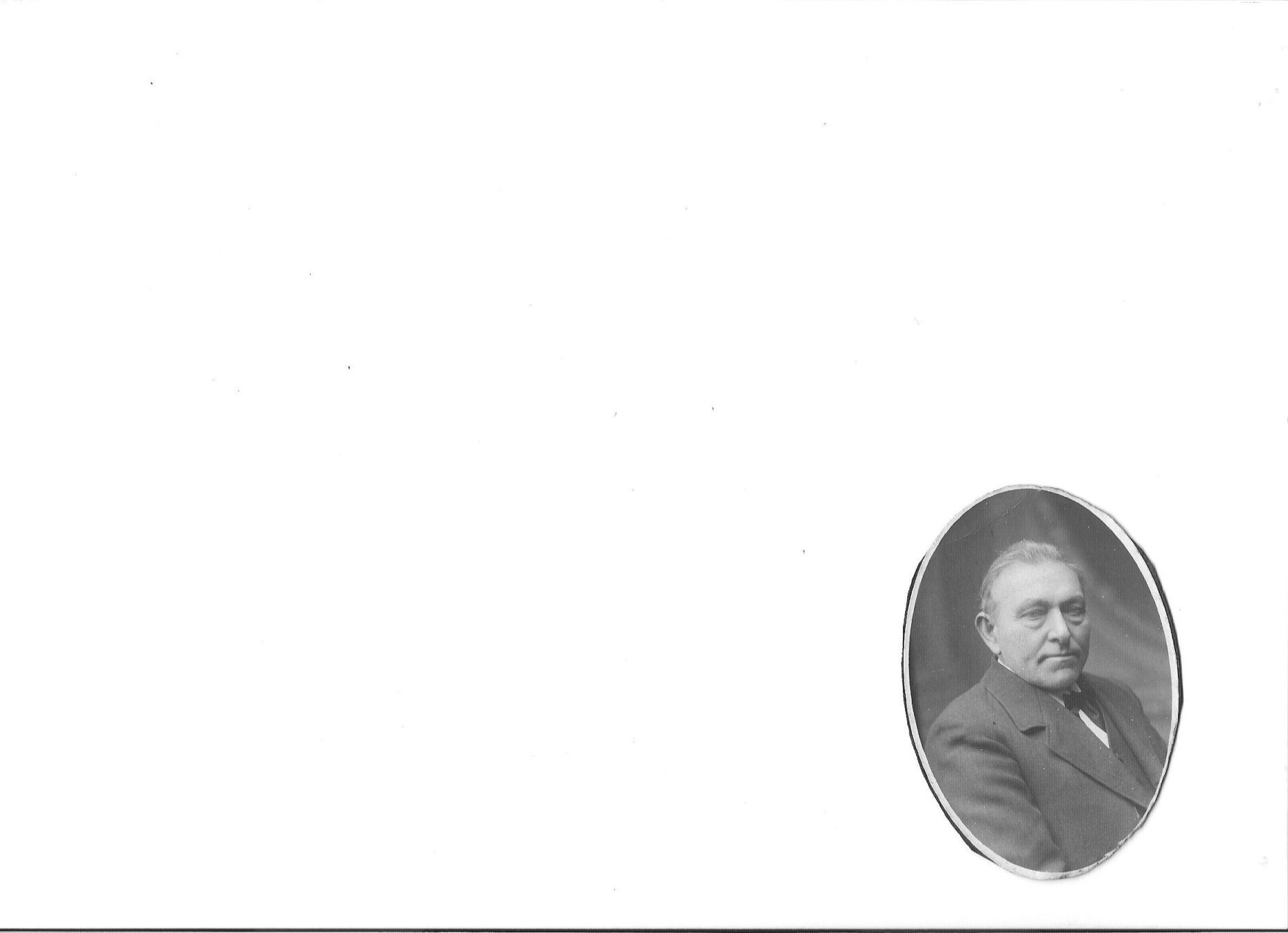 SkoletidenSå oprandt den tid jeg skulle begynde at gå i skole, moder havde indskærpet mig at jeg skulle sige De til læreren, og jeg måtte være stille, så det var med ængstelse jeg begyndte. Jeg havde forestillet mig læreren som en stor bøs mand der havde rebtamp i spanskrøret ved siden af sig. Hans Sørensens Peter var 1 år ældre en mig, og havde gået et år i skole, så jeg skulle følges med ham. Vi kom også godt ind i skolen, og jeg sad ved Peter da læreren kom ind. Han så mig straks og spurgte hvem jeg var. Det er Hans Andersens søn sagde Peter, han skal i skole. Nå skal du det. Hvor gammel er du og hvad hedder du. Jeg rejste mig op, og fortalte det, og jeg må have gjort det godt, det var pænt svaret, om lidt skal vi høre hvad du kan. De kom så i arbejde, og jeg blev kaldt op til katetret, og måtte frem med bøger og læse for ham, og det havde moder lært mig godt, så jeg fik ros, og det vedblev hele tiden medens jeg gik i skolen. Det varede ikke længe inden jeg var den øverste dreng i skolen, og den plads holdt jeg. Læreren havde selv børn på min alder, han havde en datter som hed Anna, vi kunne godt sammen, hvoraf det kom ved jeg ikke, men der blev et helt kærlighedsforhold mellem os, og det holdt sig så længe vi gik i skole, og til præst, men efter konfirmationen var jeg i en for ringe stilling til at kaste mine øjne på hende. Ved fortælling fortalte læreren, at han ikke måtte lærer til lærer for hans forældre, men han vedblev og plage dem, til de sagde ja, men da han rejste til optagelsesprøve, gav hans moder ham det ønske med, gid du kunne falde igennem, men Christiansen klarede prøven godt. Dette fortæller jeg moder, thi jeg havde lyst til at læse til lærer, men moder sagde det har vi ikke råd til, og hvem skal så hjælpe fader, og så talte jeg ikke mere om det, særlig til fader, og jeg blev så ved hjemmet, og det var måske også det bedste.Som barn havde jeg en forskrækkelse som jeg mindes endnu, og som jeg græd over i enerum. Det var en dreng som havde taget nogle penge fra sin fader, og brugt dem til slikkerier i skolen, nu kunne han ikke regne, og da jeg var skrap til det, kom han til mig, og bad om jeg ikke ville hjælpe ham, så ville han give mig 4 øre. for hver dag, jeg viste ikke at han taget dem, og sagde ja, men pludselig blev det opdaget, at han havde taget dem, og hans kammerater fortalte, at han ville blive meldt til herredsfogden, og han ville få pisk m.m. og som børn kunne udmale det, og alle dem der havde fået penge af ham, kom med. Jeg var forskrækkelig i nød, og husker endnu, hvordan jeg sad på knæ i vort mørke tørrer hus, og bad til Gud, om han ville hjælpe mig derud af. Der var to verselinjer som stod for mig, de lød. I min samvittighed talte din stemme, rørte oplyste og frelste min sjæl. Jeg havde tidligt lært at ty til Gud. Det gik også meget godt, jeg hørte aldrig om noget, men jeg havde haft samvittighedsnag, derfor vil jeg mides det altid.Jeg holdt, som jeg har nævnt meget af min lærer, og han ligeså af mig, og det varede så længe han levede. Når nogen dadler ham, må jeg give ham det bedste vidnesbyrd. Der blev sagt om ham, at han gjorde forskel på rige og fattige, det passer ikke, for mine forældre var fattige, og levede ubemærket dengang.KonfirmationsforberedelseTil min konfirmationsforberedelse gik jeg hos pastor Berthelsen som var kapellan, han var en god og ydmyg mand. Om mine oplevelser da jeg gik til præst, har jeg fortalt i mine forældres liv.Men konfirmationstalen kan jeg huske hovedtrækkende om, og det lød. Det står ikke til dem eller løber, men til Gud som øver miskundhed, og han talte godt derom, og jeg var meget bevæget da jeg aflagde dåbs løftet, og lovede Gud at ty til ham i liv og død.Efter konfirmationen er det jo skik at der følger altergang efter, og jeg skulle følge skikken, men jeg havde mange tanker om altergang, thi i Lutters katekismus havde jeg læst, at man skulle prøve sig selv, om man var værdig dertil, at man ikke åd og drak sig selv til dom, idet man ikke gjorde forskel på Jesus legeme og blod, og jeg var bange, jeg var ikke værdig dertil. Og så kom der en anden tanke. ”Er det Jesus legeme og blod, det er jo almindelig brød og vin, så kunne jeg bedre forstå Katekismen, som sagde, det betyder Jesu legeme og Jesu blod”. Så kom der en anden tanke, men siger Jesus ikke selv til sine disciple, at han nyder måltidet med dem, når han rækker dem brødet og brød det. ”Det er mit legeme, og når han rækker dem vinen, det er mit blod, givet og udgydt for eder til syndernes forladelse, gør det så ofte I det drikke, til min ihukommelse. Altså hvis det er sandt at han har sagt det, så er det hans legeme og blod, thi som der står i katekismen. I brødet og vinen modtager vi i den hellige nadver Jesus legeme og blod, så er det kun om jeg kunne tro det.Mit ungdomslivSå begyndte jeg mit ungdomsliv, et nyt afsnit. Nu skulle jeg jo stå stadig i værkstedet og lærer hos fader, og det var jo ikke morsomt, thi han var streng, og tit urimelig i hans fordringer. Kunne jeg ikke forstå det straks, så skældte han ud, og fik jeg lavet noget forkert, kylede han det rundt i værkstedet, det er jo ingen lærer, men de kendte ingen anden måde den gang. Jeg fældede mange tårer, og moder måtte trøste mig tit. Når hidsigheden gik over, fortrød fader det, og talte godt til mig igen, men i førstningen var jeg meget ked af det, men jeg lærte også snart, så der ikke var nogen grund til at tage på vej over. Det blev sådan til sidst, at folk sagde til fader, nå du gamle gnav, lad nu Peder ordne det, det er minsandten lige meget om du kommer eller ej, når blot vi har ham. Fader fortalte det selv, og han var stolt over at de roseer mig. Vi havde meget arbejde på det gamle teglværk på Mullerupgård, og magasinet, men jeg ville helst arbejde hjemme. Da fader var så urimelig, at folk begyndte at tage mit parti, over for ham, og der var flere gange han måtte høre for sin urimelighed. Jeg skal blot nævne om en mand, gamle tømrer Niels Jørgensen på Hals, som hjalp os med noget arbejde hos Poul Hansens, han tog fader rigtig i skole en dag, endda der var flere der hørte på, og fader kunne ikke sige et ord, men tav beskæmmet. Ja min læretid var ikke uden torne, men var nok ikke så streng som mange andres, der både blev sultet og pryglet. Min første københavnerturEn sommer hvor jeg hjalp tømrer Peder Larsen med at bygge hos gårdmand Anders Rasmussen, fik Peder Larsen stor lyst til at komme i besøg i København, da hans søn lå der som marinesoldat, og da Anders Rasmussen havde fortalt mig meget om København og Zoologisk have, ville jeg med en tur med ham. Vi aftalte så at gå til Slagelse, og for at træffes, skulle jeg lægge en sten synlig ved grøftekanten ved vejen til Engvang, og kom han først smed han den væk, og lå den der skulle jeg vente på ham. Da jeg kom om morgenen kl. 3 var stenen væk, og jeg stak i løb af Mullerup til, endelig nåede jeg ham ved Bødstrupgård. I Bilsø ville han ind hos Lars Christensen, og der fik vi en hjertestyrkning, og nu gik det rask af Slagelse til. Vi kom med toget og var i København ved 10 tiden. Jeg gjorde store øjne thi her var noget at se. Aldrig havde jeg tænkt mig det sådan. Vi kom ud på logiskibet og fandt Lars, og så alt det der var der ude, der var noget at se. Men da vi skulle i land, skulle vi gennem vagten, og vi havde intet pas, der var vi i knibe, vagtkommandøren mente vi kunne være spioner, og Peder Larsen måtte rigtig stå ret og bede for os, han ville arrestere os. Jeg var angst, og krøb om bag Peder Larsen, han havde en søn som var soldat og lå herinde, og de kunne forhøre om ham. Endelig fik vi at gå, men den tur glemmer jeg ikke. Den næste dag var vi i Zoologisk have og så løver elefanter og tigere og alle de andre dyr. Jeg havde aldrig set vilde dyr før, og var vældig optaget. Så måtte vi se Rosenborg slot, Botanisk have og Kongens have, og til sidst se banegården som tømrersvendene fra Mullerup Chr. Hansen havde bygget, jeg var helt betaget, der var noget at fortælle når jeg kom hjem. Og Anders Rasmussen og jeg talte meget længe om alt det meget der var at se. Jeg havde set lidt ind i den store verden. Jeg måtte jo også fortælle moder om mine oplevelser, og hun lyttede med begærlighed dertil.SkytteforeningenDa skytteforeningen blev dannet af friskolelærer Jens Christensen, gårdejer Niels Jørgensen og Jens Larsen Rørmosegård, var jeg en af de unge som meldte sig straks og deltog ivrigt i de forskellige øvelser med gevær, og lysten vedblev at være der i mange år. Jeg nåede også et godt resultat derom vidner de mange plader jeg havde på min riffel (19 stk.) og jeg nåede også at blive formand for 35 te skyttekreds, og Løve herreds kredsformand i flere år. Vi havde mange fornøjelige timer ved de store præmieskydninger som Nykøbing Sj. Bornholm som var de allerbedste. København og Kalundborg og i Stokberg hvor jeg vandt med riffel, det var en højtidsstund for mig. I min tid var 35 te kredsen den bedste i Løve Herred, vi fik gerne første præminen til vores fane, hvor vi kom. Ved skytteforeningens begyndelse var Niels Larsen, som havde været underkorporal, været vores tropsfører, og når vi øvede os sagde han om mig, at jeg blev befalingsmand, når jeg kom ind i tjenesten, thi jeg var let nem og gjorde det godt, det slog for resten også til, jeg blev tvunget dertil, men vi lo af det dengang.Det var fornøjelige timer med skydning og gymnastik. Jeg havde aldrig set en hest før, og synes jo det var vældig som flere af dem kunne sætte over, så galt når en lang støvle stod oven på hesten, det nåede jeg aldrig, men da jeg kom i tjenesten, var jeg en af de bedste. Det varede dog længe inden jeg blev videre bemærket, så længe der var gårdmandssønnerne der regerede, og vi andre der måtte arbejde og gøre det grove arbejde. De kom og skød og gik så hjem, men til sidst tog vi magten over dem. Jeg blev valgt til formand, og de måtte tage del i arbejdet ligesom vi andre, eller også betale for det hvis de ikke ville være med.  Der var nogen som ville have mig væk, men jeg blev valgt med stor majriotet, og siden lod de mig i ro. Kredsen gik også godt, der var mange gode skytter, og havde stor interesse for sagen. Vi var jo ikke kommet længere endnu, en vi troede, vi kunne forsvare Danmark med våbenmagt. Det var ikke så underligt, thi A. Bendsen og H. A. Skytteforeningens formand, ved hjælp af hærens officerer, talte om at en dansker nemt kunne slå tre tyskere. Nu kan vi se det var tåbeligt, og havde de brugt deres forstand den gang  i 1864 ville de jo også have forstået det den gang, men hvad man ikke vil, det kan man ikke. Nu er skytteforeningen mest sport. Redaktør Jensen Sorø Amtsavis skrev det og Niels Jørgensen sagde det. Vi skulle prøve på gymnastik, og da jeg kom hjem fra tjenesten, begyndte jeg også, men det var militærgymnastik, og den kunne ikke trives, og der kom først rigtig i det da Hans Samuelsen havde været på kursus, og havde lært svensk (Lings) gymnastik, og han gjorde et stort arbejde for den. Jeg så godt at jeg ikke duede til at lede den, men støttede alt hvad jeg kunne. Nu er der flere der kan lede dem, og det er godt. Men æren for det hele synes jeg tilkommer Niels Jørgensen, ingen har som ham holdt ud, og båret det oppe. Han var også sjælen i, at vi fik bygget forsamlingshuset, men det er jo således, at den der har gjort det største arbejde, bliver mindst påskønnet. Ved jubilæumsfesten blev han ikke engang nævnt, og jeg blev ikke engang inviteret. Da opvisningen var forbi, og der skulle siges et par ord, kneb det, og der kom to mand til mig og bad mig sige noget om kredsen, jeg var jo en af de gamle, der havde været med fra første færd, men jeg var forbigået ved indbydelsen, og ville ikke hjælpe, og afslog det.Ved 50 års jubilæumsfesten.1. Ved den fest havde jeg skrevet følgende sangTil våben brødre tag bøssen fatvor bane ved vi vor mål er satog målet er Danmarks frelse2.  Sådan har vi sunget i ungdomstid. Og mente dermed – jo vi gjorde vor flid.De sagde at Danmark vi frelste.De glemte at fred kun opelskes.!3.  Vi pudsede vore rifler vi øvede os godtDen sorte i skiven vi ramte ret godtVort mål det var Danmark at frelse.Og mange af tyskerne pelse.4.  Hvad tysken har røvet med vold og med magt.At tage med riflen det var jo vor agtDe sagde at Danmark vi frelsteDe glemte at ret kun opelskes.5.  Og skulle det koste vort blod og vort livSå gav vi det gerne vi slog for vort livVi slog for vore brødre at frelseVi kendte ej bedre at elske 6.  Vore brødre bag grænsen med hustru og børn.Så gerne vi tog fra den prøjsiske ørnMed riflen vi troede at frelse.Vi glemte at fred kun opelskes7.  Vort legeme vi hærder med idræt så god.Thi gymnastik vi øvet vi sprang så det skørVi sprang jo for Danmark at frelseDen idræt er vær at opelske8.  Men årene gik der kom nye ryster fremMed riffel vis ikke kan frelse vort hjemDet sker kun ved retfærdighedenDet sker kun ved fremmes af freden9.  Lad folkene stemme hvor de vil høre henDet sikkert er det som grundlægger et hjemEt hjem hvor der vokser kun glæde Og hvorom vi alle vil fred.10.  Og glæden bliver større når vi herrer vi erOver legemes kræfter det gælder en hverLæg riflen tag idrætten i stedetNiels Jørgensen sagde med glæde.11.  En fane blev skænket af kvinder så fritMed 1.pris plader dem pyntede viDen fane vi hilste med æreMed hurra så tit den blev æret.12.  Et hus fik vi bygget Niels Jørgensen var livHan ofrede meget han hængte i som biHan ungdommen ville opøveHan virkede derfor som en løve.13.  Når derfor vi feste så mindes vi førstNiels Jørgensen den gamle han ofrede størstHan grundlag idræt på egnenHan leve hans minde er tegnet.Det er ikke for meget sagt, at Niels Jørgensen var sjælen iblandt dem der ville have godt og sundt ind i ungdommen, og dertil var han utrættelig. Han har da også den fornøjelse at en datter han har, øver gymnastik med pigerne, hvert år, og får et ganske flinkt hold. Det er til stor fornøjelse for den gamle. Jens Larsen RørmosegårdEn mand der fik afgørende betydning for mit liv, var han. Han var en familie til gårdejer Hans Sørensens kones datter. Jeg var kommet i berøring med ham hos Hans Sørensens ved nogle gilder, hvor han spillede violin for de unge. Han var gift med Signe Bendsen en søster til Andreers Bendsen Vallekilde, og var avlskarl hos Trier. Signe havde en søster og tjente greven, da Rørmosegård blev tillagt, tilbød greven dem til Johannes, og de tog imod den uden penge. Der var meget at gøre, gården var meget forsømt, men de tog fat med mod og kraft, skønt han var skrøbelig af helbred, og med dem kom der en hel revolution, både i åndelig og timelig retning. Han byggede ny kostald, han var også den første der købte kraftfoder til køerne, så folk lo af ham, for han gav køerne kager og syltede roer, så køerne fik 2 a 3 spande om dagen, og han vist folk hvilken forskel der var på hans gødning og den de fik, det vakte jo hel storm, det kunne aldrig betale sig, men Jens Larsen viste, at det kunne betale sig, og lidt efter lidt kom folkene, med selv de mest vandtro. Ligeså i folkelig henseende. Skytteforeningen blev oprettet, sange blev sunget. Sanglege blev leget, når unge var samlet hos dem, husflid blev indført, og musik blev spillet, han kunne spille violin. Ja der var livligt at komme, og jeg kom der næsten hver lørdag. Jeg havde begyndt at lærer at spille violin, men nåede kun lidt, men morede mig selv derved. Han talte også om højskoleliv, hvor godt det var, og jeg fik lyst til et ophold, og jeg var der 1875 – 76 og da jeg kom hjem derfra kom jeg der igen lige til jeg kom i tjenesten, medens jeg var der, dødede Jens Larsen, men han havde sat sig et godt eftermæle, både som menneske og som kristen. Det var et dejligt hjem at være i, han ligger begravet på Helsinge kirkegård, her ved den østre gang. Vi spillede og sang sammen.Vær glad når faren vejer. Hver evne som du ejer, jo stører sag des tungere tag. Men desto stører sejer. Når støtterne går i stykker og vennerne får nykker. Da sker det blot fordi du godt kan gå foruden krykker, enhver, Gud sætter ene. Han selv er mere nær.Jens Larsen gik op og ned af gulvet og spillede og sang. Dan han var død, var det luse liv væk, og jeg fik andre stæder der lagde beslag på mig. Gården ejes nu af Johannes Jensens familie. Vi var i ungdommen sammen i skytteforeningen, og kom godt ud af det.På Vallekilde HøjskoleDa Niels Jørgensen, Johannes Peter Jensen og Jens Petersen var på Vallekilde. En vinter var jeg med Lars Jensen derinde og hente ham hjem, til hvilken højtid det var, husker jeg ikke, men af højskolen fik jeg et godt indtryk, jeg glædede mig til, at jeg engang kunne komme der. En god ven Lars Jørgensen som jeg havde, havde også været der (nu død) og han fortalte også hvor godt der var, så jeg ventede Mig meget deraf.Det blev imidlertid ikke så godt som jeg havde ventet, dels var jeg for ung 18 år og for lidt udviklet, og dels var Triers væsen mig imod, han hørte for meget efter sladder fra andre elever, og dels fik jeg også uden min skyld en dårlig behandling af ham, og det gik således til. Min fader var med os derhen, Niels Jørgensen kørte for mig Morits og Anders. Det kneb mig at komme fra moder, det var første gang jeg skulle væk fra hende, og det var nok ligeså for hende.Da vi kom til skolen, var fader inde hos Trier og betalte, og der siger han til Trier, at jeg ikke var stærk af mig, om han ikke havde en madras til mig at ligge på, det fik jeg senere at vide, det var nu meget dumt af fader, for halm er jo meget varmere. Hvad Trier har sagt dertil, ved jeg ikke, men da jeg havde været der noget, og en dag han var i krigshumør, blev jeg kaldt op til ham, og han tiltalte mig så jeg bævede og havde tåre i øjnene. Jeg kunne jo selv bestille en, hvis halm ikke godt nok, og i den duer. Jeg var helt betuttet, jeg anede ikke at fader havde forlangt det, og jeg var uden mærket tilfreds med det sengeleje vi havde. Jeg og Anders sov sammen og havde redte sengen hele vinteren. Hoff var der inde og stod og hørte på det, jeg skyndte mig at komme væk fra ham, og fortalte Anders murer om det passerede. Siden den tid stod hans private liv meget dårligt for mig, både herfor og for og for hans dageris, kom jeg ham ikke nær. Han havde jo generet nogen han gik og tog om halsen. Han gjorde tilnærmelser engang og ville slå på kinden, men jeg forholdt mig kølig, han havde forivret sig og skulle give undskyldning.Vi skulle nu være nikkedukker, men det ville en svend som var der ikke, han havde også en mening og lod sig ikke sætte sig til vægs, men han var også meget ældre end jeg, og var van til at færdes blandt folk. Trier ville kommandere, og hvem der ikke havde ben i næsen havde det ikke godt. En dag kunne jeg ikke lukke vinduet hurtigt i, gik hen og satte mig, og lod det stå. Han sagde så intet mere, måske det har bremset ham, at jeg gik fra det. Nej det skulle være nu, vi havde stødt sammen og de sager, da havde jeg givet svar som svenden.Hans foredrag var uden mærket, særlig om Israels folk, det var lutter glædestimer at høre derpå. Ingen kunne skildre jødefolket som ham, det var det bedste af Vallekilde for mig. Da jeg rejste derfra efter 4 måneders forløb, sagde jeg ham koldt farvel, han synes ikke om at jeg rejste, men jeg betalte selv for opholdet, så han havde intet kram på mig. Derimod har jeg gode minder om Anders Bendsen og Georg Himmelstrup, Bendsen var tegnelærer og der fik jeg lært den smule tegning jeg kan. Han fortalte også om Københavns bygningsstil, han viste meget omkring i landet og så var han så tiltalende elskværdig. Himmelstrup fortalte fædrelands historier, men var noget forsvarsgal, det blev jeg ikke. Han sang så smukt synes jeg.Da vi kom hjem til jul fra skolen Anders Morits og jeg, var der jo vældig glæde, vi måtte synge alle de sange, vi havde lært, og det oplivede fader så meget at han blev helt begejstret for højskolelivet. På det jævne skal du bygge, med den stemningsrige melodi.Anders Hansen murer Anders fortalte, at han var kommet mange timer hos fader end jeg kan huske, og at fader var en af de mænd som gav ham syn for bedre tanker, så de sejrede hos ham. Han var nemlig et fattighusbarn, dem var der ikke mange der brød sig om. De var henvist til at tage den morskab der var, og Anders fulgte strømmen og var en vældig danser, det var hans lyst, men der var noget i ham som gav ham uro, og det var denne uro som, som drev ham til fader. Anders havde tjent hos Lars Mikaelsen i Dalby, sammen med Niels Jensen, Søgård, de var meget ivrige missionsfolk, de tog tit hen til Udby, hvor pastor Beck talte, og Anders som ikke havde noget fast holdepunkt, blev påvirket af dem, og søgte også derhen, og var glad derved, men han synes at alt så mørkt ud, han kunne ikke afholde sig fra at synde, og så ville han gå fortabt, det sagde Beck. Så han sagde, ”hvad skal jeg gøre?” Han var nu kommet til at tjene hos Jens Larsens, og når han gik hjem for at se til sin moder, som boede i fattighuset, kom han forbi vores hus, og der traf han fader, og de kom i snak, og da Anders var bedrøvet over sit liv, fortalte fader ham om sit livssyn, og skildrede Vorherre, som den kærlige Gud, mod sine børn der ville tjene ham, han var synderes ven. Det var noget helt nyt for Anders, og når de havde talt noget, og Anders var blevet noget oplivet, sagde han. Gå ind og se til Peder, så synger vi en sang.  Nu skal Peder på højskole, så sang vi for Anders, og enden blev at nu ville Anders også på højskole. Og så kom Anders tit til os, og vi bestemte at tage til Vallekilde. Morits Petersen fra Drøsselbjerg kom også til os, og da vi ville til Vallekilde, ville han følge med, han og Anders have fået friplads. Men Anders og jeg havde ikke så meget ud af det, som vi havde ventet, hvorfor for mig, har jeg fortalt, og for Anders, var det livssyn som Trier talte for lyst, han havde hørt så meget af Bæk, så det havde slået rod i ham, og når han kom hjem på sin stue, tog han hans postille ”fra livets kilde” frem, og det var ord for Anders, jeg var med ham flere gange på stuen når han læste, men kunne dog ikke rigtig tage del i hans syn, vel var ordene sande, men det er ikke nok, ordene skal bringe lyst til at leve livet, og Anders forstod vist ikke at livet var blevet indpodet i ham ”ved dåben”. Jeg sagde til Anders, dåben er livets kilde, og tro er trosbekendelsen som Trier bruger hver morgen, svaret på. Og har vi tro, så skal med fred vi indgå til Guds herlighed, således talte vi med hverandre, så længe jeg var der, hvorledes den sidste måned, hvor jeg ikke var på skolen, ved jeg ikke, men jeg, men jeg ved han havde en svær kamp med Poul Sanes, som var lærer der, om omvendelse efter døden, som Poul troede på, og som Anders rent forkastede, og de kunne ikke tale sammen. Men nogle af Triers tanker havde Anders ligegodt fået, og de blev befæstet en tid efter hjemkomsten, da han kom sammen med friskolefolkene i Vinde Helsinge.Espen Poulsen og Peder Christensen, når han arbejde for dem, men de støtte tit sammen, da Anders synes de tillod sig for meget, efter hvad et Guds barn haver lov til, og han tog mange Triers ord frem, og sagde dem. Så synes han også, at de pralede for meget om hvad de kunne bede Vorherre om. Vi har lov til at bede om alt, sagde Espen, jo det er rigtig nok Anders. ”Men du får det ikke hvis ikke du tror det, og lad os ikke glemme og sige, ske ikke min, men din vilje Herrer”. Således fortalte han om da han havde rejst friskoletilbygningen og sad nogle venner sammen, så sagde tømrer Lars Larsen, da de talte om at bede til Vorherre og blive bønhørt, at han kunne godt bede Vorherre om at give ham en gård, og var også vis på at han fik den. Det var Anders for meget og sagde. ”Jeg tror ikke du kan tro derpå, men dit hjerte vil ligge tvivl på bunden, og så hjælper det ikke hvor meget du beder”.  Herover blev Espen fornærmet, og begyndte og ville rette Anders, Anders blev ved sit og Espen blev helt ophidset. Men da tog gamle P. Christensen ordret og sagde, at han holdt med Anders, vi skulle være varsomme med vores udtalelser om, hvad vi kunne. Og således var der flere lejligheder, at de stødte sammen, og til sidst sagde Anders farvel til det grundtvigske livssyn, og kom ikke sammen med dem mere. Således fortalte han. Når jeg har fortalt dette er det for at beskrive Ander ses stilling og tanker over for min fader. De kom meget sammen, og samtalte om Guds rige, de kunne ikke istemme sammen om den glade christendom, men var dog glade over at tale med hverandre. Thi de viste det ærligt begge to, og således var også stillingen mellem os to, vi respekterede hinandens meninger.Nu er han så gået bort, han fik en let død, siges der. Han kom ind og skulle have mad, og så sank han pludselig sammen og var død. I sommeren 1927 var han hos mig for sidste gang, og vi opfriskede minder fra vores ungdomsliv, og arbejdet sammen, min faders død, og til slutning, den sidste rejse som vi stod for at skulle foretage. Ses vi aldrig hverandre mere her under dette stjernetag i den store helgenkæde. Mødes vi på Herrens dag. Hans hustru var død nogle år før ham, og han savnede hende meget. I er lykkelige så længe i er sammen, Peder, han var 7 år ældre en jeg, og han var en god ven. Han ligger begravet på Gørlev kirkegård.Jeg var ikke rask, og det var dårligt vejr, så jeg kom ikke til hans jordefærd, hvilket jeg var ked af, da vi havde haft så meget sammen, men hans eftermæle er godt for mig, og vi mødes nok engang igen, hvordan og hvorledes ingen vide, men hos Jesus hvor det er godt.Ungdomsliv i en hovedsumJeg var meget frejdig og livsglad, der var intet der tyngede mig, jeg havde et dejligt hjem, en god moder, som vis jeg fik sorger kunne ty til, og jeg var godt anskrevet hos folk, som vi kom i omgang med. De fleste piger syntes jeg godt om, der var ingen jeg foretrak endnu, men de fik all et milt ansigt og et spøgefult ord, og fik det samme igen. Synge kunne jeg, og gjorde det tit, og spille lidt harmonika kunne jeg også, og så blev jeg indbudt forskellige steder hvor unge var samlet, og så legede vi sanglege og pantelege, og det gik sømmeligt men livligt til, og således gik det til i 1879 om efteråret, hvor jeg traf den pige, jeg har fulgtes med indtil i dag. Og det gik således til, da var jeg 22 år gammel. Vi havde bygget et hus for Murer Lars P. Jørgensen på Hals, og nu skulle han have bryllup med Jens Rasmussens datter, som var sypige, og da to piger af Lars Mikaelsens fra Dalby Kirstine og Trine havde lært hos hende, så skulle de med til brylluppet, og da jeg havde bygget huet, skulle jeg også med, men jeg skulle tage harmonikaen med. Vi morede os meget godt, og jeg dansede meget med Trine, uden at tænke over noget, hun var ellers ikke så smuk som Kirstine, og da vi skulle en vej hjem, fulgtes vi ad, glade over vi havde fornøjede os så godt. Så træffer jeg en dag på Dalby gård Kirstine, og da siger hun til mig, iblandt anden snak, at det var svært, hvor jeg svingede Trine ved brylluppet, der var nok noget på færre mellem os, måske det er snart, vi skal være i familie?Jeg lo ad det, og sagde, det er der ingenting om, skulle det være med nogen, skulle det snare være med dig, men mon I ser så langt ned. Hun svarede intet, men blev blussende rød, og jeg sagde så farvel, og nu kan du tænke på det jeg sagde, så kommer jeg måske en dag og spørger igen.Men det varede ikke mange dage, så kom der en karl, med et brev til mig, hvori der stod at hun svarede ja, til det jeg havde spurgt om, og jeg skulle træffe hende ved Dalby Høj en bestemt aften. Jeg blev jo kiste glad, og sagde blot. Du kan sige, jeg skal nok komme og se på det, det er et stykke arbejde der skal laves. Karlen gik med den besked, og da den bestemte aften kom, mødte jeg på stedet. Kirstine var der allerede. Jeg tog hende om halsen, og sagde, vil du virkelig være min Kirstine lille ven, kun svarede, ja jeg vil. O hvor har jeg længtes efter dig sagde hun. Jeg var bange du ikke kom. Jo dette er alvor min pige, lover jeg noget, så holder jeg det. Og jeg ligeså, sagde hun, og dermed havde vi sluttet den pagt, som nu har holdt i 50 år. Jeg trykkede hende til mit bryst, og tog det første kys. Og så fortalte hun mig, at hun ville på Vallekilde højskole, nu jeg skulle i tjenesten. Det kom hun også, og levede en lykkelig tid derinde. Da hun var kommet hjem derfra, var jeg hjemme en lørdag fra tjenesten, og da jeg rejste ind kørte Jens Pedersen fra Reersø, for os til Slagelse. Og på vejen sang hun for mig, flere sange, blandt andet de to vers de sang derinde.Syng når du alene går, syng når flere skal sammenbindes. Uden sang er ingen vår. Og i sang der siden mindes. Jeg var glad over hende, og det hjalp til at jeg gik tjenesten godt igennem.I førstningen stod jeg ikke i god kurs hos Mikaelsen, og Stine måtte nok døje nogle ord for den karl, hun havde valgt, hun havde nemlig meget bedre tilbud. Men Stine blev ved sin tømrer, og efterhånden arbejdede jeg mig et godt ry til, så nu blev jeg velkommen. Hendes søskende (piger) sang godt, og vi sang os glade alle sammen.Else Marie Lars Mikaelsens hjemDer var mange folk om ham og hans kone med deres kristenliv. Særlig var Else Marie (hans kone) blevet mægtig grebet ar V. Beks forkyndelse, og da hun var den gode ånd i hjemmet, som enhver virkelig god kristen er, ja som Grundtvig synger, kvinder hun er livet i huset, og da hun tillige var en klog og dygtig moder, så forstod hun at lede sin mand, so han tog med hende til møder hvor Guds ord hørtes. Om han havde nogen påvirkning af det han hørte, kender jeg ikke, uden han var stærk til at dømme dem som ikke kunne fuldt ud erkende Pastor Beks vidnesbyrd. Det er jo så let at sige, at sådan skulle vi være, men vi synder daglig, og så nøjes dermed, og ikke stræber efter at praktiserer livet i vores gerninger. Der kom mange missionærer der og de åbnede deres hus for dem, og alle deres stuer var fulde af folk, dog mest kvinder. Min moder kom også der op, og jeg var med som barn et par gange. Jeg havde et godt indtryk af Jørgen Larsen på Hals, som talte der engang, skønt det var tordentale, men han sluttede med et vers af salmen. Op i kristne, ruste eder! Sidste vers ”Da skal Kristi her optræde” Tænk engang, hvilken sang, himmelsøde og eviglang. Og han gentog det engang. Man kunne mærke på ham, det var alvor, og der var stor stemning iblandt tilhørerne.Lars Mikaelsens hjemOg bag efter blev mange af de opvakte der, og deltog i samtalerne, og det har været gode timer for Else Marie, for hun var sjælen i det hele. Hun var en prægtig kvinde i sit hjem, flere af dem som har tjent der, giver hende et dejligt vidnesbyrd, således, Christ Mathisen og hans kone, Niels Jensen ved Søgård og Anders murer, de bad morgenbøn og sang hver morgen og det giver en god stemning hos alle, (det har jeg prøvet) Hendes børn, pigerne sang godt, og de måtte være med, ligeså til møderne, derved lærte de jo mange melodier på salmerne, for de kendte ingen folk eller fædrelandssange, det var forbuden frugt for dem. Derved blev deres syn snævert og entydigt, og da deres moder døde, blev de udsat for anden påvirkning. Lars Mikaelsen fik ikke så godt et skudsmål, han var knap med løn, og kunne ikke få arbejde nok, og alting var for dyrt, når han skulle betale. Men moderen dannede et dejligt hjem for hendes piger. Og de mindedes det hjem og hendes bortgang herfra, som noget af det bedste i deres liv. Deres moder blev nu syg, og det udartede sig til ondartet tuberkulose, og hun levede ikke ret længe derefter, men under hele sygdommen, beredte hun sig til at rejse herfra, og bad og formanede sine børn om at blive i troen på Gud Fader, som de var opvokset i, medens hun levede. Jeg var deroppe en aften medens hun var syg, og fik et godt indtryk af hjemmet og pigerne, men snævert syn var det efter mine synspunkter. Vi skulle naturligvis synge, og Else Marie havde bedt om, Herren har besøgt sit folk, en uden mærket salme, og det vidnede om, at Else Marie var længere fremme i sit kristendomssyn end hendes tale lød. Niels Jensen fra Søgård var der for at se til Else Marie og tale med hende om den sidste rejse som hun stod for, hendes piger sang så storartet, men særlig Sofie, hun havde en dejlig stemme, så jeg udbrød begejstret, ”Nej hvor du dog synge dejligt Sofie.”Så sagde Else Marie, hun lå i sengen og var bevæget ved sangen. Ja sådan må du ikke sige, og Niels Jensen sagde ligeså. Jeg blev forbavset og spurgte. ”Hvorfor dog ikke.” Jeg gentog endnu engang, jeg har sjældent hørt så dejlig en stemme. ”Nej sagde moderen, for hun kunne få hovne tanker, og det er syndigt.” jeg var ung dengang og kendte ikke til det mørke syn, men var lad over eden dejlige stemme, og ville udtrykke min glæde derover, og sagde, vær glad Sofie, og sig tak, Vorherre har givet dig din stemme.Kort efter døde Else Marie. Om hendes sidste timer fortæller min kone, at når hun tænker derpå, var det en dejlig tid, vi synes at Vorherre var os nær, og gjorde det lyst for os, selv om hvor moder skulle gå bort fra os. Vi var jo unge og uprøvede i det meste, men moders lyse tro, at Vorherre nok ville hjælpe os, gjorde det lettere for os at se døden i møde. Hun var glad for at dø, og bestemte selv hvordan hendes begravelse skulle foregå. Lad pastor V. Bek tale herhjemme for sidste gang over mig. Vil I så tage mit lig tøj frem, at jeg kan se det for sidste gang, og så bad hun dem holde sig til Vorherre, pog ty til ham med alt. Ham er alting underlagt. Vil I så synge o Godske lov det hjemad går, hun sang selv stille med, og havde ophørt at leve her.Det var en hår vinterdag, hun blev begravet. V. Bek talte hjemme i stuen, som hun havde bedt om. Stuen var prop fuld af folk, og Bek begyndte således. Ja der ligger du så Else Marie, nu skal vi ikke mødes mere hernede, nu er du gået hjem til din Frelser, men hvor er I nu henne I mange spottere som spottede hende fordi hun elskede Jesus, videre kan jeg ikke huske, men det var et dejligt vidnesbyrd om et kristent liv.Efter hendes død blev der et stort savn i Lars Mikaelsens hjem, den kraftige ånd var gået bort. Og lidt efter lidt gik mindet om den strenge og mørke kristensyn bort, og livligere syn indtog pladsen, medens mindet over den gode moder og hendes liv levede iblandt dem.Lars Mikaelsen havde 8 børn, hvor af Hans Larsen er den ældste. Gården som var fæstegård blev delt, og Hans Larsen fik det halve. Sofie var nr. 2 fik den gamle gård, blev gift med Jens Pedersen, de har nu solgt den og boer i Knudstrup.Ane Kristine, min kone gift 1883 bor nu i Helsinge Ane Kristine havde en tvillingesøster Trine, hun var svagelig og er død.Derefter en søn som døde som lille.Karen blev gift med gårdejer Hans Jensen Engvang, er døde bege to.Mikal var en rask og livlig karl, rejste til Californien, blev gift der ovre men er død for længe siden.Marie var tvilling med Mikal, er gigt med en fætter til hende, var gårdfolk i Dalby Mark, men har solgt og boer nu i Dalby, hun var den der lignede hendes moder mest både i enige klogskab og kristendomssyn.Lars Mikalsen fik en brat og voldsom død, formendelig klemt ihjel af en hest, han lå i grebningen og var død da Jens Pedersen kom derind.Min soldatertidDa jeg skulle til Session, og blev taget til Trænerkonstabel, sagde jeg at jeg ikke kunne døje at ride, for jeg fik undt i siden, da jeg havde haft lungebetændelse, og det var følger deraf. den gamle spurgte sognefoged Niels Nielsen. ”Er det sandt sognefoged.” Ja vel er det sandt sagde han. ”Så kan han være ingeniør, sagde han. Det var jeg også ked af, men turde ikke sige mere, men skruppede af, og trak et højt nummer 2202. jeg var ked deraf, og da jeg kom hjem, var jeg ikke langt fra tårer. Jeg ville helst være fri, men der var ingen udsigt dertil. Fader sagde, kunne du bare have blevet Infanterist, for det er ikke så strengt, men her her var intet at gøre, men det gik bedre, jeg fik et for højt nummer til ingeniør, og blev overført til infanteriet, og det var jeg glad for. Tiden kom hvor jeg skulle melde mig. Peder Larsen Niels skulle også møde, og vi håbede på at blive sammen. Da vi rejste fra banen, var der mange der havde højt humør og pralede med at de skulle kyse dem, de var ingen kujoner, jeg havde ikke det mod, og jeg mødte dem senere, da var det store mod forbi, og de havde ligefrem tabt modet, da de havde været der i 8 dage. Modsat var det gået mig, den første dage tænkte jeg, bare du var hjemme hos din moder igen, for dette er dog et slaveri, og i mine bønder til Gud Fader, for ham havde jeg med, bad jeg ham så meget om at hjælpe mig, og jeg blev bønhørt, da der var gået 8 dage var jeg godt anskrevet både hos oversergenten og løjtnanten, og det holdt sig hele tiden. Jeg har aldrig stillet om som rekrut og blev aldrig straffet, hvad der ellers ikke skulle meget til, men alligevel var det et trist liv. Niels lå andet kompagni, når vi skulle være sammen, livede det lidt op i mine erindringer fra soldattertiden, har jeg fortalt noget derom.Da rekrutskolen var overstået, var jeg noget tungsindig over det liv der var så tomt, så fik jeg opspurgt højskoleforeningen, og kom derhen. Værtinden Mathilde Pedersen var en sjælden kvinde, hun fik opmuntret mig, og der var dejlig at være. Vi kom i Vartov kirke hvor Branth talte, kom med til møder og med på udflugter, og traf flere gode venner, blandt de bedste, Jørgen Rasmussen fra Stevns, han var et sjællet godt menneske, og vi var uadskillelige derinde, så nu gik tiden godt, så snart jeg havde fri, var jeg i foreningen.Nu kom tiden hvor under korporalerne skulle udtages, jeg ville jo være fri derfor, men blev tvunget dertil. Jeg stilled til lægen for at blivefri, da jeg mente mit bryst ikke var godt, men lægen sagde, der var intet i vejen, og Oversergent Lingdorf, hvem jeg kom godt ud af med, han benyttede mig til at skrive noget for sig. De bliver en rigtig kernekarl, det er sådan nogle vi skal have. Det gik jo også godt, skønt det til tider var strengt, jeg måtte være glad for foreningen, og vældig glad blev jeg, da Jørgen skulle blive der også, nu kunne det sagtens gå syntes jeg. En Løjtnant var efter mig i nogen tid, men en dag ingen kunne sine lektie, fik kan i sinde at høre mig, og tilfældigvis havde jeg læst, og jeg opremsede det fra ende til anden, og han blev så forbavset, så han bandede på, at det var det bedste han havde hørt endnu, sæt Dem ned nr. 256 det var godt. sådan skulle I andre kunne. Siden den dag havde jeg en god stjerne hos ham, og det holdt sig til den dag vi fik rekrutter at lærer, så tog han troppen fra nr. 252, og førte dem hen til min trop, og sagde ”tag den trop og lær dem at eksercere, for det de gør er skidt.” Jeg blev helt forbavset og sagde. ”Vel her premierløjtnanten jeg skal gøre hvad jeg kan.” Men nu blev han rasende og sagde, hvad svare De igen, jeg skal så, så bandede han, lærer Dem noget. Og han hen og meldte mig til kaptejnen. Jeg blev så kaldt derhen og forhørt, derefter sagde kaptejnen, har De været straffet før. ”Nej aldrig hr. kaptajn, godt, så skal De heller ikke blive det nu.” Træd af til Deres trop. Jeg gjorde vældig stram honnør, og løb tilbage til min trop, som havde stået i stram forventning, hvad jeg skulle døje. Også sergenten var nysgerrig, men da han hørte mit svar, sagde han ”åh han er gal.” Jeg mente jo nok han ville hævne sig men jeg tog fejl, han var tværtimod meget flink imod mig hele tiden.Ja sådan kan det gå. Jeg kan sige, at Vor Herre var mig til hjælp hele tiden, og når han er med os skal det nok blive ordnet på det bedste.Hvo kan mod ham end stande som slynger lynets pil. Hvo vover at forbande, når han velsigne vil.Hvor Herre hjælperKontrollærer Mygind kom tit i besøg hos os medens fader levede og til han rejste fra Engvang. Han havde en søn der hed Frederik, som studerede til præst, og en datter der hed Mathilde. Sønden var blevet kapelan ved Frelser Kirke i København. Da jeg var soldat, og det fik jeg opspurgt, så ville jeg ud og besøge ham. Jeg fik også en god modtagelse, vi var at se kirken, og var oppe i det høje spir, jeg var ude på svalegangen, var helt oppe så højt jeg kunne komme, og skrev mit navn der blandt de mange andre. Underkorporal nr. 256 Hansen 4 bat 1. kompagni, og så gik vi hjem til hans bolig, og tilbragte en dejlig tid hos ham. Da jeg skulle hjem om aftenen, tog jeg mig ikke i agt, og gik forkert, så jeg blev vildfarende og viste hverken ud eller ind, or det var på høje tid, hvis jeg skulle nå at komme tids nok inden tappenstregen lød. Jeg vidste ikke andet råd, en råbe til Gud om hjælp, da jeg ingen betjent så som jeg kunne spørge, og medens jeg løb bad jeg til Gud, om at fører mig på rette vej, og pludselig stod jeg på Kronprinsessegade ved Kongens Have. Og så varede det ikke længe før jeg i stærkt løb, var inde på kasernens grund, men det var også i sidste øjeblik. Spildemanden stod og blæste i sit horn, jeg kom op i min seng i en fart, og så foldede jeg mine hænder, og sagde Gud Fader hjertelig tak for hjælpen i Jesu navn. Jeg ville så nødigt straffes. Mange flere gange hjalp han mig, og han er god at bede til, det har jeg erfaret. Således som jeg ved min sorrighed efter at gøre min tjente fuldt ud, kom jeg til at rive en pyramide af geværer om, det var en stor forseelse, og jeg blev noteret af løjtnanten, og det blev sagt mig, at jeg kom til at betale dem, hvis de havde taget skade, og måske fik jeg straf til. Jeg var angst derfor, og jeg vidste intet andet end ty til Gud om hjælp, og det gik således, at jeg hørte aldrig til noget om dette-I Vartov KirkeDer var noget forunderligt, og ærefrygtindbydende ved det navn. Her har den anden Absalon stået på prædikestolen og aflagt sit vidnesbyrd om sit glædelige kristendomssyn, ham den gamle Grundtvig, som sikkert aldrig vil glemmes i Danmark, ja måske i hele den kristne verden, for skabelse af højskoletanken og folkeånden. Hver gang jeg kom der, tænkte jeg på hans mægtige skikkelse, og var betaget deraf. Pastor C.J. Brandt en værdig aftager, havde nu hans plads, og var centrum for den grundtvigske menighed i København, og da jeg var i den retning, måtte jeg derhen, og min ven Jørgen kom der også. Vi kunne som regel lige nå det til kl. 10, når vi havde overstået paraden, så i hurtig gang derhen. Pastor Brandt var en dejlig mand at høre på, man kunne mærke, det var et vidnesbyrd om frelsen som han selv havde oplevet, og nu levede i. derfor gik hans ord til hjertet, og hos mig gav det mod til at ty til Jesus, og bede ham om hjælp og kraft til at komme tjenesten igennem. Det vers af salmen Helligånden trindt på jord. Det er sandt og stort. Det har Jesus Kristus gjort, blev sunget hver søndag, og det var en forunderlig dejlig klang, syntes jeg, så jeg mindes det endnu med glæde så mange år efter.Fra kirken kom vi gerne i højskoleforeningen, og når vi havde været hjemme på kasernen og stille til appel, tog vi derhen igen, og nu kunne vi deltage i alt det der blev budt på, til om aftenen kl. 10, det var lykkelige timer og skønt soldaterlivet var råt og dårligt, så fik jeg dog nogle af de bedste timer i mit liv, ved at være der i det hjem som Matilde Pedersen dannede. Det samme vidnesbyrd giver min ven, nu snart 50 år efter. Der var sang, sangleje, og udflugter til de skønne steder i omegnen, og udmærkede taler af de mange højskoleforstandere som kom der, ikke at forglemme Harald Holm med frue, som deltog i møder og udflugter.Senere da jeg kom hjem til min virksomhed, savnede jeg det liv som jeg havde levet der, tit, og ønskede at jeg kunne opleve det igen, men det skulle aldrig nås. ”Jeg var stækket.” Jeg var ene mand af hele 4 bataljon 800 mand som kom der, og fra 2. bataljon var 2 mand, 1 feltkonstabel 1 trænerkonstabel 2 garder og 2 sergenter, vi blev fotograferet alle 1 gang, og jeg har billedet.Jens Klint som nu bygger Grundtvigskirken kom her til, Mathilde Pedersen, og da hun forlod foreningen var der ingen rigtig trivsel i den. Den blev flyttet til Helgolandsgade, og jeg var der inde en gang. Jeg var i København, men savnede den danske hjertelighed, og københavnerfolk havde fået overtaget, og der var ingen soldater. Der er siden oprettet særlige hjem for soldater både kirkelig og indre mission og sidst grundtvigsk hus, men nu er di fleste soldater trukket fra byen og andre steder hen.Hjem igen til arbejdetDen 1. august blev vi hjemsendt, og der var meget arbejde at tage fat i, og alle ville de have fat i Hans Andersens Peter. Medens jeg var borte havde far og Lars Rasmussens Jens, som vi kaldte ham, begyndt at bygge Hans Jensens gård i Engvang, men var ikke nær færdig, der manglede døre og gulve i stuehuset, og det tog jeg fat på, da det blev færdigt, blev Hans Jensen gift med en søster til min kæreste, og der var stort bryllup for hele familien. De er nu døde begge to, det var i året 1881 de havde bryllup og gården blev bygget.Min kæreste var taget ud og tjene, og min moder var ved at blive træt af det meget arbejde, der var i hus og på jord, ikke så underligt, hun havde gjort et veldigt arbejde, og hun kunne tænke sig hvile. Så besluttede vi os at gifte os, jeg var da knapt 26 år og Stine knapt 25 år, og i vinteren 1882- 83 begyndte jeg at lave vinduer og døre og huset blev færdig til september, jeg havde sammensparet 1800 kr., efter den tid en stor sum, men jeg fik da også lidt til overs. Jeg skulle nu overtage det hele, da mine forældre ikke kunne bestyrer det længere, de var svage. Jeg skulle give fri bolig og 300 kr. om året og en pot ny malket mælk om daglig. Niels min broder fik 1500 kr. som min fader havde sammensparet, nogen synes det var noget hårdt, det jeg var gået ind til. Blandt dem der sagde det var fuldmægtig Skov, som skrev papirerne, men det gik godt, vi levede godt sammen og hjalp hinanden. Min gamle moder var en utrættelig hjælper hele sin levetid.Da jeg byggede huset, er der et par træk som har fæstnet sig i min erindring, og særlig det ene synes det mig, som Hvor Herrer hjalp til. Når der læskes kalk til et hus, skal der jo meget vand til, og brønden kan ikke godt holde dertil, og det var kostbart, at leje en vogn, og bede bønderne om kørsel dertil, kunne jeg ikke. Jeg begyndte så med hvor egen brønd, men da vi havde læsket den første kasse, opdagede Niels Nielsen som læskede kalken, at vi blot kunne dæmme for vandet i Skelgrøften, der var mere en vand nok, og var lige ved, lige straks tænkte jeg ikke noget derover, men senere har jeg set Guds hjælp dertil, og sådan går det nok tit, når bare vi kan se det, og så ikke glemme at sige tak derfor.Ak ja så mange gange har han hjulpet. Da jeg nu skulle have tømmer til huset. Gik jeg over til magasinet for at hører om jeg kunne købe det hos dem, og hvordan med betalingen. Den gamle Aaris var der den gang. Han spurgte, hvad skal du lave Peter, snøvlede gennem næsen. Jeg vil bygge et hus til mig selv, jeg vil gifte mig! Hvad, skal sådan en dreng giftes, det var da i god tid! Jeg fik ikke tid at svare, thi den gamle Nahaensen stod der, og sagde, nej ved de hvad hr. Aaris, man kan ikke sige dreng til Peter, han har tjent kongen, og er myndig, og han har jo også vist os at han kan arbejde. Så rettede Aaris det og sagde, ja arbejde er du dygtig til, vi kan ingen bedre få, men jeg troede ikke du var så gammel, så jeg beder om undskyldning for ordret. Jo det er jeg! Og jeg kan betale straks, hvis det gøres nødvendig, og jeg kan også købe andre steder, men jeg vil helst handle her. Jo du kan godt få træ her, og betale når det passe dig, sagde Aaris. Ja tag nu kun hvad du skal bruge, sagde gamle Nahaesen. Betalingen komme vi nok udover, kender jeg Dem ret. Det var mit første sammenstød med Aaris, og siden efter kom vi vældig godt ud af det.Jeg fik så bygget huset i løbet af sommeren, og var færdig til september. Flere mente jo det blev strengt for mig, at klare den, selv tænkte jeg ikke nævneværdigt der over, og jeg sagde, bliver jeg ikke her, så kan Niels ikke få en god opdragelse, og fader og moder helle ikke være her, så det går nok, når vi lægger kræfterne sammen. Og det gik. Fader kunne sige besked i værkstedet, når jeg var ude. Og den gode moder, hun kunne alt.Og så kom tiden, mit bryllup skulle holdes, den 21. september 1883.BrylluppetDagen kom med et dejligt vejer, som det kan være i september. Jeg og fader gik tværs over marken til Dalby, husker jeg. Han skulle med på min side og hendes fader på hendes side, og han kørte selv, vi var kun 4. da vi var blevet bænket, kom endelig bruden ind strålende af glæde og pyntet med myrtekransen, som en købmand havde sendt til hende, og hvid over hele legemet, og det fine slør, smuk var hun jo i sig selv, og strålende så hun ud, så jeg blev lige så glad som hun, ved at se på hende. Da vi kom til kirken, var lærer Larsen der og skulle synge og præsten kom straks. Jeg kan intet huske af talen, men mindes at jeg lønligt bad Vorherre velsigne vor pagt, og det har han gjort tusind fold.Lars Mikaelsen havde gjort et bryllup før, med hans anden datter Karen og Hans Jensen, (de r nu begge døde) og da var gamle Niels, som de kaldte ham, indbudt til at spille, og sådan skulle det da også være denne gang. Hele Lars Mikaelsens familie var indbudt, så der var mange unge. Derimod havde jeg ingen, kun min fader og moder og Niels min broder, men de gik også tidlig hjem. Dog gav fader bruden en dans inden han gik. Min kone var vis den første pige, som havde myrtekrans og slør, her fra egnen, og der blev talt en del derom. Den uundværlige Jens Hjulmand var også med, han var gemytligheden i Dalby, og om aftenen ved dansen, var han så i øvrigt for at få trådt sløret i stykker, thi eller blev der ingen held, eller lykke ved brylluppet, men Stine var ikke så overtroisk, hun skulle nok passe på sit slør, hun var snild og kunne sno sig i en snæver vending.Ud på aftenen gik jeg en tur op af vejen ad Høve til, og der talte jeg med Vorherre, og bad ham om være hos os, og velsigne vores hjem, jeg syntes at Vorherre sagde ja dertil. Jeg blev så inderlig glad og tilfreds. Da jeg gik hjemad, kom min kone og mødte mig, hun havde savnet mig, og var ude og lede efter mig. Hun spurgte, hvorfor går du her. Jeg svarede, jeg ville tale med min Frelser, og har bedt ham velsigne vor pagt. O vor gerne ville jeg være med dertil, hvorfor tog du dog ikke mig med. Ja det forstår jeg ikke, men jeg er blevet glad, han har hørt mig, lad os så gå ind til de andre. Hun blev nu rolig og glad, og vi fulgtes ad ind, men der var ikke så meget ved dansen, men vi havde fået en anden glæde i hjertet.Ud på natten skulle vi jo drikke punds, det var brugen dengang, og brudeparrets skål skulle drikkes, og taler blev holdt.Smeden i Dalby var med, og han forsøgte sig også og talte om, at her kunne jeg få daglig hjælp, og det var mere vær end mange penge. Det fornøjede Lars Mikaelsen så meget, for han havde ingen penge at give. Jeg havde ikke regnet med nogen hjælp fra deres side. Thi jeg viste, at han kun var simpel fester, jeg sagde ikke noget, men lod dem forstå, at blev det ved at gå for mig, som det gik, så behøvede jeg ikke noget af dem. Og det viste sig også, jeg måtte hjælpe flere gange med råd og dåd. Da vi sluttede gildet, var Hans Nielsen og Ane, blevet så indtaget i mig, at de ville have os med hjem til hin bryllupsnatten, men jeg ville helst hjem til mine svende, og min kone sagde det samme, og så spadserede vi hjem midt om natten.Om Hans Nielsen og Ane, må jeg sige, at de blev os nogle gode venner, og vi har tilbragt mange gode timer i deres hjem, og vore børn var lykkelige, når de kom derop, særlig var Ane god, men hun havde jo næsten også været moder for Stine, hun fulgte hende med godhed så længe hun kunne, bække deres billeder hænger i stort fotografi i vores stue, og jeg mindet tit dem med glæde.Medens vi boede i Engvang, og inden jeg fik så meget arbejde, forsøgte jeg at få mere jord at købe. Og da nabo Søren Bertelsen ville rejse til Amerika, ville jeg gerne købe hans jord 3 tønder land, og vi blev så enig om prisen. Jeg skulle give 3.000 kr. for både hus og jord, det var en stor pris efter den tid, men jeg tog mig ikke i agt for ham. Vi fik ingen slutseddel skrevet, og da Gårdejer Jørgen Jensen, som var nabo til ham, hørte at jeg havde budt 3.000 kr. så bød han 3.600 kr., og han fik det, og det blev tillagt den øvrige jord, til en ejendom til hans datter. Huset blev nedrevet og opbygget i Helsinge mose.Og da gårdejer Lars Nielsen ville rejse til Amerika, ville han have jeg skulle købe hans jord, jeg skulle få det for 13.000 kr. med besætning og tilbehør, der var ca. 20 tønder land. Det var et meget godt køb, og det pirrede noget ved mig. Jeg gik så ned til Poul Bertelsen, som jeg anså for den klogeste, og sagde ham som det var, og spurgte , vil du give mig råd, han spurgte. Vil du opgive håndværket og drive det selv? Jeg havde ikke tænkt at opgive håndværket, men mente at kunne holde en karl, til mine sønner kunne. Så sagde han. Når du ikke kan være med selv, skal du ikke købe det. Thi der er et gammelt ord der siger, at nitten håndværkere er 20 ulykker, og hold aldrig en mand derpå, det er mit råd. Vil du selv er det noget andet. Det var et godt råd, det fik man altid hos den mand. Og jeg takkede og fulgte rådet, og blev ved mit håndværk, og var glad derved. Den jord vi havde 3 tønder land, gik det nogenlunde med, siden vi fik hest og børnene blev større, kunne de harve, og min broder pløje, og børnene lue roer tillige med farmor, og om høsten sagde svendene, skaf os meje reder, så skal vi meje sæden efter fyraften, og det gik med lyst og sang, når der var 4 mejer kunne vi meje det på en aften efter fyraften, og så havde moder bagt æbleskiver og lavet kaffe. Bagefter sang vi så fædrelandssange, hvor jeg spille lidt violin til. Det var sidst i halvfemserne. Når vi så fik indhøstet, holdt vi et bal i værkstedet, hvor de fik lov at invitere dem de ville, og så kom sen gamle Niels og spillede. Moder gav så kaffe og kage, og det morede dem for træffelig. Ind i mellem sang vi sanglege, og vi fik mangen tak af de unge, for den fornøjelse. Om det så er nu efter mange års forløb, kan jeg træffe dem som var unge dengang, og var med, de siger. Jeg har aldrig moret mig bedre en da vi dansede i dit værksted.Men jeg var ikke landmand, og jeg fik for mange kvaler med jorden, da min egen moder blev træt af at have med den at gøre, så solgte jeg det hele, og rejste til Helsinge by, og jeg har endnu ikke fortrudt det-EgnenEngvang kaldes den, navnet er sikkert fra gammel tid, og da jeg nu var blevet grundejer der, må jeg gøre en lille beskrivelse af den. Vejen går til Engvang fra hovedlandevejen til Helsinge og Mullerup, stik mod vest, først op ad en meget stor bakke, som kaldes Clausberg, og en noget længere mod vest som er mindre, så skråner terrænet, jævnt ud mod bæltet og langs dermed over til handelspladsen som kaldes Mullerup havn. Det var en stor plads som i sin tid både med sæd og tømmer, anlagt af en grosserer H.H. Schou, og hertil solgte egnes landmænd deres produkter. I min barndom da mine forældre købte jord 3 tønder land, her var der kun få gårde, ingen huse, først lå Peder Albertsens gård, af hvem fader købte jorden, så kom Hans Sørensen, derefter på svinget Peder Hansen, og så var der ingen mere den vej. Noget sønden for Peder Albrektsens gård lå Caspersens Jens Nielsen,  så det var temmelig øde, samtidig med at fader byggede, blev Søren Bertelsens hus bygget, hans kone var en datter af P. Albertsens, og et par år derefter et Boels sted Hans Jensen, (nu lærer Thorkels Nielsen) og således gik der mange år. Sidst i 60 blev der bygget et lille hus ved strandvejen, det var alt på den lange strækning. Jeg må nævne en gårdejer Jørgen Hansen, hvor fader havde tjent, og Poul Bertelsens, som ligger før vi kommer til P. Albertsens. Nu er der på Strandvejen bygget 15 huse 1928 langs medvejen, og de fleste af dem har jeg bygget. Hans Sørensens gård delt 2 gange og Jens Nielsens 1 gang (Hans Jensen) nu Ludvig Clausen.1866 blev så Mullerup teglværk bygget H.J. Schou. Arkitekt Thomsen byggede det. Men jeg havde siden alt arbejdet derpå, og Schou sagde, han kunne have sparet mange penge ved at han havde lade mig bygge fra først af. Jeg havde flere vanskelige arbejder, blandt andet den høje bro 13 alen høj, bygget en etage oven på maskinhuset, og en stor silo med sigte. Når jeg har nævnt sigten, må jeg fortælle om dens oprindelse. De havde på teglværket et valseværk som knuste tørleret, og fra valseværket, og en rem med kopper på, som med remmen førte det knuste ler 15 alen op, og udøste det i en klapsigte hvor knoldene blev renset fra, dette sol blev løftet ved en tap, som greb fat i det hver omgang, hurtig eller langsom som maskinen gik 8 tommer i vejret, og så faldt det ned på et forbud, når tappen slap, det gav jo et skrald, så man kunne høre det langt borte, men det kunne ovnene ikke tåle i længden, dette slag, og Schov talte derom til mig, og bad mig udtænke noget andet. Jeg konstruerede så en sigte der var sekskantet, og beslået på siderne med net, den gik rundt, og leret faldt fra den ene side til den anden, uden noget slag. Jeg fik også opstillet den, og det gik uden mærket, og vi var glade derover. Nu fortæller Brøcher, som var bestyrer på teglværket, at ham der havde lavet tegningerne ril klapsigten F.L. Schinider og co. kom herud, han havde hørt at de havde en ny sigte, og bad om at måtte se den. Det fik han jo også lov til, og enden blev at han tog tegning mål og beskrivelsen af den, og fik patent på den, og rejser nu i alle lande med min opfindelse. Du er et godt fæ sagde Brøcher til mig, du skulle have taget patent derpå, du kunne have tjent mange penge derpå. Jeg svarede, ja, hvem havde tænkt på at det var så meget vær, og jeg havde ikke evner og midler til at gøre det. Og når du havde tænkt det, burde du have gjort mig opmærksom derpå, og hjulpet mig, det havde du haft ære af, hertil svarede han ikke noget.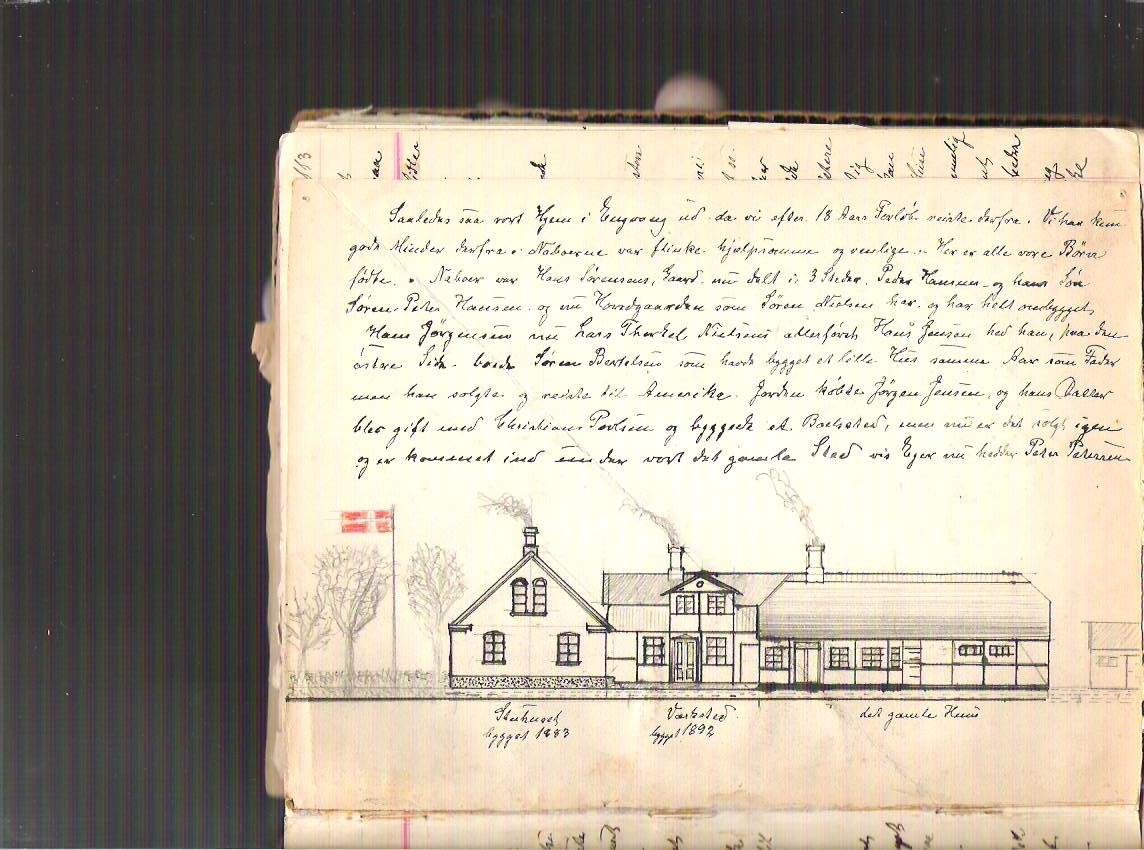 Sådan så vores hjem i Engvang ud da vi efter 18 års forløb rejste derfra, vi har kun minder derfra, naboerne var flinke hjælpsomme og venlige. Her er alle vore børn født. Naboen var Hans Sørensen, gård nu delt i 3 steder, Peder Hansen og hans søn Peter Hansen, og nu hovedgården som Søren Nielsen har, og har helt ombygget. Hans Jørgensen nu Lars Th. Nielsen allerførst Hans Jensen hed han, på den østre side boede Søren Bertelsen, som havde bygget et lille hus samme år som fader, men han solgte og rejste til Amerika. Jorden købte Jørgen Jensen, og hans datter blev gift med Christian Poulsen, og byggede et bols sted, men nu er det solgt igen, og er kommet ind under vores gamle sted, vis ejer hedder Peter Petersen.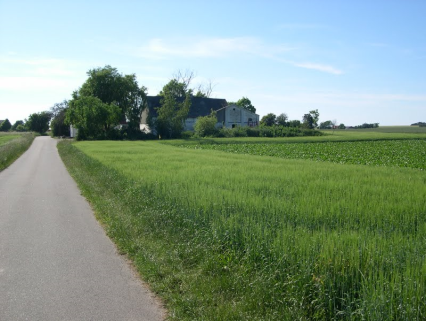 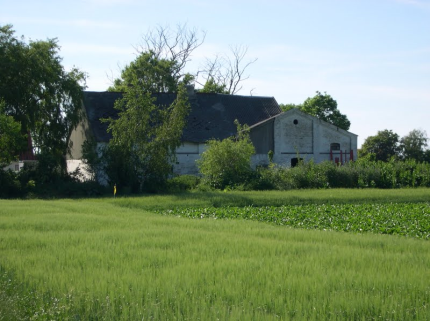 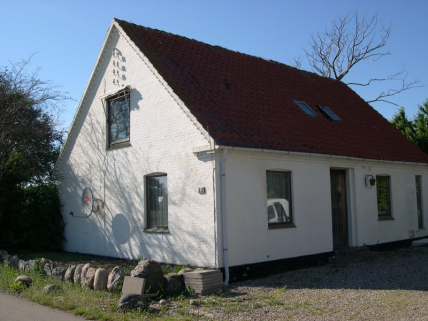 Sådan ser hjemmet i Engvang ud nu efter et besøg i 2007. det er utroligt hvor man kan ødelægge et stuehus udsenende, med nye vinduer, som slet ikke passer til husets stil. Både værestedet og det gamle hus eksisterer ikke mere. Her i disse omgivelser begyndte vi vores gerning, og vi boede her til 1901 altså i 18 år.Jeg havde kun lært lidt i teknisk henseende, og havde aldrig været ude og set noget, så jeg nåede kun, hvad jeg uden store spekulationer kunne udfinde, og så prøve mig frem. Jeg havde jo været på Vallekilde Højskole, og fik lært lit at tegne, men kun halvt, og så måtte jeg slide mig frem, og se på andres tegninger. Men det blev jo også derefter, men der forlangtes heller ikke så meget som nu. Min fader ville at jeg skulle blive hjemme, for ellers kunne de ikke eksistere, og min lille broder få lært noget, og du kan nemt klare dig her på egnen, med det du har lært, det kan ikke hjælpe at du kan bygge store slotte, når du kun kommer til at bygge små huse. Jo sådan så folk på det den gang. Det gik jo også temmelig godt for mig.(Andre siger meget godt) Men selv har jeg sjælen været rigtig tilfreds med mit arbejde, jeg syntes andre var bedre, og det pinte mig. Engang skete det over for proprietær Bing, jeg skulle lave et kunstig arbejde for ham, og jeg stod og ikke rigtig viste ikke hvordan jeg skulle gribe det an lige i øjeblikket, da siger han til mig. ”De har lært for lidt Peder Hansen”. Ja dette måtte jeg indrømme, men lad mig tænke lidt på det, og da jeg så kunne sige ham, hvordan det skulle laves, fandt det hans fulde tilfredshed, og efter hans udtalelser, og hans breve som jeg har, viser det sig at han var tilfreds med mig i det hele. Inden jeg blev gift, kom der jo tit tanker om at flyve ud, over de høje fjelde som Bjørnson synger, og når jeg hørte om de andre unge kunne, som Jespersens søn og Rasmus Jensens søn i Mullerub, og flere, og når jeg hørte gamle Peder Larsen fortælle om C. Hansen fra Mullerup, som byggede Københavns banegård og spiret på Frederiksborg slot, ja da følte jeg mig som en sølle stakkel, hvem ungdomsdåd var nægtet, og der var tåre i mine øjne, og sorg i hjertet. Efter at jeg var gift, måtte alt det nu vige, nu gjaldt det at slide, og jeg sled fra 5 morgen til 8 aften, og alting gik godt for mig, og jeg fik længere jo mere arbejde. Jeg havde 3 store steder at arbejde på, teglværket, magasinet og Mullerupgård, og det værste var, at jeg skulle være med alle steder, når jeg havde folk der, og det kunne jeg jo ikke, da min broder blev noget ældre, kunne han nogenlunde klare det for mig, thi han var dygtig og bestemt, men det så de først da de mødte ham på fremmede egne. En gang sagde direktør Schou til mig, han havde mødt ham på banen som overbanemester, at han var en dygtighed, der kan man se, hvad der kommer ud af at have lært hørt og set noget iblandt fremmede. De har altid gået hjemme og lært for egnen, og ikke drevet det til noget videre. Havde de nu rejst ud, så kunne De også være en dygtighed som ham. Jeg blev både harm og bedrøvet i mit sind, for de strenge han slog på, var ømme for mig, men jeg svarede ham roligt, men sørgmodig. Ja hr. Schou, det gør undt at høre det, men det er sandhed, men nu må jeg sige Dem, at ingen måske har haft bedre lyst til at komme ud og lærer noget, eller måske changer, en mig, for tiden er fremadgående for unge raske folk, og i almindeligt arbejde, tør jeg måle mig med enhver, og måske lidt til. Men De ved jeg har en ung broder, og han kunne ikke have fået den opdragelse, eller lært det han har, hvis ikke jeg var blevet hjemme og kunne have klaret det, thi min fader er syg, og han og moder forlangte, at jeg skulle hjælpe dem, nu de blev gamle, at de ikke skulle lige nød. Ser De Schou har De grunden. Fortjener jeg bebrejdelser derfor, når jeg ikke selv klager mig. Han sagde, ”nej De gør ikke,” og jeg beder undskylde. Jeg siger det er som børn skal være mod deres forældre.Et lille træk om hvordan vi måtte benytte tiden dengang. Jeg byggede Ry misionshus, der var jo langt at gå fra Engvang og på den anden side Ry by. Jeg havde kun en lærling dengang. Vi skulle være på arbejdspladsen kl. 5 morgen og havde 1 time at gå, så vi måtte op kl. 3½, og moder Stine måtte op kl. 3, for at lave mad og kaffe, og så tøflede vi af den lange vej, thi vi kunne ikke cykle dengang, og så sled vi til kl. 7½ om aftenen på tør mad, så 1 time til gang og vaskes, og så først middagsmad, så klokken blev nemt 9 inden vi kunne hvile os. Så kunne det jo ske, at der kom nogen og skulle have lavet noget, og jeg skulle regne ud hvor meget det kunne koste, og hvornår jeg kunne lave det, og det kunne tage tid. Det kedeligste var, jeg så sjællet mine børn, medens de var små, for de sov om morgenen når jeg gik, og var næsten i seng om aftenen, inden jeg fik tid at tale med dem. Det var nu også det længste sted borte fra hjemmet. Det var det første hus jeg afbandt med sprang, men det passede godt, da det blev rejst. Anders murer murede det. Senere byggede jeg Reersø misionshus.Det var forbavsende, så forskellige arbejder jeg måtte lave til teglværket, så længe Schou drev det. Han var en dygtig mand, fuld af ideer og evner, og det var forsat morsomt, thi man lærte meget derved, og vi kom godt ud af det sammen, han nåede også langt i teglværksindustrien, og blev en hovedrig mand.Jeg må lige nævne gamle H.I. Schou og frue som det var gået noget tilbage for dem, de boede herude. Schou var jo noget af en gå på mand, han havde ejet meget, bland andet Mullerupgård og Magasinet, men havde, måtte sælge det, og nu var det småt for dem, men storheden fulgte ham lige til det sidste. Fader havde haft meget arbejde hos ham, og jeg havde nu hans søn. Han var en human arbejdsgiver, hans frue havde jeg mange samtaler med, særlig om religiøse emner, men hun var milt dømmende om andre. Hun viste jo, at jeg havde løst sognebånd til pastor Hoff i Ubberup, men det kunne hun ikke forstå, da hun syntes pastor Heiberg var så god som nogen, og mange af de grundviske folk syntes hun ikke om, de blandede dem i al ting, som de hellere måtte lade de der havde lært derom udføre. Jeg gjorde hende opmærksom på, at kristendom ikke er nogen lærdom, men en trossag, og i den kan ingen svare for os uden os selv, så kan de være så gode de vil, og have lært det til punkt og prikke, men hun var en udmærket kvinde, og viste også hendes kristenliv var ærligt ment. I skildringen i min faders liv, har jeg fortalt om, at fader så gerne ønskede røde og hvide farver på hans grav, og hun lovede ham en sløjfe af røde og hvide farver, og lagde den på hans grav på begravelsesdagen, som tak for den tid de havde kendt Hans Andersen.Mullerupgård var jo et kendt arbejdssted for fader, thi der begyndte han som Hjulmand, da han nedsatte sig, dengang var det A. Spetman, vist en tysker som ejede det, han solgte den til en grosserer H.I. Schou sammen med det gamle teglværk, der forpagtede gården ud til K. Larsen som drev den i flere år, men til sidst måtte han sælge den til Anton Bing, og under dem alle havde fader arbejdet, og det overførtes på mig da jeg havde begyndt for mig selv. Bing blev altså ejer af Mullerupgård, han var landbrugskyndig, og tog vældig fat på gårdens drift. Det almindelige reparationsarbejde havde jeg, men jeg mærkede snart, at jeg stod ham nær, jeg var således blevet syg engang, da kom Bing og forvalteren spadserende derned, for at hører hvordan jeg havde, jeg var jo vældig glad derover, og takkede meget derfor, og hans velville blev ved, så jeg blev betroet til, at levere alle materialer, som jeg skulle bruge til gården, og så lavede han en regning. Han var en meget fin og nobel mand, og jeg var svært glad for at stå på så godt fod med ham og at det passede, vidnede hans breve til mig om. Han ville have nr et arbejde skulle laves, jeg skulle fortælle ham hvorledes jeg ville lave det. Engang kneb det for mig lige straks, jeg skulle konstruerer noget nyt, nu husker jeg ikke hvad det var, so sagde han, De har lært for lidt Peder Hansen, men jeg sagde så: lad mig tænke lidt over det, så skal jeg sige Dem det. Og da jeg så kom med tegning og plan, ogforklarede både på den ene og den anden måde smilede han af det”, og sagde. Ja det var ikke så lige at løbe til, tak skal De have, det er udmærket, synes jeg, vil De så lave det. Og da så arbejdet var færdigt udtrykte han stor glæde over det, og gav mig ros derfor. Jeg fortalte ham nu, at jeg følte det tit, at jeg havde lært for lidt, og havde stor lyst til at komme ud og se noget i verden, men jeg var nød til at blive hjemme, for min broder og forældres skyld, eller kunne de ikke leve.Det er smukt gjort Peder Hansen, sagde han, ”Jeg skal ikke glemme Dem” og han holdt ord. Jeg havde flere store arbejder for ham der på gården. Da han solgte gården, blev han redaktør, på et stort landbrugsblad, og boede i København, hvor jeg besøgte ham engang, og blev modtaget med en storartet velkomsthilsen, han blev opstillede sig som folketingsmand i Slagelse, og blev valgt som venstremand, og virkede der i 3 år, men ville ikke mere, venstrepartiet var ikke retlignet nok efter hans syn. Ligeså gik det med groseer Kødt. Venstre tænker kun på at fremme til egen fordel, og tænker ikke på samfundet, det samme er tilfældet endnu i 1928 da dette er skrevet, men det bliver også venstres dødsdom. Bing så på udstykningen med velvilje, derom vidner hans brev til mig fra 21.10.1908 se side ???????????Ny ejer til Mullerupgård.Da Bing var rejst, havde han anbefalet mig til den nye ejer, godsejer H. Petersen, og jeg fik bud fra ham, om jeg ville komme og tale med ham. Jeg mærkede straks, han var ikke den fine og noble mand som Bing var, men vi kunne jo prøve, kunne vi så ikke stemme overens, kunne vi skilles, men det gik meget godt i mange år, årsagen til vi skiltes, var min fætter Jens Jørgensen, vi skulle lave noget på gården, og jeg var gået med ham for at sætte ham i arbejde, men så var der ingen materialer, så siger jeg til ham, se at få noget at bakse med, så skal jeg sørge for træ, og jeg gik til havnen for at få leveret det. Men svenden havde ikke taget sig i agt, han havde siddet i kostalden og ført passiar med røgteren, og der havde forpagteren truffet ham, om han kar sagt noget til ham ved jeg ikke, men da jeg kommer tilbage fra havnen, kommer forpagteren farende ud af køkkendøren imod mig, og skaber sig som en vild, at jeg kom med sådanne en drivert, der ikke bestilte noget, det ville han ikke finde sig i, vi stjal jo pengene fra ham, og han var ildrød i ansigtet, og stod med indvoldene af en harer i hånden, jeg troede, at jeg havde fået dem i ansigtet, siden fik jeg at vide at han havde jagtgilde, og der var drukket godt. Jeg blev meget forbavset og sagde. Det kan jeg ikke finde mig i hr. Petersen. Enten tager De deres ord tilbage, eller også er jeg færdig med Dem. For jeg vil ingen penge stjæle fra Dem. Nu løb han fra mig, og da jeg havde tænkt lidt på, hvad jeg skulle gøre, og da jeg ingen undskyldning fik, kaldte jeg på svenden, at vi skulle gå hjem. Vi tog så vort værktøj og gik igennem gården. Nu kom forpagteren ud og spurgte hvad han skulle gøre ved brædderne nu de kom, men da var jeg hidsig og sagde, de kan gøre med det hvad De vil. Jeg vil ikke lave mere for dem. Det var forkert gjort af mig, thi havde jeg derimod sagt hvad de var bestemt til, så havde han sikkert sagt. Vil de så ikke lave det, og lad det så være glemt, thi sådan var han. Jeg har hørt han overfusede hans kusk så veldigt, og kusken stod roligt og hørte derpå, og da han havde buldret ud, sagde kusken ganske roligt. Forpagteren tager det også altid så strengt, så vendte han sig en omgang, og så talte han godt til kusken igen, så var det glemt. Sådan skulle jeg have båret mig ad, men hidsigheden løb af med mig. Jeg havde meget arbejde dengang, og var måske noget stor, men jeg synes jeg var trådt for nær, og jeg tålte det ikke. Nogle år efter kom han igen til mig, og skulle hilse mig fra min broder, han havde vist rejst sammen med ham fra Jyderup til Kalundborg, og han var ovenud begejstret for ham, ham har De ære af. Noget efter kom han igen, om jeg ville lave ham en Klap Mølle, til at tage vandet af Saltmosen. Jeg sagde, det ville jeg nok, men rådede ham fra det, da det ikke kunne betale sig for ham, den krævede for meget pasning og rensning, kunne ikke holde i det salte mosevand. Jeg har jo lavet flere af dem, men er gået bort derfra, da folk ikke er tjent dermed. Vil De alligevel have en mølle, så skal De koste en jernvindmotor, hvis De vil lytte til mit råd, så sagde forpagteren tak for rådet. De ser ikke på Deres egen fordel, der er kun få af den. Jeg takkede for hans ros.Mullerup mejeri havde fader også arbejdet på, det var kun mindre reparationer, men efterhånden som jeg voksede til, og deltog i arbejdet, fik vi større arbejder, og da Skov solgte den til Nokammer, havde jeg alt arbejdet så længe han boede der.Jeg fik lært hos en havnebygmester i Rudkøbing at lægge hammer på og sætte skotter ned og sætte vaterlister på. Pælene slog Lossen og hans folk ned, og vi lavede meget bolværk. I den tid havde jeg meget arbejde, og mange svende, så jeg var ved havnen hver dag for at tage træ ud til arbejdet. Jeg kom ind på kontoret, og tilbragte mange fornøjelige timer sammen med Nehammer og fuldmægtigen, men til sidst måtte Nehammer rejse fra havnen, kom så til Slagelse, men havde det sløjt i mange år, men så blev han autoriseret vejer der, og havde det godt. Slagelse by købte havnen, og jeg mistede arbejdet. Det var vist den nye formand Chr. Andersens skyld, men da så sukkerfabrikken købte havnen, blev han afskedige og mistede sit arbejde, sådan kan det gå her i verden.Nehammer var en flik arbejdsgiver, men kunne ikke følge med tiden som direktør H.H. Schov.En fætter som jeg havde og som hed Peder Christian Rasmussen, og som kom til at gøre mig stor skade, må jeg fortælle lidt om. Peder var fra Reersø, og kom til mig for at lærer tømmerriet lige som hans halv broder jens Pedersen. Han var en opvakt ungt menneske, og han lærte snart håndværket, og den tekniske side. Et bevis herpå var, at han bad mig vise hvordan man snører en skæv trappe op, hvortil jeg sagde, det kan du ikke forstå endnu, før du har været her noget læggere. Men et par dage efter kom Peder og viste mig opsnøringen, han havde selv udtænkt den, og den var rigtig. Han arbejdede hos mig i længere tid, og tog til Tyskland, og var der i et halvt års tid. Kom så hjem, og gik på teknisk skole i København om vinteren, og arbejdede videre om sommeren. Når han kom på egnen, boede han hos os, og jeg lånte han 400 kr. til at læse for. Jeg holdt meget at ham, han var nok den dygtigste svend jeg har haft. Han fik også en stor eksamen, og fik også en god plads som udregner hos Schøller Rothe ingeniør, og det gik godt i nogen tid, men så ville han begynde for sig selv, han var nu blevet gift, men havde kun små midler, og forstod ikke at administrerer, men kom dog i gang og fik fast arbejde på Ny Karlsbjerg, men passede ikke på, så det tog de fra ham. Min broder lånte ham sin fædrene arv 1.500 kr. og vist noget til. Jeg lånte han 2.000 kr. og basunerede for 2.000 kr. som vi måtte betale hans brødre, og jeg og ingen af os fik hverken renter eller sum, og det gik stadig ned af bakke for ham, til sidst tog kreditforeningen det hele og blev ikke nær dækket, og vi fik ingenting. Han fik bygget sig et sjældent hus, men det tog kreditforeningen alt sammen. Til sidst rejste han til Køge, og nedsatte sig som entreprenør, og tog et andet navn, men han kunne ikke slå an og så døde han fattig og forladt af alle. Hans kone døde medens de boede i København, hun var en stakkels forvirret kvinde, og forstod helle ikke at holde sammen. De havde en sønd, men vi ved intet om ham. Peder blev gift anden gang, vi beklagede dem, hun fik da et barn ved ham, men hvorledes det er gået hende ved vi ikke intet om. Peder havde sine gode sider, han skaffede hvis nok min broder ind ved banerne, men Niels betalte det dyrt, og jeg ligeså. Han var nok en af de første her fra egnen, som gik på teknisk skole, og siden havde jeg flere der gik den vej. Havde han forstået og administrere, og havde en kone ligeså, var han sikkert nået langt, thi han var dygtig. Han støbte monniehvælvingen for mig på Reasø kirke jeg fik megen undervisning af ham, han havde set meget, og kunne lave meget mere med mig. Ja de dage i Engvang var jo ligegodt gode, når vi mindes dem. Nu er broder også død. Tiden gik, og det gik godt i Engvang, vi havde det godt, flinke svende og lærlinge, som det kunne være godt at skrive om. Min fader var død 1890, Køb af hestVi havde 3 børn Johannes Laurits og Marie, og alt gik godt for os. Vi savnede jo meget et køretøj, og vi talte tit om, bare vi havde en hest, og når talen gik derom, var min broder og børnene ellevilde af glæde. Fader køber hest og vogn og vi skal kører, og de lagde ud for mig, hvorledes vi kunne pløje selv, og hente brænde hjem fra magasinet, og de kunne køre.Endelig fik de mig dertil, og en dag der var marked i Slagelse, og vi kunne køre hos Hans Jensen derop, tog vi med, men talte ikke med dem, om at jeg ville købe hest, det var nu forkert af mig, for så havde jeg næppe kommet sådan af sted, thi Hans Jensen var en handels mand, og det havde gjort en forskel over for den mand jeg handlede med. Men i stedet for havde jeg bedt Lars Nielsen, som havde så vældig forstand på heste hjemme, og kunne tale vidt og bredt herom, at hjælpe mig. Og han lovede det også. Men det er ikke sådan at komme til den skaks folk, de kan være så rå og brutale, og jeg hørte senere, at den mand jeg havde handlet med, var en af de værste af den slags. Jeg tænkt mig en lille pony hest, dog ikke sådan en som jeg fik, men der var ingen andre på pladsen, men nu ville jeg have hest, og da jeg havde spurgt om prisen, og Lars Nielsen synes at pris og hest kunne gå an, hvis jeg synes om hesten, det var et musegråt dyr, så sagde jeg, lad os se hvordan den løber, så satte manden for vogn, og bød mig op, men Lars Nilsen kom ikke med, og jeg synes nok den løb noget underligt, men så fik den et rap af pisken, og den løb så almindelig. Jeg spurgte så Lars Nielsen, hvad han syntes, men han ture intet sige, der skulle jeg have hørt Hans Jensen. Lars Nielsen var en lille mand, og Hans Jensen stor og stærk. Jeg købte så den musegrå for 250 kr. uden at prutte, men ville værgen have eller give lidkøb, det sagde jeg så bestemt, så de mærkede at der var intet at gøre. Vi trak nu ind af byen til med hesten, hvor Hans Jensen holdt. Lars Nielsen ville ikke følges med os, for folk lo ad hesten, den var pasgænger, og jeg var ikke stolt af den. Bedre blev det ikke da vi skulle hjem og Hans Jensen så hesten, så lo de jo rigtig ad mig, og i lang tid efter blev den hestehandel drøftet mand og mand imellem, og da det blev opdaget at det var en hingst, blev der jo rigtig latter.Nu kunne tømrerne bekendtgøre, at han holdt hingst, og ager til hørte jeg lidt om det, men hesten viste sig at være flink, stærk og skikkelig, og det var nok for mig. Vi kom godt hjem med hesten, og da børnene og Niels så os kom de jo stormende, og tog mod os med glæde. Johannes kom straks op at ride, og Niels trak hesten ind i stalden, han havde lavet, og farmor måtte ud og se det nye dyr, og da han var så skikkelig, blev den snart alles yngling. Børnene kunne køre og tumle med den som de ville, men til sidst blev Niels ked af at kører den, for folk sagde , der kommer tømmerens gris, og til sidst måtte jeg bytte den væk for en dejlig rød hest hos Henrik Nielsen Helsingegården, men jeg måtte også give 400 kr. i bytte, men nu var jeg også godt kørende, og børnene var glade igen for den nye hest, vi var i plovlag med smeden i Dalby, og det gik meget godt. Børnenes skoleTiden kom jo, ar Johannes skulle i skole, og der blev talt meget imellem os, om han skulle gå i friskolen eller ind Christensen som var min lærer. Jeg spurgte min fætter Niels Jørgensen derom, og han sagde. Jeg kan ikke rose friskolen, den er ikke som jeg ville have den, men den er bedre en Larsens, det var læren der, og jeg spurgte faster og Niels, men de rådede fra. Selv syntes jeg bedst om Christensen, han var så flink mod mig, og det vat et mistillidsvotum at give ham. Moder sagde, lad bare dine børn gå til Christensen, han har lært dig godt. Det passer mig at Johannes kom til Helsinge. Men nu kom Niels Andersen ned til mig, og var ærgerlig over at jeg havde svigtet ham, han havde så sikkert gjort regning på mine børn, og det er kedeligt når de man regner med svigter. Jeg forklarede ham hvorfor jeg havde gjort det, min samvittighed kunne ikke andet, for det var et mistillidsvotum, at give min gamle lærer, som havde været så god mod mig, men det ville eller kunne Niels Andersen ikke forstå, og mente der var en anden grund. Det er der ikke Niels Andersen, jeg har ikke noget mod dig eller dine, men jeg kan ikke andet over for min gamle lærer, lad mig så være fri. Niels Andersen var fornærmet, og gik så fra mig, men jeg måtte i lang tid døje i ord fra læren derfor. Fader sagde, bryd du dig bare ikke om det. De giver dig jo intet arbejde, og Niels har ikke fået så god lærdom der, som de fik i Helsinge. Christensen, min gamle lærer takkede mig mange gange, fordi han kom hos ham. Det havde været ham en stor skuffelse, hvis han ikke var kommet, da vi havde det så godt sammen.Min Læres afskedsfest 4. januar 1895Da lærer M. Christensen blev 70 år gammel, tog han sin afsked, og i den anledning ville beboerne, som havde været hans skolebørn, de fleste af dem, gøre en afskedsfest for ham. Festen med plads og mad kunne de nemt få ordnet, men der skulle jo også nogle taler til, og det var der ikke mange af i Helsinge, kun pastor Heiberg og doktor Møller, og de synes jo der skulle nogen fra skolebørnenes side, og de skulle åbne festen med velkommen. Om der var forhørt hos andre ved jeg ikke, men en dag kom Anders Rasmussen og kone i besøg hos os, og da han talte om festen, og Anders viste ikke hvor de skulle få nogen fra, der kunne sige noget. Jeg foreslog om ikke der skulle en sang til. Jo sang sagde Anders, det var så uden mærket, men hvem kan skrive en sang, jeg kender ingen. ”Ja da har jeg en.” som her er. Nej det var dog morsomt, lad os høre den. Jeg læste så sangen, og derefter sang jeg den. Nej nu har jeg aldrig kendt mage Peder. Den er jo uden mærket, må jeg se den, og Anders læste, ja det er sandt hvert ord, den må du lade trykke, så betaler vi andre den, men så skal du også åbne festen og byde velkommen og holde festtalen. Det turde jeg ikke sige ja til og tog betænkningstid. Må jeg få sangen med mig og vise udvalget den. Da nogle dage var gået, kom udvalget, og jeg blev ligefrem presset til at holde talen, thi når jeg kunne skrive sådan en sang, så kunne jeg også tale. Jeg gik så ind derpå, men havde feber, thi jeg havde ikke trådt frem før, og dette vilde blive i en kreds af kritiserede gårdmænd, som ikke selv kunne tale, men kritisere, og jeg var desuden ikke regnet blandt dem. Men nu havde jeg lovet det, og det skulle gå.Dagen kom, og festen begyndte, der var mange folk, og rygterne gik, at jeg havde skrevet en sang, og skulle tale, og der var spændte forventninger, thi det var ikke sket før i Helsinge.Da vi havde spist noget, slog jeg på glasset, og der blev øjeblikkelig stille, og alle lyttede. Jeg bød så på udvalgets vegne alle velkomne, særlig vor gamle lærer med familie, og udtalte, at skønt det er med bæven jeg har modtaget dette hverv, så er der i mit hjerte den størst glæde over, at jeg kan være den første der for lov til at udtale min tak til min elskede lærer. Tak for tiden kære Christensen, som du gav os i Deres skole, det var godt for barnehjerter, og det har hjulpet os til at føre et sundt ungdomsliv. Og vejen blev vist os til at være herre over sit liv, og at bede Gud om hjælp hertil.Bjørnson skriver i en sang med sejer fra Moskva til Kartagerne. Han døde dog ensom på Sct. Helena, og meningen med er nok, at hvor mange bedrifter vi end har udrettet, hvis vi ikke har fået fat i livet i Gud, så dør vi ensom, lige som den store feltherrer, derom kan jeg vidne, at Deres ord og gerning og viden, og mange elever vil vist med mig sige Dem vor bedste tak derfor. Skal vi udbringe et længe leve for vor gamle lærer, med vor bedste tak. HURAR. Sangen jeg havde skrevet, blev nu sunget, og den slog godt an.Derefter talte pastor Heiberg kønt om Christensens liv som skolemand, og efter ham talte Møller vittigt og livligt, han havde også skrevet en sang til stor anerkendelse for os alle, den var livlig og vittig som han selv var.Da måltidet sluttede, blev der ryddet op til dansen, og den gik lang og livligt, og da lærer Christensen ville hjem, samledes vi par og par, og gik salen rundt og sang min sang, og dermed fulgte vi syngende vor gamle lærer hjem til den gamle skole.Der hørtes kun en udtalelse, at festen var vellykket, og lærer Christensen og familie var glade for den.Helsinge skole der lever et parsom grånet er under dagens møjeder har så mange fået svar	så lyst det har i vort øje.I barndomstiden jeg sigter tilnår vi til skolen gik hen med glæde og mødte Christensens øjne mildeda var der kun fred tilstede.Ved undervisning vi glade varnår han fortalte om Danmarks rigeog alt det store som vi harog om det himmelske rigeJa der har Christensen og hustru nuI mange år bygget skolehjemmetmed sang og glæde om himlens Gudhan ej for denne er en fremmedHan har skænket jer en børnefloktil fryd og gløde i livetog vi er jo også venner noksom mindes hvad I har givetVi møder frem på jer afskedsdagmed tak og glæde i vore hjerterja tak for denne oplysnings sagsom I har lagt i vort hjerteTag da vor hilsen og vores takfor al jer virke iblandt os andreI ved dog nok det er mere en end snakvi gerne med eder vandreTag da vort?! mange årVorherre over jer freden lyseOg give jer Den fred der ej lader sig kyseSå ønsker vi jer at leve daJa længe længe lev I to kæreOg så giver vi jer et hurra!Hurra! Hurra! Jer til ære.Det var min første offentlige sang og den halter jo noget, men den var ærligt ment, og det var hovedsagen.Dalby by.Dalby er en fredelig og stille by, der var læ for alle vinde og hyggeligt derinde. De beboere der har givet byen navn, har truffet det rette. Thi den er omgivet af bakker til alle sider, der er lunt for alle vinde, men der er ikke nemt at bygge der, thi jordsmuglet hælder så meget, og fra gamle tid har bygningerne fulgt jordsmuglet, så det var uheldigt når de skulle have stald med indlæg af vand, nu i den nyere tid må de planere pladsen først.Der ligger tre høje, Vagthøj, Rævehøj, Sandhøj, der havde Dalby ungdom tit tilflugtssted, når de samledes, og der er også en storartet udsigt, der er nok udvekslet mange elskovskys i aftenens stilhed. Beboerne var meget jævne skikkelige folk, de holdt deres eget lav, og overså ingen. I forrige tider var Jens Hjulmand uvurderlig, når der skulle holdes en lille festlighed, både i hjemmet og også de fester, han havde i sin egen have, som blomsterfest og grundlovsfest, han var en af de første der begyndte på de fester, og det må siges, at det vagte fornøjelser hos mange, og det gik godt for ham en tid, men alt får jo en ende.Nu var det Niels Nilsen mølleren, som de kaldte ham, der var ham, de alle så op til. Hos Hans Nielsen traf vi sammen, og da vi synes om hinanden, kom jeg til at arbejde for ham, og det var så længe han levede. Han var mig en god mand. Da han blev begraver, bar sparekassens bestyrelse, hvor han var medlem, på forslag af mig, ham til graven, og en smuk krans. Hver gang der var bestyrelsesmøde, kom han ind til os her i Helsinge, og så mindedes vi her de glade timer vi havde sammen i Dalby, særlig når der var gilde hos Hans Nielsen, thi der kom vi meget, da det var som moders hjem. Der var en egen hyggelighed i de gamle stuer og usædvanlig gæstfrihed, som man skulle søge for at finde mage. Ja der var jævne og livlige tider, og vi mindedes dem tit.Køre med gris.Det gik godt for os i Engvang, vi havde 1 hest og 2 gode køer til tider 3, på 2 tønder land, og der var altid noget at køre efter. Således skulle jeg engang have en slagtegris, hos en mand i Vinde Helsinge, og jeg skulle selv hente den. Jeg fik lavet mig en grisekasse, og fik spændt den røde hest for den lange vogn, og vi kom til stedet og fik grisen i kassen og på vognen, og det gik hjemad, jeg så et par gange til grisen, og han lå stille. Da jeg havde kørt et stykke, mødte jeg Niels Nielsen ”Mølleren”, som siger da jeg holdt. ”Hvad kører du efter Peter”. Så svarede jeg ”Jeg har hentet mig en slagtegris”. Hvad har du? Siger han, jeg ser ingen? Hvad! Er den der ikke, siger jeg, og vender mig om. Så har jeg tabt ham, nu har jeg aldrig set så galt, da jeg kørte nede ved mosen, var han der. Hvor skal jeg nu finde ham. Men nu lo Niels Nielsen, og sagde. Nu går han nok også og leder efter dig. O meget rigtig, grisen kom ganske rigtig luntende hvor vi havde kørt. Jeg fik nu vendt vognen, og kørte for at møde den, og et lille stykke før, tog vi kassen af vognen, og satte den på vegen, og virkelig løb grisen ind i den, og jeg lukkede for den. Nu skulle jeg bare have læsset den på vognen, men tilfældig kom der et par mand forbi, og de hjalp mig grisen op igen, efter at jeg havde fortalt hvordan det var gået mig, og vi havde leet over uheldet, så sagde jeg tak for ulejligheden, og kørte så, og kom velbeholden hjem med grisen, men da jeg lægger min trøje, siger moder, ”Men hvordan er det din trøje ser ud, så var skøderne så fortykket, det havde grisen gjort, derfor lå den så stille., men den havde ikke fået hul på den, og da den blev vasket, kunne det ikke ses. Vi lo jo lidt af den kørende med gris, og da jeg traf Mølleren igen blev jeg jo belært om mit uheld, men det var blandt venner, og vi tog det med gemytlighed.Hans Rasmussen Jeg havde som yngre hørt på mange samtaler mellem Hans Rasmussen og fader, og nu havde han lyst til at høre hvorledes jeg var, og havde med kristendommen, og da min kone stammede fra hans venner, mente han, at jeg var i den retning også. Vi blev inviteret derud, og jeg kom i forhør, og det gik særligt ud på, at grundtvigianerne var nogle dårlige kristne, de kunne tage del i alt, jeg kunne kun svare for mig selv, og vilde indrømme, at jeg var en af de aller dårligste, og jeg forundrede mig over, at jeg havde den indre vished, at jeg var et Guds barn, og at Gus var min kærlige fader. Mode3r kunne jo samstemme med dem i fordømmelse af andre, og dog var de nogle sølle stakler i deres eget kristenliv, og jeg advarede, tænk på Farisæerne-.En anden gang siger han. ”Hvordan har du det med Jesus Peder, det var blevet et slæng ord imellem dem. Jeg kunne jo kun sige, at det var snart i fald og snart i sæde. Men det var galt, sagde han, det skulle være godt hele tiden.Du skal ikke høre på pastor Hoff, du skal høre på vore talere, for så bliver du omvendt, du er jo ikke omvendt, du går på fortabelens vej, og i den dur gik det. Jeg sagde så til ham. Ja jeg ved det er sløjt med mig, og hvis du skulle være min dommer, så det galt ud for mig, men se jeg har en anden dommer, som har ført min sag, og fra sig selv den vunden, og det gør mig glad, thi jeg har en indre følelse, at jeg er taget til nåde, og har fået barneret hos min Gud, og du kan lige så godt spare dine domme over mig, for jeg regner dem ikke for noget. Nu ved du min mening, og kommer du tiere med de talemåder, får du svar som bider. Der er meget i kristenlivet, vi kan tale om og glædes ved, uden vi behøver at dømme hverandre. Vi ved jo godt selv, hvor store syndere vi er, og desværre er det heller ikke skjult for verden, så lade os bede om forladelse, og lad os opmuntre hverandre til bøn. Det var min sidste samtale med Hans Rasmussen om åndelige ting, når han ikke kunne være den overlegende, ville han ikke samtale. Men han mente det ærligt på sin måde, og har nok fået den fred han søgte.Povl Madsen og hans kone.   Blandt de folk i Dalby som jeg sympatiserede mest med, var Povl Madsen Dalby Mark og smeden. Povl Madsens bekendtskab stammed fra da jeg var 16 a 17 år, og det begyndte ved at vi kom tilat bygge for ham. Jeg husker der kom en ung pæn mand med skæg om til os, og ville have bygget et stuehus, han havde været hos Hans Jørgensen på Hals, men han var for gammel til at tage sig det på, men havde henvist ham til Hans Andersen. Det var fader jo glad for, og de kom snart til akkord om vinduer og døder og arbejdet for tømrerne, dengang købte folk selv materialerne.De vi nåede hen af forårstid, blev jeg sendt ud og høvle og pløje brædder. Dengang måtte vi det selv, og det var stængt arbejde, jeg fik også begyndt i loen, men tog mig ikke i agt for le der hængte, og som jeg kom til at rive ned, jeg ville tage igen den, men derved skar jeg næsten mine to længste fingre af, jeg har ar deraf endnu. Jeg for jo ind til hans kone og hun fik travlt med at forbinde mig, og så fik jeg begyndt at høvle igen, da jeg var færdig med at høvle, hjalp Povl mig med at pløje, og han kunne vende et 6 alen bræt i en hånd, jeg synes han var vældig stærk.Vi blev straks kendt, hans kone var en livlig og viste sig som en der kunne klare sig i en snæver vending, og kunne sætte humør i sin mand, thi inde man lærte ham at kæde, var han en stille mand, og selvom vi var kendt med ham, sagde han ikke meget, og jeg har tit tænkt på hvor Povl Madsen havde været at møde en så mild pige, og hvor han kunne få sagt det afgørende ord.Det gik således til, fortæller hans kone. Povl Madsen havde en broder som var gift med e søster til Anna, og de boede i Stillinge, og der havde de truffet sammen ved flere lejligheder. Så vidt jeg kunne forstå, var de blevet forlovet ved brev, og det er sket i tjenesten som soldat, han var uheldig,og blev syg, straks da han kom ind, og blev sendt på sygehuset. Han lå som infanterist, og det er meget slemt, for de kommer bagefter med alt, og det skal nok gøre humøret tungt, men da han havde fundet til den dejlige og mille pige, og hun har holdt humøret oppe på ham, og hun var også livet i huset, da hun fulgte ham hjem til Dalby, og tog bolig hos ham. Jeg befandt mig vel hos dem.Som ung havde jeg jo altid haft lyst til at ride, og jeg fik også lov til at ride på den sorte hoppe i marken, og Povl på den unge. Det gik godt så længe, det gik i skridtgang, men da vi nåede op på klinten i marken, mente Povl, vi skulle ride lidt til, men så faldt Peder af, og det var en lykke, at jeg ikke trillede ned af klinten, eller slog mig. Povl måtte så fange den sorte, og jeg gik hjem til Anna. Der blev jo latter, da jeg måtte op med hvordan det var gået mig, og de spurgte flere gange om jeg ikke ville ride, men det havde jeg fået nok af.Den gang vi byggede stuehuset, var den første søn Povl lille, men kunne begynde at gå, og også sige nogle få ord, og de havde en pige der tjente, der hed Karen Marie, hun ville sommetider drille Povl lidt, når vi så sagde til hende, du er en som en og vil drille ham, då gentog drengen, Rie en som en, og det var så morsomt at høre på ham, og der blev let af, så kom Povl igen Rie som en.Efter vi var færdig med stuehuset, kom jeg i tiden, flere gange ud hos dem, og efter jeg havde været i tjenesten, kom jeg til at bygge stald for dem, da var jeg blevet forlovet med min kæreste der tjente hos naboen Niels Larsen. Da drillede Anna Povls kone, mig med, at mine øjne havde så svært ærinde op ti naboen, når hans piger var ude at malke eller i marken, og Povl Madsen smilte så lunt, han viste jo nok, fra sin egen tid, at en smuk pige kunne sætte en mands hjerte i brand.Det går mange gange, som vor nabo Christian Poulsen sagde om sin kone, at den grønne kjole havde fikseret ham, han var uheldig gift med vor nabo Jørgen Jensens datter. Der var meget sandt i hvad min moder sagde, at man ser først hinandens svagheder, når man kommer til at leve sammen, for i forlovelsestiden er der ikke noget i vejen. Her hos Povl var der et dejligt hjem, han var optaget af sin hustru, thi hun var livet i huset, og hvor havde de nogle stille børn, næsten for stille. Deres søn Povl fik lyst til at komme i lærer hos os. Han tjente engang hos Niels Jørgensen. Min fætter, og han sagde om ham, at mage til karl havde han ikke haft, og beklagede, at han ville forlade landbruget. Han var også et sjældent pålideligt menneske, og blev meget bekendt i Danmarks gymnast kredse, hans gymnastikredskaber er næsten brugt over hele landet. Efter vi var gift, kom vi sammen tillige med smedens hos dem i selskab, og så diskuterede i livligt om alt. Povl Madsen var radikal, og var optaget af småmændenes ret, og jeg ligeså. Smeden kunne ikke rigtig følge, men da jeg så fik øjet opladt for Henry Georges tanker, førte jeg dem frem, det var meget nyt, og der blev vældig diskussion. Smeden holdt på at det aldrig kunne gå, men Povl Madsen var straks med, det var noget der passede ham. Han sagde ikke meget, men lyttede til, men sagde han noget, var det med fynd og klem, og han stod bag ved. Således fortalte han om sognerådet, vor han havde siddet, der var han ikke tilfreds med skatteligningen, han syntes de rige smuttede uden om, og han sagde til smeden, som dengang sad i rådet. De rige døller hver andre, det er min erfaring. Hvad siger du, sagde smeden? Jeg siger, og så slog han i bordet. ”de rige holder på hverandre.” Tag mig på ordret. Smeden tav nu stille, thi det var nu sikkert rigtig, det viser sig nu i disse år med linningsskatterådet, at de fleste af dem, har opgivet for lidt, de må betale noget ekstra. Povl blev ivrig tilhænger af Georgs, det var ham en glæde at hører og læse om den sag, han syntes det fulgte med, for at være en kristen, thi det er jo, at elske sin næste som sig selv, ja vi havde mange samtaler derom. Men så døde han, og jeg blev en ven fattigere, og så gik vore sammenkomster i stå, tillige var smedens kone også gået bort, og så var livet væk der.Nogle dage før Povl døde talte jeg med ham, og vi opfriskede vore minder, og jeg sang for ham, sang kunne han så godt lide, Guds fred er mer en englevagt. Og kom i den sidste nattevagt, men da tænkte vi ikke han så hurtig rejste af. Vi havde løst sognebånd til pastor Hoff sammen, og gik til alters sammen skærtorsdag, og den altergang glemmer jeg aldrig. Om deres hjem har jeg skrevet følgende sang, og sunget for dem.Melodi: Nu takker for alt i fra vi var små.Ved Dalby stranden har boet et par som grånet er under dagene møje Smeden i DalbySmeden i Dalby har jeg jo fortalt noget om i mine forældres beskrivelse, og det var mest efter hvad fader fortalte, nu da jeg blev ældre, fik jeg mere med ham at gøre, og jeg må tilstå, det var folk med sindet på rette sted. Fra min pur unge tid hørte jeg megen tale om Rasmus smed i Dalby, han var frisindet, han kunne spille kort, og tage en snaps, og holdt en morsom tale, han kunne folk forskellige sandheder, som ingen andre kunne, uden at de blev fornærmet, og han kom på Høng højskole til møder og udstilling, hvor han havde store æbler, som der stod om i avisen, og han var med i skytteforeningen, og han var sognebåndsløser, og jeg ved ikke alt det de sagde om ham, og jeg tænkte, det må da være en mærkelig mand. Fader sagde, han var en sjælden mand, men han syntes at han så for frit på livet, derimod har han en uden mærket kone, som det er en fornøjelse at tale med, om de ting det hører til Guds rigeVi kom til at bygge noget for smeden, og jeg synes godt om ham, han var ungdomsfrisk, og lidt syn havde jeg derfor, men ved samtaler med ham og hans kone udvikledes mit syn på livet i åndelig retning, han tog alt som en nåde fra Gud, og da han og Povl Madsen var ungdomsvenner, sluttede vi os sammen alle 3, holdt efter jeg var blevet gift, og vi havde nogle dejlige timer sammen med sang og samtale. Smeden havde en sund mening om alt, næsten. I de åndelige spørgsmål var vi godt enige, derimod kneb det med det sociale spørgsmål og fri valgret. Fri valgret har vi jo! Nej det har vi ikke! Vi har fri stemmeret, men vi kan ikke stemme på andre end dem de opstiller, og det skal være således, at vi kunne stemme på hvem vi ville i landet, og han skulle så stemme med de stemmer han fik. Et eksempel. En mand her i kommunen fik 246 stemmer og en anden 6 stemmer, og de kom begge ind i sognerådet, og her galt deres stemme lige meget, er det rigtig spurgte jeg. Ja set syntes han da heller ikke, men nu er loven således. Ja, men det er forkert. Vi skal også have udstykket de mange store herregårde, så de unge kan få en 10 til 12 tønder land, hvorpå de kan leve, og så skal vi have skat på jorden, og ikke på arbejde. Flid og sparsommelighed som det nu er, det syntes han ikke om, for jorden kan ikke bærer alle de skatter, nu udviklede jeg for ham, det måtte den alligevel nu, for alting kommer fra jorden. Povl holdt med mig, det skulle være således for det var ret. Vore børn kan ikke få jord, uden den er meget for dyr, og herom strides vi i lange tider. Men nu er Rasmus alligevel kommet så vidt, så han kan sige. Det bliver ikke godt i Danmark, før hver mand der har lyst til jord, kan få en 10 tønder land, som han kan leve på, og da han sagde dette var han 84 år, og jeg var vældig glad for den udtalelse. Ja, de sammenkomster vat livlige, thi kvinderne tog del i samtalerne, og der vat Trine den der havde fået grund i kristen tro, og kunne sige med sangen ”Alting føjes som Gud det vil, her er trykt at dvæle. lykkens lunefulde spild, leger ej med sjæle for han som tror på Gud. Trine forstod, at skabe et hyggeligt og godt hjem for sin mand og sine børn. De nåede at holde guldbryllup, og der skrev jeg følgende sang til dem. En anden havde jeg skrevet om deres hjem og vores samtaler.Ved 45 års jubilæum den 4. april 19161. Vi sidder her så mangen gangi smedens lille stueog sammen vi talte lo og sangvi med en stille luehar følt at her er kærlighedog åndens stille dybe fredag det glæder os her var et stedher havde freden hjemme2. Hvem husker ej fra ungdomstidaf venner her er samletden lille stue hvor med flidsyv børn løb her og skramledehvor Trine med en viks om håndog Rasmus med sin nævetog nytte af hvor lille båndog var så glad som greven3. Et billede hænger der på vægdet er fra unge dage en mand med sld i ord og prægog fyldt med åndens gaveog med Guds ånd han rent har gjortog vækket mange sjælevis vej til himlens lyse porttil himlens fred og glæde4. Om synd og nåde talte hanog om den ægte perleog om Jesu død på Golgataom Helligåndens gerninghold lyset tændt gør lampen klartil mesteren kommerog prøv dig selv om valgt du har så du har nådig dommer5. Når Trine med et ydmygt sindtog del i diskussionenom minder der vælder indda var der klang i troenog gud ske lov for hvert et ordfra hendes læber fuldentog gud ske lov for ? sporfra hendes liv er vundet.6. Vel smeden tit han fare opmed underlige tankerom skyld til krig om mord og rovsom nu i verden at blomstreså Trine med et velligt ”stop”på rette vej ham viserog flere slutter til i tropfor ham det at bevise7. Og Rasmus er en prægtig mandhan tit har nye tankerhans synskreds går tit vidt om landmed Gud han trøstigt vankeret hjem er her med kærlighedog troens varme bøn og fredag der følges ad i Herrens navnog andre til eksempel.8. Se derfor vi dem siger takog vil tillige ønskeat fredens stille dybe magtvedblivende må lyseat når engang du rejse skalfra hjemmet bort hernededa hjem du får i himlens salog erindre jer på glædenGuldbryllupssangenMelodi: Så vil mig Herren love1. Nu svunden er ungdoms dagefor Rasmus og Trine bortnår tankerne løber tillbagevi synes det er dog så kortmen gamle er ikke I blevetnej! Ånd og tanke er friskdet er som skulle I leve i ungdomstanker til sidst2. Så tit har vi haft den glædemed venner at samles hos jerog er når I ej mere er tilstedeet savn vil det blive for hverthi hjemmet det lille, men mildevar præget af stille fred og strømmen fra livets kildebringer friskhed og livsmod herind3. Tit sagde den gamle smederhan heller vil slides opend ruste, så stålet får plettersåvel i ånd som kropja rejse med arbejde i favnenmen tanken dog vendt til Gudså styrer vor Frelser i havnendet lover så sikkert hans bud4. Ja derved kan livet bevaresarbejde, så rigt det varmen at vi herfra kan dragespå timer ved nat og dagmen takke for alle Gud gavnervelsignelse. Nåde og fred for Helligånds gerning som dragerog oplyser vejen til fred 5. Ja lev et liv til Guds æradet stedse har været jert målhvor småt det en kunne værefor synderens beske skålI stræber at vinde jer kroneI ved hvor hjælpen den var I ved at Jesus forsonetjer med Gud Fader har6. I børn det lykke har været at hvile ved moders brystthi stadig hun til Vorherrefrembar jer som trøstog når med bøn til vor faderslås kors for pande og brystså kan ingen djævel os skadeså hviler børnene sødt7.  Nu ved vi det glider mod gravenmen bag er der glæde og fred vi samles da i Guds haveog der er vor frelser jo medder strømmer jo livets kildemed livets evige vandhvo der drikker af denne kildei evighed aldrig får savn.8. Så ønsker vi jer to kæreGus fred til rejsen herfraat englene eder vil bærepå gensyn når Frelseren kommerfra himlen som Johannes sangpå gensyn i evig sommerpå gensyn, på gensyn en gang! Vort sølvbryllup 1908 den 21. september Havde vi været gift i 25 år. Vi havde tænkt at ingen havde tænkt derover, så det kunne gå stille af, men da det kom i avisen, viste vi det gik ikke. Lykønskninger og buketter og gaver strømmede ind, og min broder med hustru kom herud, og nu blev som kom med lykønskninger, budt ind til chokolade og kaffe, og der blev holdt mange taler. Esben Poulsen, smeden i Dalby, doktor Møller Helsinge, møller Carlsen Rye, sognefoged i Mullerup. Der kom også en sang, meget overraskende skrevet af sognefoged Hans Jørgensen og Katrine Thisted, og var meget gemytlig. Telegram fra Bertel Høng, og Jens Jensen Als, og brev og lykønskninger fra Anton Bing, og lykønskningskort i masse vis. Meget fornøjelig dagHvordan det gik til at vi kom til Helsinge at boI år 1897 ville den gamle smeds søn Peder Larsen, sælge det stykke jord hvorpå nu købmandsstedet ligger, og da det ligger midt i byen, lå det godt for ham der ville bygge, og det ymtedes om, at Chresten tømrer, ville købe det. Det havde murermester Rasmussen hørt, og han kom nu og spurgte mig, om vi ikke skulle købe det, thi ellers er der nok andre der gør det, for der tales om at P. Jørgensen vil sælge sin gård og vil være tømrer, og så får du en konkurrent og Chresten tænker vis også på det. Det var helt nyt for mig at jeg sagde, ja straks, vil du ordne det. Ja jeg lader Peder fragtmand købe det, han er så snild, for det er vis dyrt. Han fik også købt det for 900 kr. + 20 kr. til ham og skødet 30 kr. Rasmussen mente, om ikke jeg ville derind og bo inden P. Jørgensen nedsætter sig, for han sælger nok, hvis ikke der er en tømrer her inde i byen. Rasmussen så rigtig, og det skulle jeg have gjort, så havde vi måske været fri for ham, men jeg havde ikke rigtig mod på at rejse fra Engvang, hvor vi ellers havde det godt. Så det stod hen i nogen tid. Men der kom tanken så alligevel, om ikke jeg skulle sælge og flytte til Helsinge, og jeg spurgte min familie, men de viste intet, og jeg bad også Vorherre om råd. Så kom der en køber, arbejdsmand Christian Hansen fra Mullerup (Niels Hansens søn) og bød mig for hus køer og jord 4.100 kr. hesten ville jeg selv beholde, men det viste sig, han havde ingen penge, og ingen ville kautionere, så han måtte gå. Men så kom træskomand Christian Pedersen fra Helsinge, han bød det samme, men ville have min arbejdsvogn med, men den ville jeg selv beholde, så gav jeg han 8 dages betænkningstid, og bad til Gud Fader om, hvis det var til gavn for mig at lade gå i kraft. Men manden stod på sit, og så afslog jeg handlen. Jeg var vis på, det ikke var til gavn for os. Og det viste sig også, at jeg blev budt mere for det, da der var gået et års tid. Men så havde P. Hansen fået solgt sin gård, og rygtet gik på at han ville bygge og drive tømmerforretning i Helsinge. Nu kunne jeg se, at jeg skulle have fulgt Rasmussens råd, men det var for sent nu. Jeg havde talt til Lærer Christensen, om at købe den trekant på hjørnet, da vi nok kunne lide at bo der, men havde ikke tænkt på at ville sælge, men ville han sælge, skulle jeg have sidste bud. Nu kom P. Jørgensen og bød ham 1.500 kr. for den spids. Det var et stort bud, på den tid, og Christensen skrev til mig, at hvis jeg ville byde over, så var jorden min, men det var så dyrt, synes jeg, vi havde ikke tænkt så meget, og jeg sagde nej.Der gik så nogen tid, vi byggede Mullerup kro, og da den var færdig, byggede vi Købmandsstedet, på vor jod midt i byen, men så havde P. Jørgensen også begyndt at tømrer, og så kom tanken op igen om at flytte herind, og der var et andet stykke jord, jeg havde fået øje på, nemlig hvor huset nu ligger. Nu bad jeg Vor Herrer om råd, og jeg syntes ligesom sagt til mig, at jeg skulle forhører om det var til at købe, Christensen var nu død, og da jeg skulle spørge enken, fik jeg det svar, at hun helst ville være fri, men da hendes døtrene og især Anna, min ungdomsveninde og skolekammerat fik at vide, at jeg ville købe det stykke jord, så udgjorde det, at hun sendte bud til mig, at jeg kunne få det. Men da jeg kom derhen trak hun sig alligevel. Jeg sagde så til min Gud at nu måtte han ordne det sådan for mig, at hvis det var til gavn for mig, så måtte hun selv komme og tilbyde mig det. Og nu kommer, synes jeg, Guds førelse, thi efter der var gået en tid, og der intet var talt om, og jeg næsten havde opgivet det, kom fru Christiansen kørende forbi, kom ind og tilbød mig stykket, hvis jeg nu ønskede det, så kunne jeg komme derud, så skrev vi papirerne. Jeg sagde straks ”ja” men mente vi skulle have 8 dages betænkningstid. Da tiden var gået gik jeg derud, og nu afsluttedes handlen, jeg skulle give 25 øre kvadrat alen, og måtte få en ½ tønde land, og skulle selv afholde alle omkostningerne. Nu fik jeg at vide, at P. Jørgensen havde forlangt af Christensen at han ikke måtte sælge mig nogen jord, men det ville Christensen ikke love, han ville ikke være bundet af noget. P. Jørgensen har været bange for mig. Jeg fik så solgt mit barndomshjem til Peter Nielsen, Frederik Nielsens svigersøn, og fik for sted jord og besætning undtagen køer 4.810 kr. Jeg måtte tag vinduer loft og gulv fra værkstedet. Jeg var godt tilfreds med salget, og mente at kunne bygge mig et nyt hus derfor. Jeg havde spurgt min moder om salget, og hun sagde, sælg du kun, jeg flytter med, jeg får let til kirke, og god lejlighed, og ikke langt til min familie, så jeg er godt tilfreds, og hun tog i øvrigt del i foretagende. Jeg fik nu lavet tegning og kørt materialer, jeg lejet dertil, og den 5. september begyndte vi at bygge. Stenhugger P. Poulsen satte grund, og murermester Rasmussen skulle mure det.Nogle var imod, at jeg skulle herind, det var sagtens for P. Jørgensens skyld, men jeg så sådan på det, at det var med Guds villige, og til gavn for os, og det har jo vist sig, at det var rigtigt. Jeg fik regnskabet ved sparekassen, som på mine gamle dage, er mig til stor velsignelse, idet der altid er arbejde, og nu er der også en god løn, så jeg omtrent kan leve derfor, og jeg er interesseret i regnskab. Jeg fik posten i januar 1903. Vi byggede så væk, og fik det så hurtig færdig, at vi kunne rejse herind den 8-9. december. Vi havde sagt til mor, nu måtte hun gå derud og vælge sig hvilken stue hun ville, så måtte hun få den, og hun kom med det ønske, at hun ville bo i kvistlejligheden, for der har jeg det bedst, og det er en yndig stue. Og det synes vi godt om. Hun og børn og svenden var de første der kom herind, og havde indrettet sig da vi kom, for mutter og jeg, gik sidst fra vort gamle hjem, hvor alle vore børn er født, og vi havde nyt meget godt. Det gjorde mig ikke noget det forundrede mig, men Stine gik ligegodt sørgende derfra, hun havde haft det so godt her. Men jeg mente Vorherres styrelse, og når han er med os, og lægger så velsignelsen i vor gerning, så kan intet skade os, og vi vil jo leve i samme tro som dermed takker og priser Gud for hans førelse med, og han vil lægge sin velsignelse i vor gerning. 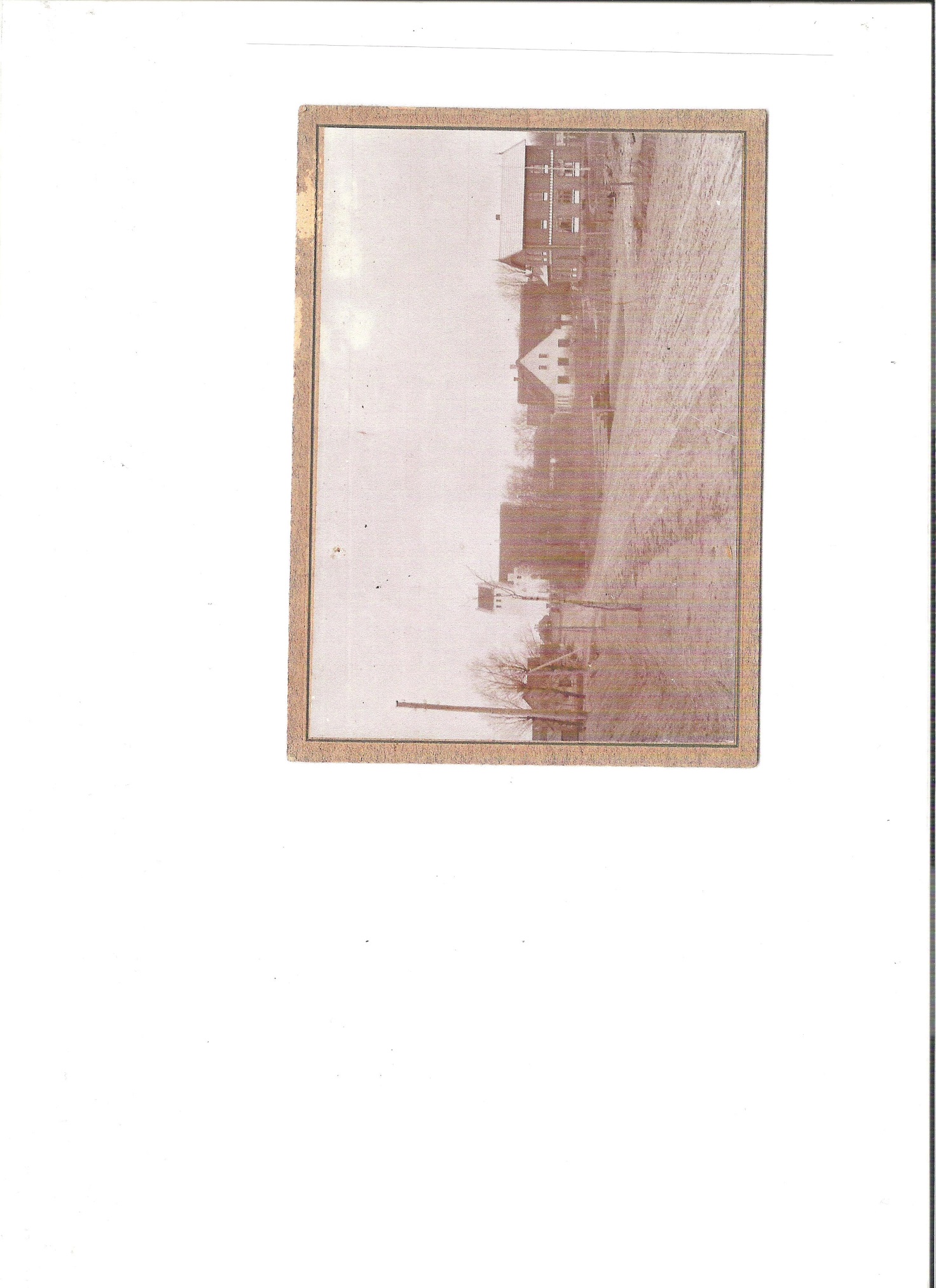 Stines moder klarede jo også op, da hun kom ind og så hvor glade farmor og børnene var for det dejlige hus og stuer. Det var nu også ordnet. Haven anlagde Lars Christensen Rye Mark, det blev ikke så godt som jeg havde tænkt, jeg gav 150 kr.. Der var jo mange meninger om det sted. Min fætter Niels Jørgensen kom også på det, og sagde til mig, ja det er jo pænt og godt Peder, men hvis du er sulten, kan det ikke hjælpe, du går og ser på det fine hus, du bliver ikke mæt. Jeg tog imod alt med ro, jeg havde ikke ødslet med pengene, og har aldrig hørt bebrejdelsers for hvad jeg lavede dengang, det var jeg nød til, da moder skulle være her, og flere svende, noget andet er, tiderne har forandret sig. Moder er døv og ingen svende, så skulle jeg bygge nu, blev det anderledes, og så var det jo også forkert at Hans blev tømrer, hvis han havde været murer, kunne han boet hjemme, og da kunne arbejde sammen ham og Johannes, og stedet kunne blive i familiens eje. Det piner mig at det skal overgå til fremmede, og jeg og moder være ene på de gamle dage, hvordan skal det gå?, det kan jeg ikke regne ud, jeg ser ingen vej her ud af, men må lade Vorherre ordne hvad jeg har forøvet.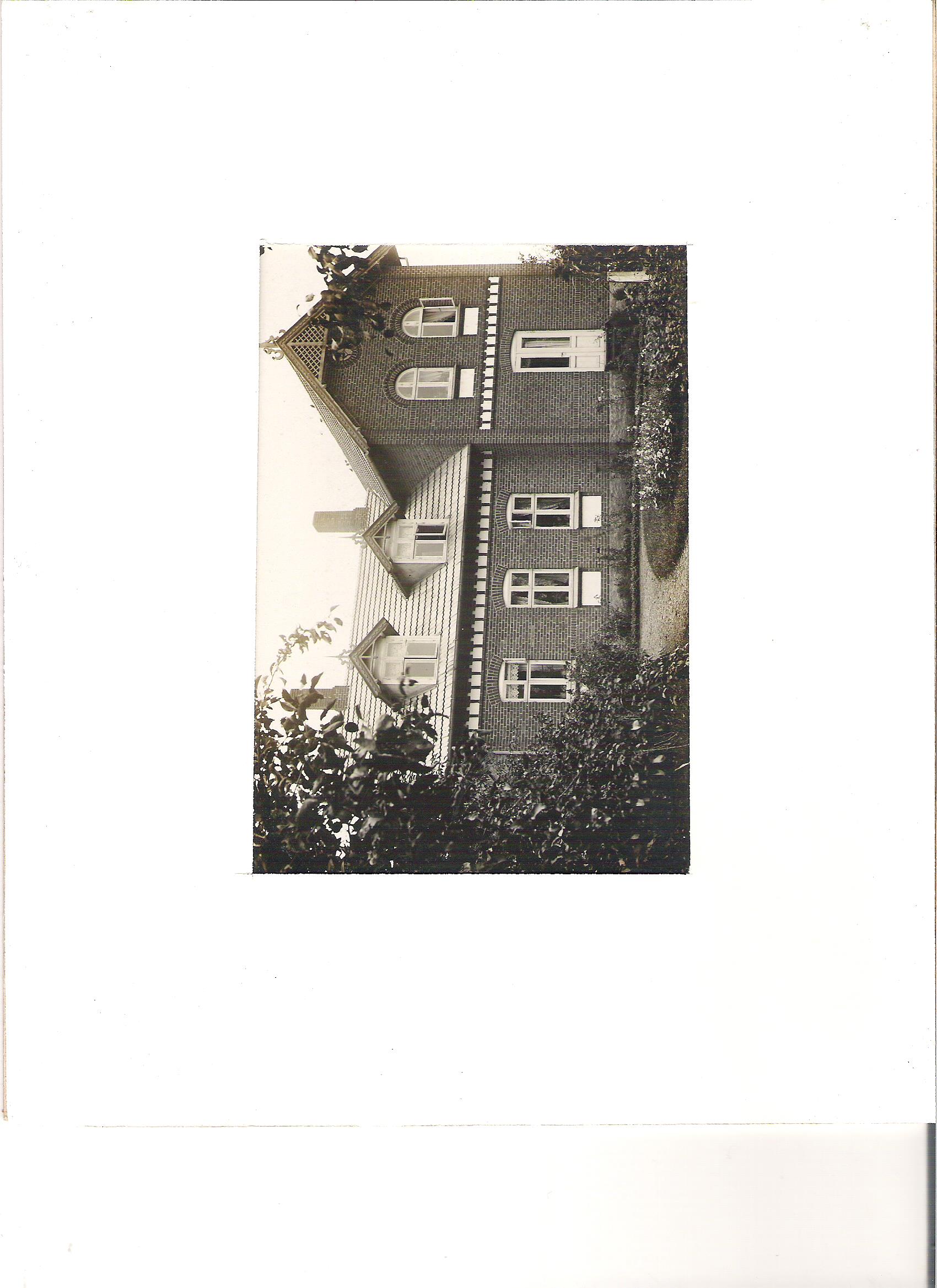 Hjemmet i Kirke HelsingeReersø KirkeMedens vi boede i Engvang, havde jeg på Reersøs beboers vegne udregnet overslag over den tegning til en kirkebygning som professor Kook havde leveret til dem, for professoren viste jo, at der bygges billiger på landet end i byerne. Hvor meget jeg nåede op til, husker jeg ikke, men der blev da søgt om hjælp fra staten, som blev bevilget, og nu skulle der gives tilbud af 3 mand, mig og, murermestrene Hansen fra Gørlev og Madsen Høng. Hansen blev den billigste, men hans tilbud var ikke rent, der var lidt forbehold. Jeg var derefter, og så fik jeg arbejdet, dog med den betingelse fra rersøerne, at jeg ikke fik noget for mit første overslag. Det gik jeg ind på, men skulle ikke have gjort det, thi skulle de have betalt mig for det, var jeg den billigste, men jeg var så begejstret for det arbejde, jeg synes det var en stor opgave, at komme til at bygge en kirke, og jeg havde både snedker, tømrer og murerarbejdet, hvilket medførte at Julius Hansen Gørlev, da murermester Rasmussen mente han var for gammel. Det var første gang jeg arbejdede under arkitekt, men hvoe var det nemt, han var en m eget flink mand, og arbejdet gik godt, skønt rersøernes bestyrelse gjorde mig de kvaler de kunne, da de ville have at jeg skulle bruge fint grus til cementstøbningen, og groft grus til kalk, for så blev det stærkere, mente de. Jeg måtte have arkitekten ud til dem og forklare dem, hvad vi skulle bruge, og det blev i mit favør, og Jens Mortensen ville ikke have uforudsete udgifter, som jeg havde en post til, men arkitekten fortalte ham skarpt, at det havde han ingen forstand på, så fik jeg ro til at arbejde.Det var dejligt at arbejde unde sådan en mand, og jeg var glad derover. I grundstenen under spiret blev indmuret i æske hvorpå russisk stør skind var nævnt navne på arkitekt, bygmester, murermester og årstal kirken byggedes. Arkitekten tilbød mig en anbefaling, for jeg havde været en nem mand at have med at gøre, og jeg havde stor interesse for arbejdet, og anbefalingen var glimrende. Der blev begået en fejl ved spiret, idet at stolpe og fodstykke, ikke var af egetræ, jeg foreslog det, men fik kun hjørnestolpen, der var ingen penge til det, og da det havde stået til 1917, duede det ikke mere. Det var et vanskeligt arbejde, de havde nu kongelig bygningsinspektør fra København herude, og han mente at der var ingen på landet der kunne udføre dette arbejde, men foreslog en fra 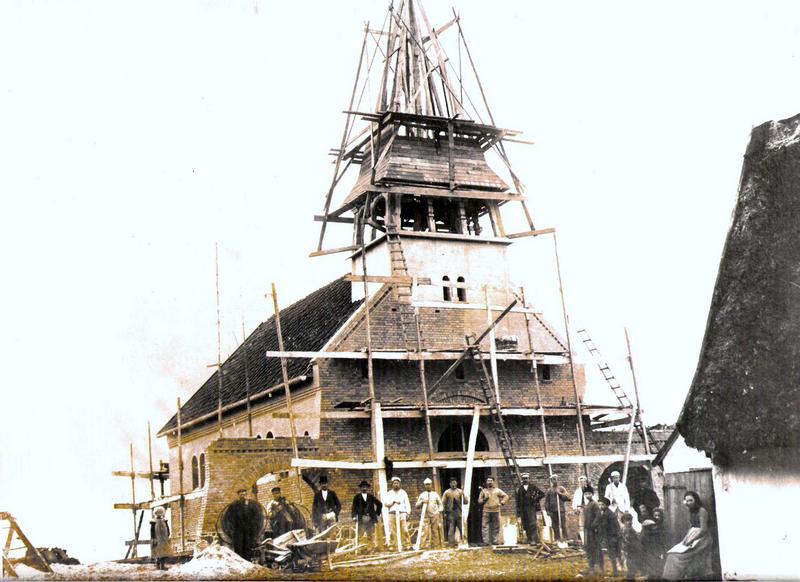 Reersø kirke under opførelseFra venstre: en lille krøllet pige Line datter af kirkens første ringer Kristian Jørgensen og 2 fiksererNr. 6 fra venstre: Julius murerNr. 12 fra venstre: A.P. Engvang og hans søn Johannes EngvangKøbenhavn, men han ville have godt 4000 kr. for det, nu var gode råd dyre, det havde reersøerne ikke råd til, men de var selv skyld i at det var rådnet, thi de havde ikke holdt det med maling, men, men, men i trangen kunne de huske på mig, og kom og spurgte om jeg ville gøre dem et tilbud. Jeg følte det var pinligt at lave det for dem, skønt jeg havde leveret det tømmer der var forlangt, og tilbød dem det for ca. 1100 kr. det blev de jo glade for, men da gos inspektøren så mit tilbud, sagde han det var ugørlig, og mente jeg havde en skrue løs, og frarådede at tage mig, men kirkesynet spurgte mig, om jeg stod ved mit tilbud, og jeg sagde ja. Så tog de mig på deres ansvar. Kirkesynet var provst Hertry bygmester Madsen tømrermester Frederiksen Høng, de kendte mig godt, og da de var ude at efterse hvorledes jeg lavede, udtalte Frederiksen, Jeg må udtale min anerkendelse Over udførelsen af dette arbejde, thi det er meget vanskeligt arbejde, og det har du klaret udmærket. Desuden blev beklædningen med zink udført på stolperne, på en bedre måde, som jeg havde udregnet. Der kom klokkestolen mig til stor nytte, idet jeg lagde stærkt tømmer på den og under spirets bundstykke, og så kunne jeg lette spiret fra stolperne med kiler, og så få nye stolper ind og klokkestolen bar det alt sammen. Der må jeg være glad for min søn Johannes og så en lærling Holger fra Mullerub. Det var i året 1917, men kirken blev opført 1904.Peder ChristensenGårdejer Peder Christensen, hvad jeg har forstået af hans af hans liv. I mine unge dage til jeg var 15 16 år kendte jeg ikke meget til ham, jeg anså ham for en meget kraftig mand, med et stort langt skæg, og så kaldte de ham grundtvigianer, og jeg spurte ham, hvad sådan nogle forunderlige meninger. Børn måtte ikke lære udenad, og der skulle ingen tvang være for dem, de skulle opdrages ved et godt eksempel og gå i friskole, og der skulle fortælles eventyr for dem.  Han holdt en lærer til dem inden friskolen blev bygget, og ham hørte jeg engang på en skovtur, hvor han fortalte legenden om døden og hans gudsøn, og den kan jeg huske endnu, sådan noget hørte vi ikke Christensen, og alle vi børn var vældig optaget. Peder Christensens tanker var i bedste mening, og han ville selv leve et liv som Grundtvig synger om i et jævnt og muntert virksomt liv på jord, og han søgte efter livets kilde på sin måde. På sin søgen efter liv, kom han engang til at køre for en præst der hed Bertelsen, og som Peder Larsen Skræppenborg, de ville til Vallekilde. På turen kom de til at tale om den frie skole som Skræppenborg holdt på, medens pastor Bertelsen holdt på den gamle skole og latinskole, og diktionen blev så heftig så P. Larsen rejste sig op i vognen, tog præsten på skulderen, og sagde om latinskolen. Det er djævelskab alt sammen i latinskolen lille Otto, så kan du forsvare så meget du vil, der er og bliver nu sagen, vi lever på, og herover kunne Bertelsen intet indføre. P. Christensen var glad over de udtalelser thi han var friskolemand. Ved det første efterårsmøde på Høng højskole og de senere møder, var han nu ivrig deltager, og var vældig glad for de dage, her fik  man noget at høre, som man kunne åndeligt leve på.I politik var han vældig radikal (Hørupper) og vedblev dermed så længe han levede, og holdt på juni? Af 1849. alt det andet var snyderi, og det hævdede han over alle. Til sidst blev han hammel og træt, måtte sælge sin gård. Børnene kunne ikke overtage den, og give ligelig arv. Han fik sig så et lille hus ved landevejen og havde en lille sum at leve af. Her sad han så og levede sit liv i tankerne om igen. Det skete under bønner og tåre til Gud, thi han så at hans liv ikke svarede til hans ideal af et smukt og virksomt menneskeliv, men han fandt trøst ved mange gode salmer, og særlig var dette vers. Hver gang en ærlig sjæl på jord, vil sine hænder folde i Jesus navn, men bønnens ord vil dø på læber kolde, forbarm dig over støvets kår. Vis du på alt kan bøde og hvisk til os dit fadervor. Nu har jeg fundet fred sagde han til mig, men det har været strengt, men gudsske lov og tak, Jesus til være min hjælper.Jeg har hørt Jens P. Sørensen fra Dalby om en virkelig troende mand (missionsmand) fortælle om en samtale han havde med P. Chrestensen i hans sidst tid. Jeg gik forbi hans hus, da sad han på en bænk, jeg hilste goddag P. Christensen og stansede lidt. Jeg sagde, du kender mig vel ikke. Ja kom nærmere, så skal jeg nok kende dig, jeg gik ind til ham. ”Jo nu kender jeg dig, det er Jens P. Sørensen”. Hvordan har du det Peder Christensen. ”Jo tak, nu har jeg det godt, jeg har fundet nåde hos Gud, men det har været strengt, for mit liv var fuldt af synd”. Jeg skulle nok være blevet ved min første opvækkelse, der hvor du står, så havde mit liv været bedre. Men nu er jeg beredt på at dø, og Jesus har slået en streg over det alt sammen. Så ønskede jeg ham Guds fred og gik. Peder Christensen var dog en af de første sognebåndsløsere til pastor Hoff og i hans velmagtsdage en ivrig deltagende mand i frimenigheden, ligesom i friskolen, dom vel mest skyldtes hans interesse. Det er fortalt at han offerede 2. 000 kr. på den, da den blev bygget. Ligeså var han ivrig for forsamlingshuset, det var jo en sjældenhed i den tid, at have sådan et hus. Jeg var glad ved at tale med ham på den sidste tid, han var en prøvet mand, men havde nu sat sin lid til Gud.Minder on Jens Sørensen og hustru.Jeg har jo fortalt i mine forældres levne, om Jens Sørensen, hvordan de talte sammen. Da fader var død, trådte jeg noget i stedet, og det glædede mig meget, at han ville samtale med mig. Jeg fik et godt indtryk af ham, og vil opfriske det her, hvis mine børn skulle læse dette, thi det var et liv som var vær at efterligne. I den hællige skrift står. ”Søge først Guds rige og hans retfærdighed, så skal nok alt det andet tillægges os”. Siger altid Gud og Faderen tak for alle ting i vor Herres Jesus navn. Og alle ting tjene dem til gode som elsker Gud. Jeg ved ingen som jeg bedre kan fremføre, og som lever efter disse ord. Jeg synes hans liv har bevist, at den som holder sig til vor Herrer, skal nok blive hjulbet. Det har været strengt mange gange for ham, ved jeg. Men Jens Sørensen kunne sige med tro. ”vor Herrer hjælper mig nok, og han hjalp også. Og så var han stærk i at sige tak, stærk i bønnen, med tak til sin frelser og hjælper. Jeg har hørt ham bede, det var som han talte med en kendt mand, sådan fremførte han alt, men så tillidsfuldt, og når han sådan havde lagt det frem for Gud, så kunne han sige og tro, hvad der nu sker, vil tjene mig til gode, og Vorherre vil drage det bedste ud af for mig. Selv da hans livsglade hustru måtte rejse fra ham, kunne han sige. Sammen bo vi i Guds havn skilt kun ved det smalle bælt, til at flyve over graven. Vinger låner os vor helt, med vished om at de vil mødes i Guds rige og Vorherre ville gøre savnet let for ham.Der er fire mennesker som for mig står i så nøje forbindelse med Jens Sørensens christenliv, og jeg skylder dem at sans for Guds rige blev vakt så tidligt hos mig, deres christenliv var fælles som der står i den tredje trosbekendelse, de helliges fællesskab, den første var min moder, hvor samliv har jeg jo fortalt om, og så Hans Andersen og min fader og Jens Sørensen og hustru, de kom meget samen , og da var deres tale om livets sejer over døden og christenlivets kamp. Jeg husker om den tid da pastor Schepelern var her, og da det første nye tillæg til salmebogen af Feilberg og Schepelern udkom, om den dejlige salme som op dog Sion og flere andre, de talte om christenheden, så det ikke alene var i minderne man bekendte sig, men vore gerninger skulle svare dertil. Elske sin næste var det storebud, ja den snævre vej var vanskelig at gå, der sker hver dag  fald, men gudskelov også oprejsning, men vore synder kan blive udslettet med blod fra Golgata. Jens Sørensen sagde, vejen til Guds rige er snæver, og der er mange faldgruber, og for at gå på den, må vi have Jesus til følge, vi må være optaget af ham, og han må være vores et og alt, det må vi stride for. Jens Sørensen havde en stærk tro på Guds nåde og Vorherre hjalp ham også forunderligt thi det var kun småt, det daglige brød, men vi har altid fået nok, sagde han, og Vorherre har ikke lovet os mere. Han levede sammen med sin frelser hver dag i tak og bøn og lovsang, og hans person var præget deraf. Viste hans færd det ikke. ”Jo” En mand som i sin velmagts dage ikke brød sig om kristendom, ikke engang som skilt, sagde til min fader, som dengang gik meget i kirke. Ja I render til møder og kirke, men lev jeres liv efter det. Nej er der nogen som jeg tror der stræber efter det, så er det Jens Sørensen. Se det er et vidnesbyrd af en vantro mand. Og mit vidnesbyrd om Jens Sørensen fra over 50 år, som jeg har kendt ham, er at han var for mig eksemplet på et kristenliv, i nøje samklang med Guds ord. De er kærlighedslivet sammen med vor frelser, og hans liv havde stor indflydelse på mit kristenliv både i barndom og ungdom. Ja det er minder som er vær at opfriske og hente opmuntring og trøst derved. Så nu er disse fem kære mennesker gået bort, samlet i Guds hjem, nu står vi som deres aftager tilbage. Lad os nu blive gode aftagere med det vi kan og med Guds hjælp nå at sprede lys og liv omkring os, at vi kan nå at samles med dem engang. Thi de venner som døden adskiller her, skal visselig kende hverandre, der hvor aldrig er død eller dvale.Hvor liflig skal vi da tale med venner i himmelsaleMurermester Rasmussen kirke Helsinge Bandt de håndværkere som jeg havde med at gøre ved arbejde, er der ingen jeg kan sætte ved siden af denne mand. Han var meget ældre end mig, og i mine unge dage, ja også ældre, tog han sig af mig som en far. Han havde meget arbejde, var en meget dygtig murer og administrator, han kunne sætte gang i arbejdet, han var kendt langt omkring for sin praktiske sans og dygtighed, og var der mulighed for at vi kunne komme til at arbejde sammen, så skulle han nok ordne det sådan, og vi kende hinandens priser, så når en af os havde gjort en afkort, tog vi det sammen, og således gik fra 1881 til 1913 da han lagde op. Der havde i den tid aldrig været et tvivlsspørgsmål om pengesager mellem os. Han var en holden mand, når han havde lovet noget var det sikkert, og jeg på min side ligeså. Jeg mærkede først rigtig da han lagde op, hvor godt det er at have det sådan.vi byggede også meget sammen i den tid, de sidste arbejder vi lavede sammen var kroen i Mullerup, mit eget hus, og så Niels Hansens gård på Hals, så ville han ikke påtage sig større arbejder mere, jeg bød ham Reersø kirke, men da var hans kone syg, og da hun så døde, blev det det for trist for ham at bo i det gamle hjem, han solgte det og rejse herfra, over til hans søn som var præst i Jylland, der havde han det godt til han døde, og var livlig og glad, derom vidnede hans breve til mig. Han sagde, når han blev gammel, skulle han være røgter hos sønden i præstegården, men det blev han ikke, han kunne nok leve sin alderdom i ro, det fortjente han, thi er der nogen der har arbejdet troligt, så er det ham, det var en lang arbejdstid dengang, og når han kom hjem efter fyraften, så puslede han i haven, eller regnede overslag ud, ja det var et virksomt liv muntert til tider, men også mange genvordigheder, men altid var han livlig og praktisk. En tre fire gange om året når minderne om det sted hvor han havde lagt sin murergerning blev for stærke, tog han en tur herover en 14 dages tid, han boede så hos sin steddatter hvis mand var møller i Rye, derfra besøgte han de mange steder og folk han havde bygget for, og jeg tør sige, de var glade for hans besøg, og engang ved sådant et besøg omkring, havnede han hos mig, og vi opfriskede så alle gamle minder, og der var meget at tale om, thi det var gode minder, ja hvor var det livligt at arbejde sammen dengang frem for nu, klagede jeg lidt for ham, vi har siddet mange gange i haven og set på vores hus, som han synes så godt om. Og vi talte om vore børn, hvordan det gik dem, og han om sine, og om hans minder fra Fyn, og han kunne fortælle livligt. Han havde mange murervenner fra Fyn, og det var livlige folk, de sang således at den blev en hel sangtid på egnen. Dengang var Morten Eskesens sangbog velkommen, og jeg lærte mange sange. Både han og hans kone var fynboer, hun sang også godt og god sang giver livlighed og munterhed. Det første sted han byggede var vist Søren Sørensens stuehus på Helsinge Mark. Det var første arbejde og dermed havde han fået fat grund her i sognet, og så byggede han sit eget lille hus i mosen, det var først i 70. ne. Han havde to sønner og to døtre, hvoraf nu kun sønnen er levende. Han måtte selv begrave sin yngste datter, og det smertede ham meget. Den ene søn er en god præst i missionsretningen, og den yngste søn er stadsarkitekt i Århus. Han er en dygtig mand og har det godt. Rasmussens kone blev begravet på Helsinge kirkegård og han indbyggede selv en mindetavle i muren, og han ville selv føres hertil, og som hans sidste søn, og det er også sket. Jeg besøger ikke så sjældent hans grav, og pusler ved blomsterne, og tænker på de gamle minder og den lykkelige tid. Når jeg går ned af stigen til det gamle hus, hvor han har gået de tusinder af gange, tænker også på ham. Ved hans begravelse udtalte jeg min tak til hans minde. Han kunne let blive begejstret for en god sag, og ofrede gerne noget derfor. Således lod han ungdommen ja og gamle også samles hos sig en vinteraften om ugen, hvor der blev sunget mange sange, og så læste han nogle fortællinger af forskellige forfattere, og han læste godt, og en vinter gik det godt, men da ingen andre ville tilbyde lejlighed, gik det i stå , der var ingen offentlige lokaler dengang uden skolen, og der var ingen lærer der tilbød lejlighed, de havde ikke syn for ungdommens opdragelse, eller ville ofre noget derfor på den måde.Lærer ThistedEfter lærer Christensen havde taget sin afsked, blev lærer P. Jensen Thisted ansat som lærer her i Helsinge. Hans indstilling skete under voldsom kamp, thi gårdmændene her i byen var imod ham, og han måtte hele sit liv kæmpe mod mistillid fra deres side. Dels var han fattig og havde megen gæld, og så havde han andre meninger end bønderne, han holdt mest med småkårsfolk, thi han var selv derfra, og hans kone var dem heller ikke tilpas. Hun havde så vældig lyst til at rejse ud og tale for kvindens oplysning og valgret, og folk holdt dengang på Paulus ord, ”at kvinder skulle tie i forsamlinger” Jeg kunne derimod godt med Thisted, han var meget frisk og en vældig energi i ham når han fik øje for en sag.I førstningen tilhørte han venstre, men så synes han at partiet havde svigtet venstres sag, og han gik over til de radikale. Jeg kunne endnu ikke følge ham, og vi tog nogle veldige diskussioner, men enden blev at jeg heller ikke vedblev at følge dem, men gik over til de radikale. Der stod vi så en tid, men så skete der en stor forandring, og det gik således til. Lærer Thisted var kommet til at høre sagfører Berthelsen i Høng tale om amerikaneren Henry Georges teorier, og var blevet så optaget deraf, så kan besøgte ham, og bad om flere oplysninger.Det var noget for Bertelsen, og han gav ham svar på alle hans spørgsmål og gav ham af Georgs skrifter med hjem. ”Arbejders kår” og flere andre, og Thisted tog grundigt og ivrigt fat , og kom til det resultat at intet havde han hørt eller læst, som var så storartet slående som disse teorier, og så var de tillige praktisk bevist flere steder i verden, at det kunne lade sig gennemføre, og det var det bedste, og han blev så ivrig for den sag, så han skrev og rejste ud og holdt møder om den sag.Han kom også til mig og forelagde den sag, og jeg hørte ganske roligt på ham, og beundrede hans begejstring. Jeg havde læst om den i 1888 hvor Jakob Lange skrev om den i højskolebladet, men han blev grundig slået til jorden af en stor mand i tankens verden, professor Poul La Cour, og siden har jeg intet hørt fra Jacob Lange hvor han kunne gendrive Poul La Cour, så han kom ikke mere frem med det, så jeg lo af ham, og mente det var en fiks ide, og fremførte en mængde indvendinger der imod, og havde det kunne gennemføres, var det blevet gennemført. Men det slog Thisted grundig ihjel, og det så godt, at han fuldstændig overhørte mig. La Cours modbevis gik nemlig ud på, at når bygningsassurancen blev draget fra Danmarks jordværdi som ejendomsskylden viste, så var der kun lidt jordværdi, og der blev intet at få skat ud af. Thisted beviste at brandassurancen var højere en bygningsværdien, og det viste jeg også selv, og ejendomsskylden var for lavt ansat thi ingen ville sælge sin ejendom for det den var sat til, og det fandt jeg var rigtig, thi hartkornsskatten var jordværdien, den skulle der betales af, og fra den dag var jeg en ivrig tilhænger af Henry Georges sag, og har været det siden, så længe Thisted levede, var det en stor glæde at tale med ham, thi han kunne med sit fremtidsblik klare alle spørgsmål, han havde sat sig vældig ind i det, og var der noget han ikke kunne klare, da besøgte han Bertelsen. Det var en poletik der var noget at ofre noget for og Thisted skånede sig ikke, han fik vel nok sit banesår ved de rejser han gjorde, og da han gik bort, følte mange af den sags tilhængere et stort savn.Der var en lille kreds her på egnen, han var formand, og jeg blev valgt som hans efterfølger, men kun på papiret, jeg havde ikke evnerne til at holde sagen vedlige, og modstanderne blev mange, og det var dem der havde magten i sognet. Jeg kæmpede det jeg kunne, og gør det endnu, men i den første tid var jeg kun til nar her i sognet. Da så Bertelsen rejste og den støtte gik væk, opløstes foreningen, og jeg blev ene, men var med til mange stævner så længe jeg kunne høre, til sidst fik nogle mænd som ikke kunne tåle Jacob Lange, Bertelsen, Bjørner og Folke, dannet noget der heder rets forbundet, og de virkede nu for sagen, og har nu dannet parti, og har fået 2 folketingsmænd ind i rigsdagen og har også forelagt forslag om større grundskyld, og bortfald af nogle udgifter, samt foreslået erstatning for høj grundskyld, men her kar de vis alt at dømme lavet fiasko ligesom ved valgmandsvalget til landstinget. Jeg tror de herrer Dam og Kerisator skade mere end de gavnede. Her i kredsen havde vi fået livlige møder i gang, og der kom mange, men da partiet blev dannet, var der ingen møder og ingen begejstring.Der er i Helsinge sogn 30 a 35 folketingsvælgere, men det var før retsstatspartiet blev dannet. Flere har opfordret mig til at begynde de møder igen, men jeg kan ikke lede dem da jeg ikke kan høre pastor Gert Jørgensen som nu er den fremtrædende retsstatsmand, han fortælle selv, at han fik øje for den sag ved at høre lærer Thisteds varme udlægning deraf, men han kører også for rask på, de vil have al ting på en gang, og da sagfører Bertelsen ikke kan følge dem her og ej heller ved erstatningsspørgsmålet, er de helt onde på ham. Jeg mener han er den klogeste, men dem der lever får det at se. Om Thisted skrev Bertelsen et udmærket minnestykke i ”Ret” for 1905 og en ven han havde læst sammen med, gav ham et skønt eftermæle. De rige bønners mishag havde han hele tiden og havde § 8 været til dengang, var han sikkert blevet afsat, megen uvilje stammede fra has kone, hun opildne ham i stedet for at dæmpe kravene hos ham. Pastor Dahl i Høng, som var en god ven af ham talte smukt om han s liv især til et jævnt og munter liv på jord.Da afholdshjemmet blev oprettetJeg blev afholdsmand i året 1896 ved at høre Villiam Pedersen tale så varmt for sagen, og var en trofast mand i alle år lige til 1826 da der blev så megen tale om forbud, og da jeg mener der ikke vindes noget ved tvang, og formanden var i øvrigt derfor, og da der ingen møder eller sammenkomster var, og heller ingen kom, selvom der var nogen, og der heller ingen unge var, og ledelsen ville lægge på bidraget, og da jeg blev overstemt ved enhver lejlighed, så udmeldte jeg mig, men synes at sagen er god, når den kan trives i frihed. I året 1913 giftede min søn Johannes sig, og da hans kone helst ville bo i Helsinge, foreslog jeg dem at købe kroen og danne et afholdshjem, da jeg mente Maren egnede sig til at være værtinde, men det turde de alligevel ikke og så talte jeg ikke mere derom, men da der var gået nogen tid, kom Johannes alligevel og sagde at de ville prøve. Jeg talte om det til Hans Sørensen, og han fik et møde i stand hvor præsten kom med, og der sagde han at Johannes tænkte på at købe det, men ville høre hvad beboerne sagde til det. Det vagte jo nogen opmærksomhed og pastor Heiberg var helt begejstret for det, og mente jo at alle ville støtte sagen, og det blev lovet. Jeg selv havde ingen midler, men Johannes havde opsparet sig noget, og lidt kunne jeg give ham, men jeg regnede med at Lars Petersen Marens fader, og han har også været en god sviger fader. Johannes fik købt det for 15.500 kr. det var et meget godt køb, de satte det så  i stand, så det blev et pænt og prober. Maren holder det smukt,, så der kan holdes møder og der kan holdes begravelser, hvor der kan serveres kaffe til alle deltagere. Niels Jørgensen her i byen, var den første der benyttede, ved hans kones dødsfald, og min moder var den anden, og nu er det omtrent en regel, thi det er rart om vinteren at få en varm kop kaffe, men der er ingen sammenkomster for afholdssagen.  Da valgmenighedens kirken blev byggetI flere år havde kredsen taget til Ubberup kirke, men nu var der så mange sognebånd løsere, så de mente vi kunne bygge en kirke, efter nogen snak blev pladsen købt i Gørlev, og arkitekt Marius Mørchs svigersøn blev overdraget at levere tegninger, jeg fik også tilbuddet til at levere tegninger, men var lidt dyrere end arkitekten, og så fik han det, og jeg skulle have tilsyn, hvorfor jeg skulle have 150 kr., men hr. Mørch regne ikke med mit tilsyn, han havde tegnet kirken, han havde tegnet kirkens tag med fladt tag, nu satte han spir på uden at tale til mig, det fandt jeg mig i, for det synes jeg godt om, men så forandrede han vinduerne i gavlen, uden mit vidende, og så sagde jeg stop, og meddelte det til bestyrelsen, at jeg ville fratræde mit tilsyn. Han måtte så rette sig efter tegningerne og ikke forandre noget uden mit vidne, og jeg havde bifaldet det. Han tabte ellers på opførelsen, og de skulle betale ham ville bestyrelsen erstatte ham tabet, men så sagde Hasle, hvad siger så A.P. Hansen, som jeg hed dengang, så bliver han jo den billigste, og det kan vi ikke være bekendt. Det fandt bestyrelsen også, og han måtte nøjes med tilbudssummen, andet vides ikke, jeg forærede et skib til kirken, og tog kun 20 kr. for mit tilsyn, den 100 kr. skænkede jeg til kirken af de 150 kr. for tilsyn, men jg fik ikke engang tak derfor. Da alterbilledet blev stillet op, forlangte pastor Kold, at jeg skulle være med, for jeg viste hvordan det skulle gøres, og det var jeg også.Løve kirkeDa Vester Løve kirke som blev bygget af arkitekt Søren Lemche som havde bygget Reersø kirke, gjorde jej også tilbud dertil tillige med 7 andre, og jeg var den næst billigste 200 kr. højere en bygmester Madsen og Frederiksen Høng, og da Lemche kendte mig fra Reersø, foreslog han mig, men da det var så ansete håndværkere fra Høng og de var de billigste, syntes udvalget ikke at kunne gå dem forbi, og stemte for dem, det var dog kun tømrer og murerarbejdet, og da snedkerarbejdet blev udbudt, var jeg heldig og fik kirkestolene alteret, prædikestolen og alterskranken, kunne jeg ikke overkomme, det gik til Høng. Jeg havde den fornøjelse, at mit arbejde blev godkendt straks, medens andre mestre måtte gøre noget om. Altertavlen spekulerer jeg længe på hvordan jeg skulle lave den, og jeg spurgte snedker Munk, efter jeg havde fundet måden, men han opgav det, og kunne ikke regne den ud. Min søn Hans lavede den, og den var lavet pænt og bestemt. Det var morsomt at have sådan et arbejde, og jeg syntes det var så prægtigt at lave noget til en kirke, det var jo en sjældenhed og står jo i mange årNavneforandringJeg havde længe tænk på at få et slægtsnavn, som ingen anden havde, eller kunne tage og jeg talte derom til mine børn, og vi blev enige om at det skulle være Engvang, det var jo vores barndomshjem, og vi havde gode minder derfra, og vi fik det også let ordnet. Folk syntes jo vi kasseredes vores faders navn, men det beholdt vi jo alligevel. Den jeg havde mest mas med, var pastor Heiberg, han blev ved længe ved med at kalde mig Hansen, til jeg en dag mindede ham om at mit navn var Engvang, så sagde han, jeg skal nok huske det for eftertiden. Folk smilede jo også lidt af navnet, men da det var let at udtale fortog det sig snart, og nu kommer der jo stadig nye navne ind, og både mine børn og vi selv er glade for navnet. Nu gælder det om at ingen af slægten sætter plet derpå, men at det må stå rent og blankt som et skjoldmærke i alle retninger.Henry Georgs foreningSpillede så stor rolle i mit liv, så jeg må fortælle lidt om den. Jeg har jo fortalt, at Thisted var den første der fik mine øjne åbnet for den sag. I førstningen når jeg kom sammen med folk, og de klagede sig for de mange skatter der var, svarede jeg dem med, at de skulle blive grundskyldsmænd og kun svare en skat af den værdi deres jord havde i handel og vandel, og det kunne føre til lange samtaler med hvem der havde samfundsfølelse og fremsyn, thi de kunne jo nok se at de skatter vi havde, var uretfærdige og hvilede på den lille mand, men for de fleste stod det sådan for, at hvorfor skulle jorden betale al skat, og de der ingen jord havde, men måske mange flere penge, og de skulle ingen skat give. Ja det kunne du lide, sagde de, for så blev du fri, og jeg blev anset for en stor nar, og en gammel ven (mølleren) sagde til mig. Jeg kan vældig godt lide dig Peter i alt, undtagen det vås du kommer med, om al skat på jord, for der er så ment skatter nok. Jeg ville forklare ham, at det var for at lette ham for de mange andre skatter, og spare deres penge, som ellers gik i kapitalen og monopolisternes lommer, men han blev hidsig, og sagde, det var noget fordrukkent sludder, og ville ikke tage imod fornuftige grunde, så efterhånden talte jeg ikke om noget, men sagde, at I vil jo ikke jeres eget vel, og I ligger som I selv har redt, men om nogle år når det er indført, for det nås engang, så vil eders børn sige, det var dog mærkeligt at min fader kunne være så dum at være imod den ordning, for der er da intet der er mere naturligt en den skatte måde. Så længe Berthelsen boede i Høng, tog jeg op og talte med ham, og vi havde mange dejlige timer sammen, han kunne udvikle det hele, så det blev en hjertesag for os, og man satte al sin kraft ind på at føre frem, thi den er i pagt med det bedste i livet. Jeg spurgte engang pastor Koch, om der ikke stod om den sag i det nye testamente, da det stod i det gamle testamente. Jo sagde han, der står meget mere, der står vi skal elske Gud over alt, men vor næste som os selv. Handel mod andre som du vil have de skal handle imod dig. Prøv det, så går du ikke fejl. Det var i årene 1905 og 6. Pioneren var nordmanden Ulman allerede i 1888, og herhjemme Jakob Lange som havde talt med Henry Georgs personlig. Berthelsen V. Bavnide Vejtenrejer, Bjørner, Folke, Larsen tale, Nielsen, og P. Larsen, men han er nu gået over til retsstaten. Det første Henry Georgs stævne, blev afholdt i 1906 på Høng højskole, jeg var med, og har ikke oplevet gladere dage, der var liv og enighed, og det giver kræfter, men det skal der også til for grundejeren og monopol ejerene, gør alt hvad de kan, for at forpurre fremgangen, og så længe de har dumhederne iblandt folk til hjælp, har de magten. Nu har de mænd talt og virket i 23 år under kamp, og det begynder at dages, men det går gerne sådan at der kommer nogle vildmænd, og de er meget, meget, klogere en de gamle prøvede, og mener at kunne få fat alle på en gang, og så glemme besindigheden, og det forstyrrer meget, men fremgang er der, og i hovedsagen er vi enige. Da Berthelsen rejste fra Høng, forærede han mig det store billede af Henry Georgs til minde om ham, det hænge i mit kontor, og når folk kommer her, skal de gerne spørge, hvad det er for en mand, og så kan jeg jo ikke lade være uden at give et lille kursus fra mig, om de idéer han førte frem, mange har ingen anelse om hvad gavn i livet de kunne gøre. Pastor Koch talte og skrev flere vægtige indlæg om de idéer. Det første jeg hørte af ham, var en artikel som han havde skrevet i Dansk Kirketidende og som han læste op i Vinde Helsinge friskole og som vagte en vældig bevægelse for gårdmændene der ikke kunde udstå de tanker. Espen Poulsen sagde, da Kock havde læst det. ”Nå så slap det der ud. Ja det tror jej nu ikke på”, og andre gårdmænd blev så vrede at de ikke kom i kirken, og flere andre bønder er helt fanatisk modstandere, men det kom ikke så meget til orde over for Kock som for os andre. Jeg har dog fornøjelse, at min broder blev retsstatsmand inden han døde, og mine to ældste sønder er meget ivrig for den sag, og at hans er begyndt at læse derom.Samtale med Pastor HøjbergEfter jeg var kommet til Helsinge at bo, kom jeg jo tiere i berøring med ham. Mærkeligt var det at han ikke brugte S. Jørgensen som tømrer, da han var gift ind i Anders Rasmussens familie som han holdt så meget af, og hørte til hans menighed, medens jeg var sognebåndsløser, og tillige at vi diskuterede, og kunne ikke blive enige om de sociale spørgsmål og husmandssagen, han mente de var socialdemokrater og dem skulle vi dog ikke holde på, når vi ville vort eget vel. De tager jo alt fra os, og de tager dem først Engvang. Jeg smilte af ham og sagde, nej jeg er ikke bange for husmandssagen når den bliver ledt i den retning som den gør, thi så er det kun for at den kan få samme ret som herremænd og bønder, for husmændene blev glemt, da de andre to stænder fik rettigheder, og de er lige så gode mennesker, og har ret til de livsvilkår Vorherre har givet, fordi de ingen penge har, som de andre, men vi skal oplyse dem, for at de ikke skal blive socialdemokrater, for den retning kan ikke stanses på anden måde en ved oplysning, ellers så tager de bare præster og tømrerne og således disputerede vi tit og, kom ikke til enighed. Men i åndelige spørgsmål var han udmærket. Således stod jeg en dag i mit værksted og tænkte over ordene: Gud hjemsøger fædrenes synd på børnene i indtil 3 og 4 led og synes det var uretfærdig, at børnene skulle lide for forældrene, så kom han lige ind i værkstedet (og bestilte lidt arbejde) og er ved at gå, da jeg spurgte ham om det ord. Han svarede øjeblikkelig ”over den som hader mig”. Men den som elsker mig gør jeg vel i tusind led, se hvilken godhed og kærlighed”, og så sagde han farvel og gik. Jeg råbte min tak efter ham, for det spørgsmål var nu klaret, jeg skulle læse videre. En anden gang stod jeg og tænkte over ordet. ”Giv os i dag vort daglige brød, som står forskellig to steder, hos 2 apostle, så kommer han også, og jeg spørger hvilket er rigtig? ”Lukas er det rigtige, for vi skal søge mad i dag, vi ved ikke om vi lever i morgen”. Han var udmærket at tale med, man fik altid et klart svar. Han var med til det første foredrag af Bertelsen holdt herude i Vinde Helsinge friskole, men jeg hørte aldrig ham udtale nogen mening derom, og han talte aldrig om Henry George til mig.
Faderens synd,? I min moders familie havde der været to mennesker som var og er døve eller tunghøre, nemlig mim mosters datter Maren og min mor broders søn Niels Jørgensen, de var begge meget tunghøre, og halvt blinde. Jeg er også en del tunghør, og det tager til, og jeg tænker tit, mon det skal gå mig sådan? Fædrenes synd?. Jeg ved Maren var en ydmyg troende Guds barn i mange år, elskede Jesus. Og Niels Jørgensen mener vist også ærligt at komme til Gud, og jeg selv stræber også derefter, om end det bliver småt ligesom tolderen, viljen har jeg som Paulus siger, men mon det er straf, hjemsøgelse. Jeg havde to mand som havde været tunghørig i mange år, men pludselig fik de deres hørelse igen, og jeg tror de er ærlig troende kristne. Jeg har bedt og beder Gud Fader om jeg må få det sådan, at jeg kan klare mig, og han vil tage mine børn fri for faderens synd, han har tit bønhørt mig, og jeg håber han endnu for Guds skyld. Den som elsker ham gør han vel i tusind led, sådan lyder hans løfte.
Jeg tænkt e også på spørgsmålet. ”At være beredt til at dø”. Ingen ved jo når Vorherre kalder, og kan vi så være beredte. Jeg forklarede det, for mig således. Jeg går jo ikke stadig og tænker på døden, ja det er sjældent, vel i ungdommen, men jo ældre man bliver, så kunne jeg tænke, ”du er ikke beredt”, og dog mener jeg alligevel, at jeg bereder mig dertil, idet jeg ved, at jeg skal rejse herfra og håber og tror. At jeg skal nå og komme hen hvor Jesus er, thi ingen ved hvor vi kommer hen, eller hvor det er, men komme vi vor Jesus er er der godt at være. Jeg tager et eksempel herpå at være beredt: ”Jeg han være på et fremmet sted, men vil hjem til mit hjem, her på jorden, og begiver mig hjemad, alts så det er mit håb og tro at jeg når hjem, når jeg stadig går imod målet; men jeg går ikke hele tiden og tænker på dem derhjemme eller hjemmet, der kan komme mange andre tanker. Rejsens besværlighed, naturens skønhed, kan stille deres krav til mig, så jeg må tænke derpå, men målet og glæden er der til at nå hjem, og viljen til at ville hjem er der også, dør jeg så på vejen var viljen der alligevel, og mit lege ville også komme hjem, således mener og tror jeg også det vil gå til vores himmelske hjem, thi Vorherre tager viljen i gerningens sted. Når vores inderste tanker er at komme hjem til Gud, skal han nok sørge for vi når målet, selv kan vi intet udrette uden at lade viljen til hvornår han så kalder på os.Da Karen Marie Lars Jensens lå på den sidste rejse, sendte hun bud til mig, om jeg ville komme ud og tale med hende. Jeg gik også derud, og da jeg holdt meget af hende, og hun havde holdt så meget af min mor. Da vi kom til at tale om døden, sagde hun, jeg tror jeg er på den sidste rejse, men jeg synes jeg er bange for at dø, sagde hun, du har jo overværet dine forældres død, hvordan havde de det, fortæl mig derom-. Det kan jeg let gøre, for far var glad for at rejse herfra, han troede, at selv om han var den største synder, så havde Jesus betalt for ham. Det vidner alle Jesus ord om, og det var blevet en fat tro for ham, og har vi tro, da skal vi med fred indgå til Guds herlighed, tro kun det, og kald på Jesus, så får du nok fred. Og så fortalte jeg hende vad vi sang for ham og talte om, og mor som stos ved hans side, sagde, han døde let, han havde ingen tvivl om hvor han gik hen, og mor havde det ligeså, hun forlangte at vi skulle bede Gud om han ville tage hende hjem nu, for hun var træt, og længdes efter freden hos ham. Når vi sådan havde bedt, og bekendt vor kristne tro med fadervor og sunget, min Jesus lad mit hjerte få, så blev mor glad, og bad, kom Herrer Jesus og tag mig hjem, jeg længes derefter. Karen Marie sukkede, ja Gud give mig den forvisning som dine forældre havde, men jeg er så syndefuld, og dog vil jeg så gerne høre Vorherre til og hjem til ham. Vi bad nu sammen og bekendte hvor kristne tro, og sang sammen og hun blev glad. Jeg bad så farvel, men hun sagde, kom snart igen og syng for mig, så er jeg Vorherre nærmere, jeg kom også flere gange, og hun blev også mere fortrolig med døden, som en indgang til et bedre liv. Til sidst kunne hun sige, nu har jeg fred med Gud. Nu har han gjort graven lys, nu rejser jeg glad. Jeg sang så. ”Jeg lever et saligt liv alt i Gud; jeg dør kun for evigt at leve.” Og vi bekendte vor tro, og bad fadervor sammen, og så sagde jeg farvel og på gensyn hvor Jesus er, men så hende ikke mere, men det var et glædeligt dødsleje, et sådant giver kræfter, til at leve livet i et samfund med Gud.Til deres guldbryllup havde jeg skrevet følgende sang:Karen Marie var en datter af mors broder gårdmand Jørgen Nielsen og gift med et næstsøskendebarn af gårdmand Lars Jensen ode boede i Vinde Helsinge. Mor hold meget af Karen Marie og de kom meget sammen.
Hvordan jeg fik plads i sparekassen som regnskabsføre
Lærer Poulsen Dalby overtog regnskabet efter lærer Christensen og havde i to år, så fik han ansættelse som førstelærer i Jyderup, og så skulle de have ny regnskabsfører. Hans Sørensen som var formand sagde en dag til mig, nu skal vi have ny regnskabsfører i sparekassen. Du skulle søge pladsen Peter Hansen, jeg svarede, mon jeg kan udføre det, jeg er bange jeg ikke er dygtig nok til det, for ellers havde jeg stor lyst dertil. Hans Sørensen sagde, jo det tror nu jeg, og jeg og Mølleren har talt om det, og han tror også du kan, lønnen er 400 kr. og vi opfordrer dig til at søge, jeg skal hjælpe dig så godt jeg kan. Der var ingen jeg hellere ville have til min afløser en Dem. Han viste mig hvorledes han førte det, og jeg er meget glad for det arbejde. Jeg spurgte om flere ting, og Poulsen smilede ad mig, og sagde. Jo De er godt med, De kan godt klare det, og når De skal aflægge regnskab, skal jeg nok hjælpe Dem. Jeg har jo part i det. Nu kom hans Chr. Olsen fra Vinde Helsinge og ville se på det, men han var meget klogere og ville forandre meget på det, han var ikke bange for det, det kunne han nemt klare. Poulsen sagde, ja således fører jeg det nu, men er De heldig og får pladsen, kan De jo prøve noget andet hvis De får lov hertil. Jeg har hørt der er flere ansøgere. Manden gik nu, jeg spurgte hvem mon der søger? Det siges at det er gårdejer Anders Larsen og Frederik Jensen Vinde Helsinge og lærer Hansen i Drøsselbjerg, men søg De bare, jeg skal anbefale Dem. Jeg bestemte så mig til at søge, og fik pladsen, uden jeg anede de havde haft møde. Tilfældigvis gik jeg forbi kroen, og da de så mig, kaldte de af mig, at jeg skulle komme ind og drikke en kop kaffe sammen med dem, nu skal du jo være vores regnskabsfører, jeg blev noget angst og sagde, bare jeg kan klare det, men de lo af mig og sagde, kender vi dig ret, og du den 3. januar tager fat. Der var hele bestyrelsen som bestod af Hans Sørensen, Espen Poulsen, Niels Nielsen Dalby (mølleren) Niels Nilsen Vinde Helsinge, Niels Jørgensen Mullerup, Anders Rasmussen Kirke Helsinge og P. Brunse Christensen og så lærer Poulsen. Han lo af mig, og sagde det skal nok gå. Den 3. januar begynder vi, og det gik uden mærket, jeg klarede sagerne. Vi havde møde 2 gange om måneden. Den anden dag var den værste, der var en vældig masse folk. Han Sørensen sagde, de havde aldrig været så mange folk, og Gud ved hvordan det går når vi skal gøre op, og Espen Poulsen rev sig i håret, og sagde, lad os lukke døren det er langt over lukketid, og de bliver ved at komme. Jeg var jo ængstelig, da vi skulle gøre op, men det passede godt alt sammen, og glade var vi, men vi har aldrig haft sådan en dag før sagde Espen. Det vedblev at gå godt, men nu kom regnskabsopgørelsen, det jeg selv havde ført vidste jeg besked på, men Pouels ens viste jeg ikke, så tyede jeg til Hans Sørensen han kørte herom, og jeg løb bagefter og fik besked, og så måtte jeg ind til Poulsen i Jyderup, og i sidste øjeblik fik han det endeligt til at passe, regnskabet ballanserede med 228.390,16 kr. kassen voksede og der blev mere arbejde, og jeg mente at lønnen skulle stige, men det kneb, det gik langsomt, skønt inspektøren sagde, man skal ikke misbruge en mands arbejdskraft, andre steder giver de 1500 kr. og nu gik det godt, de gav mig 200 kr. til uden mit forlangende. Det har gået godt altid, og jeg tror jeg kan sige, de er glade for mig, og jeg er for dem. Nu er kassen på kr. 2.119.351,13 så den er vokset godt 25 år efter mit jubilæumsår i 1. januar 1928. jeg har vel lov til at glæde mig, og optegne det i mine minder, og at det er gået så godt, og at Vorherre har givet mig kræfter og evner til at udføre dette arbejde, uden at hovmode mig, thi jeg ved og tror, uden hans hjælp var alt mit arbejde forgæves, men jeg tror tillige det var hans førelse, at jeg skulle herind, og at jeg skulle have det for at det kunne gå for mig på mine gamle dage. Hvor er Gud dog god, for det er velsignelse at have arbejde som man kan udføre. Bestyrelsen havde indbudt mig og mor til at samles med dem den 2. januar hos formanden, der skulle have bestyrelsesmøde, jeg takkede men sagde, hvad skal kvinderne nu med til bestyrelsesmøde, skal i andre have konerne med? men det svarede de ikke på, og så mærkede jeg det var noget på færre, og fortælle mor, at hun skulle med til bestyrelsesmøde. Dagen kom, og vi gik derhen til tiden, da var de alle samlet og med mille ansigter ønskede de os tillykke med de 25 år, hele bestyrelsen, revisor og folketingsmand Christensen. Vi blev budt til bords og under måltidet overrakte formanden et pænt sølvskrinetui med inskription, som tak for mit arbejde. Vi takkede for gaven og påskønnelsen, derefter overrakte de mig en sang, som de havde fået friskolelærens søn Hjalmer til at skrive, og det var næsten det allerbedste. Nu blev der jo talt af formanden, revisoren og Christensen, de roste jo alle, det gør du jo altid ved sådanne lejligheder. Jeg takkede dem, men sagde dem, det var jo ikke mig som tilkom æren for sparekassens vækst, det var snarrede bestyrelsen, og videre tak til indskyderne. Hvortil de svarede, at jeg havde ført og aflagt et bestemt regnskab og derved havde sparekassen vundet tiltro. Taler og sange vagte jo megen munterhed, og det gik fornøjelig med dissektionen og samtale. En af revisorerne som var syg, og ikke kunne deltage, sendte mig følgende brev 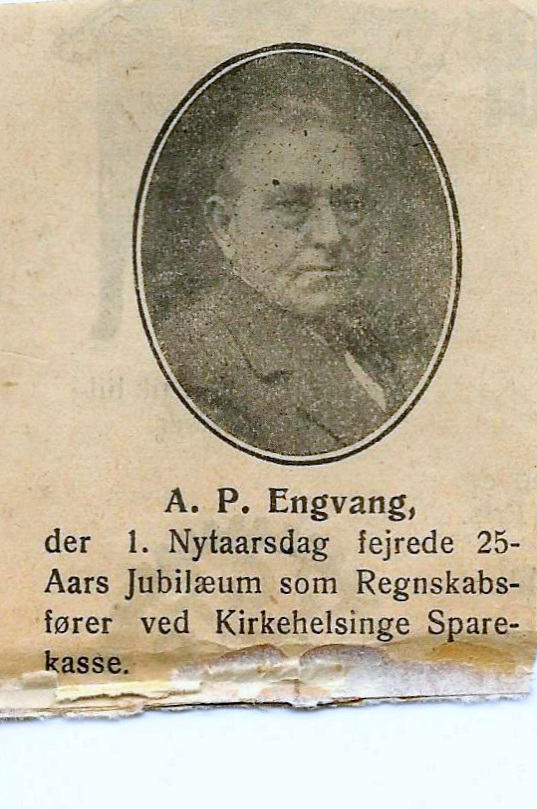 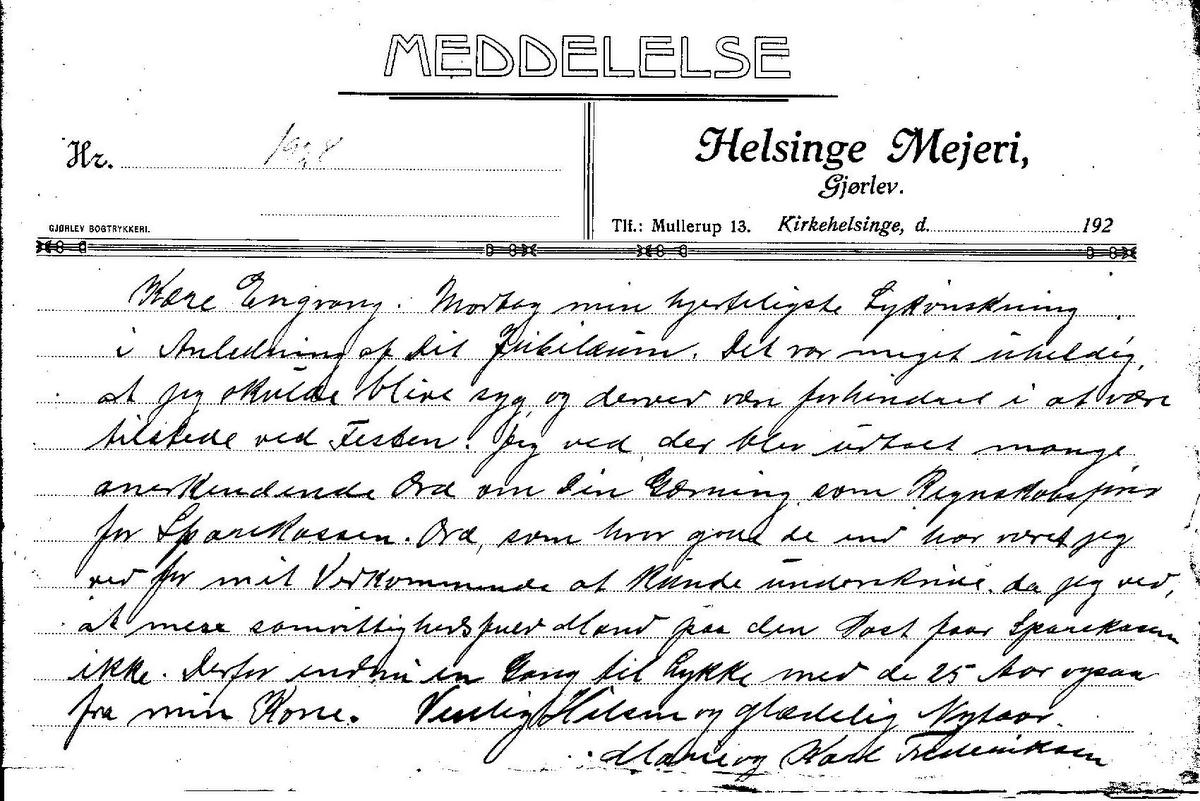 Melodi: Der hvor vi stred og sang1. Midt i vort gamle sognsvulmer bred og myndig mild ved Engvang ved min side
verden kan godt forgå
bønder på kassen få
dog i Danmark er jeg den solide2. Åndeløs å skidt min ven
kom til min skranke hen
pengeløs dog meget mere trist er
vokser din konto stødt
styrelsen smiler sødt
og her Engvangs lynilds pen slår gnister.3.Men hvis du står beklemt
og har renter glemt
renter og det afdrag skal skam passe
kløer den gamle sig blidt
og må sig samle lidt
trofast elsker han ej nogen kasse4. Hemmelighedsfuld adræt
stemmen er sløret let
hjernen tumler klart med renters rente
får ham dig i en krog
bliver du retsstats klog
men bliver du ej klog så får det vente.5. Thi ind til denne dag
altid det var en sag
for den Engvangs samfundshjerte brænde
skade eks smeden ejFulgte dig lidt på vej
tænk engang hvis smeden sig omvendte6. Ja denne stille mand
snilde og milde mand
har mig elsket i et kvart århundred
kom til min brede brøst
tak for hver mandig dyst
regnemester som jeg stolt beundre 
Jeg var meget glad for sangen og gemte den som et morsomt minde til efterkommerne.Sparekassens 50 års jubilæumSparekassen blev stiftet den 3. januar 1873og i 1923 hav den bestået i 50 år. Jeg talte til fulmægtig Christensen om vi ikke kunne holde 50 års jubilæum. Han blev meget optaget deraf og talte derom til Breum Christensen og Hans Sørensen og i bestyrelsen blev det vedtaget og bestemt hvordan det skulle foregå. Der skulle skrives en bog om kassen og dens virksomhed, hvor alle som havde været i bestyrelsen skulle fotograferes, og det skulle jeg gøre (skrevet bogen) og en fest afholdes på afholdshjemmet, hvortil alle garanterne skulle indbydes. Formanden skulle byde velkommen, Breum Christensen tale for inspektøren, som skulle indbydes. Jeg skulle tale om kassens stiftelse. Christensen (fuldmægtig) om kassens bestyrelser og virksomhed. Revisor Hans Jørgensen om regnskabsførerne og revisor Olsen om garrenterne, og i mellemtiden sange fra sangbøgerne. Nu fik jeg travlt med at skrive, og jeg var heldig og fik en god skildring af kassens begyndelse og dens liv. Bogen blev da meget efterspurgt af biblioteker og sågar fra Gøteborg i Sverige og mange steder herhjemme, så vi havde ikke flere. Jeg havde tillige skrevet en sang om kassen, og en livlig om bestyrelsen, men den blev spoleret af Anders Larsen som sang for, han sang den for rask, så ingen kunne synge med, jeg var meget flov derover.
Dagen oprandt og næsten alle indbudte mødte op. Efter en sang for Danmark bød hans Sørensen velkommen, og vi klarede os temmelig godt alle sammen, min sang om kassen blev sunget 2 gange, og der blev klappet for den. Jeg havde den fornøjelse, at inspektøren takkede mig privat for sang, tale og bog. Jeg var glad over, jeg havde fået sat min gamle lærer et godt minde, han var ophævet til kasser, og selv fik jeg sat mig et minde, så længe bogen er til. Den gamle pastor Heiberg, sagde om bogen, da han fik læst den, at den burde opbevares i sognet arkiv, men det har helsingerne ingen forstand på. Jeg blev skuffet over at bogen ikke blev udleveret den dag, men det måtte den ikke for Breum Christensen, og flere var også misfornøjet dermed. De sagde ligefrem at han var missundelig, for han havde ingen andel i bogen, men han er alligevel flink at have med at gøre.Søren spareknivEn lille opmuntring som regnskabsfører fik jeg af inspektøren fulmægtig Olsen, da han var ude at efterse regnskabet for kassen. Bestyrelsen for Løve og Gørlev sparekasse havde anmodet mig om at hjælpe dem med deres regnskab, da det var i uorden. Jeg tog også derop og fik det ordnet for dem. Da nu Olsen kom herud fortalte han bestyrelsen, at de havde en dygtig regnskabsfører, for det vidste der inde i København at der var rod i regnskabet i Løve, han var taget derud for at få rettet det, men da de kom derud var det fuldt rigtig. Så spurgte fuldmægtigen om hvem der havde ordnet det, de sagde at det havde Engvang fra Kirke Helsinge. Ja da var det gjort godt. Og han komplementerede mig derfor. Jeg sagde, jo men ham regnskabsfører var også en dygtig mand, han behøvede blot lidt undervisning han var dygtigere end mig, hvortil fuldmægtigen sagde, man skal ikke sætte sit lys under en skæppe, men lade det lyse til gavn for andre, som De har gjort, og fra os får De tak. Jeg takkede og var glad for anerkendelsen. Nær ulykke 1924Jeg havde været i Gørlev i et ærinde, og da jeg på hjemvejen på svinget ud for købmanden Modin så en bil komme, og da jeg ikke havde set hvilken vej chaufføren havde vist, tænkte jeg, han nok skulle ned af gaden, og jeg blev så i den venstre side for mig og kørte ved højre side af bilen, men uheldigvis skulle han denne vej, og resultatet blev at han fangede mig, da jeg ikke fik drejet nok til højre. Men chaufføren fik bremset så stærkt, så der skete ingen skade på mig, men mit forhjul blev forvredet, og jeg måtte takke Gud for at han holdt sin hånd over mig. Chaufføren skældte ud og jeg fortjente det, og jeg skyndte mig at tage min cykel på nakken og løbe hen til en reparatør, og en ½ time efter kørte jeg hjemad, som om intet var sket. Jeg lærte heraf, at når man ikke har set hvilken vej der vises, skal jeg holde stille til jeg ser, hvilken vej bilen skal. Kan man nu sige det var et tilfælde der gik heldigt? Eller at Gud holdt sin hånd over mig? Jeg tror det sidste. Gud have tak og lov!Hvad er religionDet bedste svar er dog det, der gives af kristendommen, der siger at religion er samliv med Gud, at opleve Gud derved at man komme til at leve sammen med ham i troen.Så forstår vi også, at livets mening med os alle er, at vi skal opdrages til Gud.At livets mål er livet med ham, desto mere svinder de ængstelige tanker og frygten for usikkerheden, Gud vil være med os i liv og død, og i bevidsthed herom er andet ligegyldig, så har vi tro, da skal med fred vi indgå til Guds herlighed, vi må nok bede for at forøge os i troenLærlinge som jeg har haft samt deres nuværende stillingerI de 46 år jeg var tømrer, havde jeg følgende lærlinge: Jens Petersen min fætter fra Reersø skibsbygger og købmand Reersø. Christen S. Hansen Kirke Helsinge nu landmandFrederik Sørensen Mullerup, nu stor mester i HolmstrupPeder Chr. Rasmussen min fætter Reersø entreprenør i KøbenhavnChristian fra Tolstang løb fra mig af lærenPoul Madsen nu tømrer i HøngJohannes Hansen Dalby Mark formand for svendene i KøbenhavnNiels Peter Hansen min broder blev overbanemesterJens Jørgensen min fætter Vinde Helsinge overbanemesterNiels Peter Petersen Knudstrup nu stor mester i Hørve var hos mig i 7 år Laurits Peter Larsen Kelstrup snedker nu landmand i MullerupSøren Peter Hansen Dalby nu tømrer på Dalby MarkMartin Jensen Reersø nu købmand der ude, nu AmerikaChristian Nielsen Engvang, søn af Lars Nielsen Niels R. Kirkebjerg Askov nu bygningsinspektør og KaptainAlbert Jensen nu AmerikaPeder Nielsen nu svend i SlagelseNiels Peter Nilsen Kirke Helsinge nu maskinsnedker og tømremester i ØrslevSvend Benarike Vallekilde nu redaktør på MøenHolger Hansen Mullerup svend noget vidtløftigPoul Frederiksen Bildsø nu gårdmandEmil Chrestensen Stillinge blev mestersvend hos Skovsen Slagelse nu gårdmand i StillingeMine egne børn Johannes, Laurits og HansAksel Sørensen som jeg kasseredeArbejdstiden fra 1872 til 1917Da jeg begyndte at lærer, stod vi op om morgenen lidt før kl. 4, når vi skulle på arbejde enten på Magasinet eller på Mullerupgård hvor de begyndte kl 5, så frokost kl. 7 en ½ time, middag kl. 12, midaften kl.4 og fyraften kl. 7 på Magasinet kunne jeg godt lide at arbejde, der var så frisk, og så den tidlige fyraften, det var som en hel fest, i stedet for hjemme hvor vi arbejdede til kl. 8½ og stillede i værkstedet kl. 5. der var meget forskel på arbejdet nu og dengang. Når vi fik en større stuelænge at bygge, så havde 2 mand stadigt arbejde der fra om vinteren hvor vi lavede vinduer og døre, og når vi var færdige dermed, begyndte vi at høvle og pløje brædder til loft og gulv, det var strengt arbejde, en mand skulle gerne høvle 6 tylt 6 alen brædder om dagen og to mand pløje dem. Når det var færdig vi på tømmerafbinding, rejsning var en hel festdag, der var gerne gilde om aftenen, og bygherren serverede steg og et glas punch, senere gik punchen af brug, og der kom bajersk øl. Nå vi skulle lægge loft eller gulv blev brædderne trunget af som vi kaldet det, 6 brædder blev lagt sammen på 2 bukke og pudset med finhøvl siklinge og sandpapir, særlig hvor der skulle være blankt (ikke gipset)Når en mand skulle have bygget, kom han til den havde tænkt der skulle byge for ham, og spurgte om prisen på vinduer og døre og tømmerarbejdet, han gav kosten, og så var der gjort akkord på arbejdet.Nu er det ikke sådan, der er gerne flere der skal give tilbud på samme arbejde, og så laves det meste arbejde på maskiner, både høvling og pløjning og snedkerarbejdet, og det gør jo arbejd arbejdet hurtigere. Efter at vi var kommet til Helsinge og bo i 1901havde jeg vel nok det meste arbejde, jeg har haft, vi var ni mand og de boede hos os alle sammen, og vi levede sammen som en familie, thi det var flinke svende. Vi begyndte om morgen kl. 6 både vinter og sommer, og holdt op kl. 6. 
Om vinteren fik en god svend 1 kr. og 85 øre og kosten, og 3 kr. om sommeren. Det var kønt når man en vintermorgen kl. 6 kom og så alle 6 lamper lyse i værkstedet, det var som et ildhav og svendene svang høvlen og saven, under lystig skæmt til tider, vi arbejdede i 10 timer, og var glade og tilfredse med hverandre.UbberupUbberup valgmenighed, hvor min fætter Niels Jørgensen Vinde Helsinge var, kom jeg tit i besøg, og når han var påvirket af noget, talte vi gerne om det , særlig da han havde været på Vallekilde højskole var han blevet vagt af den nye tanke som Grundtvig  så mægtig havde rejst i Danmark om højskole og kirkeliv, og da jeg gennem min far var påvirket deraf, lyttede jeg med opmærksomhed efter hvad hanfortalte derom. Det var særligt den nye kirke, der var bygget i Ubberup, og pastor Hoff som skulle være præst der, han var nu sådan en dejlig mand at køre, og har du lyst, kan du godt køre med når vi tager derud. Det ville jeg jo gerne, og flere søndage var jeg med, og sad på et sædebrædt over baghjulene på en fast vogn. Den tre mil lange tur i 3 timer, det var koldt om vinteren, og det gav store stød, og var ikke behageligt, men glæden over at komme til Ubberup Kirke var stor, så man døjede gerne noget, hvor blev vi mødt med venlighed derinde, og så komme ind i den dejlige kirke, høre den smukke sang, hvor kunne de synge de mennesker, ja det var livet for et ungt søgende menneske, og jeg var helt betagen, og så når Hoff kom på prædikestolen, begyndte med bønnen så stille og inderligt. ”Kom sandhedsånd og vidnegiv de 3 vers, og så forsagelsen og troens ord i Jesu navn og så verset” Lad verden ej med alt sin magt rokke fra vor dåbs pagt, syngende af alle mægtig klang. Ja hjertet svulmede af glæde på mig, og så høre hans varme og inderlig forkyndelse, og det glade budskab. Jesus er kommet for at frelse syndere. Ja det var kirkegang, og det var åndeligt liv, det var lige som alt trist og tungt faldt bort, ja det var et møde med himlens magter. Der samledes folk fra mange sogne, Hoff havde sin menighed i 37 kirkesogne.
Efter gudstjenesten skulle vi gerne en tur op på Bøgebjerg og nyde udsigten den var storslået dejlig. Præstegården lå på den søndre side af Høng, og en dejlig have var anlagt der, ja vi syntes alt var så smukt og kønt, og vi blev oplivet til at leve vort liv i hjemmet med glæde, sådan var en Ubberup turen i gamle dage.
Da jeg havde så godt indtryk af Ubberup, var det jo ikke så underligt da jeg blev gift, at jeg og mor talte om at løse sognebånd dertil, og da vi kom en del sammen med Poul Madsen, talte vi om det til dem, og da siger de, at det havde de også tænkt på og ville. I ven ter ti skærtorsdag så kører vi for jer derud, og taler med pastor Hoff derom, vi var i besøg hos dem og blev indmeldt, og vi var glade for ham som præst, og for at høre til valgmenigheden. Det var jo en lang vej at gå når vores børn skulle gå til præst og konfirmationsforberedelse, men vi syntes, vi kunne ikke andet.
Det spurgtes jo hurtig,  at vi havde løst sognebånd, og da min gamle lærer hørte det, kaldte han mig ind til sig, og sagde det havde gjort ham meget undt at høre, for det havde han ikke ventet af mig. Jeg sagde dertil, at jeg ikke kunne nøjes med det kirkeliv der var her, så faldt jeg i søvn. Han svarede, det er ikke så underligt at det bliver dårligt, når de bedste forlader os. Husk på hvad Paulis siger, man bør ikke forlade sin egen samling som nogle har for skik, men blive og opbygge hverandre, og når nu de unge og opvakte, dem som vil har ventet noget af, forlader os, da gør det de gamle undt. Jeg sagde det kan jeg nok forstå, og jeg er ikke gået let til det, af den grund som Paulus siger, og også for Deres skyls min kære lærer, men jeg syntes kravet bliver stillet af mit kristenliv med Gud, og man bør adlyde Gud mere en mennesker, og jeg beder Dem meget om, at vort gamle gode forhold må vedblive, jeg vil på min side altid agte og ære Dem.
Flere af vore bekendte angreb os, og sagde at vi regnede os velsagtens bedre en dem, siden vi ikke kunne være hos dem, og nu må I vise os noget meget stort i vort kristenliv, så vi kan se det, og vi kan få et godt eksempel og rette os efter, og lignede snak, og jeg svarede. ”Ak nej, jeg har intet at gøre mig til af. Det at vi er gået i valgmenigheden er snare et tegn på vi føler os mere fattige ringere en jer som bliver, og vi trænger til at samles om noget mere, og hjælpes mere af Vorherre, og få mere kærlighed til hverandre, thi kærligheden er lovens fylde. Og efter som tiden gik, glemtes det hele, og således gik det også med lærer Christensen, hans egen dater Antoni løste sognebånd til valgmenigheden i København, har han selv fortalt mig.Efterårsmøde på højskolen i 1881Det første efterårsmøde på højskolen i Høng var en vældig glædens dag for mig. Jeg var i august kommet hjem fra tjenesten, og savne meget livet i højskoleforeningen derinde fra, og jeg var lykkelig over at jeg kunne komme derop, det skulle begynde om formiddagen, så kunne vi spise middag på højskolen. Jeg tog tidligt derop, ja hvem der kunne komme med, sagde far, men jeg er jo lænket til hjemmet for min hostes skyld, men jeg kan jo være glad for at jeg kan læse det i avisen, men mor ville have glæde af at høre det, hun må med, og hun kom til at køre hos gårdejer Peder Christensen. Det var jo noget nyt for moder, hun havde aldrig været på højskole før, og var helt betaget af deraf, og særlig var hun optaget af Jørgensens foredrag det var så snildt og varmt, og hun sagde, det er ikke så underligt at de unge vil på højskole, så meget godt de kan få høre der, det er en hel oplevelse for mig, det vil jeg ikke glemme i lang tid. Det var nu også dejligt, for det var folk der førte ordret, der havde syn for både folkeliv og kristendom efter Grundvigs syn. Jeg kan endnu se Peter Christensen med sit store vildmandsskæg smile over hele ansigtet af bare glæde, og Espen Poulsen med sin dybe alvorlige glæde sige, ja her er godt at være. Jeg har jo været til møder her mange gange, men jeg synes ingen kan måle sig med denne gang. Der var jo ikke så mange folk, som der kommer nu til dags, men det var næsten en fordel, for vi kendte hverandre, og var fælles om det liv der taltes om. Da vi kom hjem, måtte vi jo fortælle alt, hvad vi kunne huske for far. Og hvor godt vi havde haft det, og moder sag jeg har aldrig oplevet noget så rart og godt. Jeg kunne lide at komme med en anden gang.At købe træ i skoven.I min første hjulmandstid var der ingen savværk der havde hjulmandstræ til salg, men der var enkle gamle bønder der skovede brænde, og deraf lod de ophugge. Hjulmandstræ i fælge egetræ til eger, hos dem købte vi så, eller også måtte vi selv tage til skovaktion og købe det og få kørt det hjem, om min første skovtut, det var vist i 1878, og jeg var blevet fortalt af far, hvordan jeg skulle bære mig ad. Du går omkring i skoven, og ser på træerne, og vælger den du synes om, og hvad pris du vil give. Jeg havde udsøgt mig en ask. Jeg havde udsøgt mig en ask og ville give 10 kr. for den. Da vi kom til den blev den råbt op til 9 kr. 10 kr. er budt of mange, råbte auktionarius, jeg så på dem og sagde 11 kr., men så var der en med en halv, 11½ råbte han, jeg så på dem igen og nikkede ½ til 12 råbte sælgeren, men min modbyder sagde ½ til 12½ ingen bedre, og så på mig, så lo han og sagde, se nu på den en gang til og byd 17 så skal de få den, folk morede sig over mig. Jeg bød så 13 og fik slaget. Jeg skulle nu bedømme hvor mange læs der var, og far havde sagt, når jeg omtrent kunne spænde om den var der 3 læs, og det mente jeg der var, men for at være sikker, tog jeg 4 vogne, og vi kørte så tidligt hjemme fra i tørt frostvejr, der var god vej og sikkert at komme i skoven, vi fik bundet hestene, og så skulle vi have en hjertestyrkning inden vi begyndte. Madkurven kom frem med brændevin og øl, og gik rundt. Det var vældig hvor et par snapser kan oplive på folk, og der blev godt humør. Nu kom skovmanden og skulle fælde træet, atter en  dram, og efter en kort stund faldt træet, nu kunne vi først se hvor stort det var, det var godt jeg havde 4 vogne. Nu blev træet læsset, det kunne være vanskeligt, hvis det var store kævler, og der skulle stærke vogne til,. Og der skulle også kendskab til for at det ikke skulle glide, når det var op eller ned af bakke, og det volte lidt mange kvaler, men her gik det godt. Atter tog vi så en god snaps til og godt øl til, og så begyndte hjemrejsen, det kunne tit være vanskelig at komme ud af skoven, hvis træet stod på et vanskeligt sted, men havde skovmanden fået en god drikkeskilling, skulle han nok sørge for vi kom godt ud. Hvar der langt hjem, måtte hestene have nogler skiver brød og en drik vand, og manden en smaps med godt øl, og så blev der fortalt om oplevelser fra sidste gang de var i skoven, nogle kunne godt være saftige. Når vi så nåede hjem, og fik vældet træet af, så mødte mandskabet og ??????????Det var så slutningen på A.P.s beretning om hans ungdom og voksenliv som den havde formet sig.  